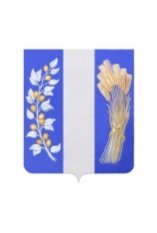 МУНИЦИПАЛЬНОЕ КАЗЕННОЕ УЧРЕЖДЕНИЕ АДМИНИСТРАЦИЯ МУНИЦИПАЛЬНОГО ОБРАЗОВАНИЯ«БИЧУРСКИЙ РАЙОН» РЕСПУБЛИКИ БУРЯТИЯПОСТАНОВЛЕНИЕот «16» декабря 2021 года                                                                                    № 648                                                                                                                                       с. БичураОб утверждении муниципальной программы муниципального образования «Бичурский район» «Развитие культуры и туризма Бичурского района»	В соответствии со статьей 179 Бюджетного кодекса Российской Федерации,  постановлением Муниципального казенного учреждения Администрация муниципального образования «Бичурский район» Республики Бурятия от 10.04.2017 г. № 12 «Об утверждении Порядка разработки, реализации и оценки эффективности муниципальных программ муниципального образования «Бичурский район», в целях эффективного достижения результатов и решения задач социально - экономического развития муниципального образования «Бичурский район», МКУ Администрация МО «Бичурский район» РБ постановляет:Утвердить муниципальную программу муниципального образования «Бичурский район» «Развитие культуры и туризма Бичурского района», согласно приложению к настоящему постановлению.Опубликовать настоящее постановление на информационном стенде МКУ Администрация МО «Бичурский район» РБ и разместить на официальном сайте муниципального образования «Бичурский район» в сети Интернет. Настоящее постановление вступает в силу с 1 января 2022 года.Контроль за исполнением настоящего постановления возложить на Первого заместителя руководителя МКУ Администрация МО «Бичурский район» РБ по социальному развитию Бухольцева С.М.Глава МО «Бичурский район»                                                                      В.В.  Смолин Проект представлен МУ УКАМО «Бичурский район»исп. Степанова М.С., тел. 41-9-91                                                                                                                                                                       УТВЕРЖДЕНАпостановлением МКУ Администрация МО «Бичурский район» РБ от «___» ____________2021 г. № ____ МУНИЦИПАЛЬНАЯ ПРОГРАММА«Развитие культуры и туризма Бичурского района» ПАСПОРТМУНИЦИПАЛЬНОЙ ПРОГРАММЫ (ПОДПРОГРАММЫ)Характеристика текущего состояния, основные проблемы, анализ основных показателей муниципальной программыМероприятия муниципальной программы «Развитие культуры и туризма в Бичурском районе» направлены на совершенствование системы управления отраслью и межведомственной координации, повышение эффективности использования ресурсов культуры в целях сохранения культурного наследия, обеспечения условий для развития национальной культуры, сохранения культурного многообразия, содействия активизации населения участия в культурной жизни, обеспечения доступа населения к информации и знаниям, создания условий для развития дополнительного предпрофессионального образования в сфере культуры и искусства, расширения спектра и качества услуг, оказываемых населению района. Также, в рамках муниципальной программы предусматривается реализация мероприятий по оптимизации бюджетных расходов, повышению конкурентоспособности отрасли, увеличению объема платных услуг в сфере культуры и туризма.По итогам 2020 года и 9 месяцев 2021г в сфере культуры и искусства проводилась целенаправленная работа по повышению эффективности и увеличению объемов и перечня предоставляемых услуг учреждений культуры.       Библиотечно-информационное обслуживание населения Бичурского района осуществляют 28 муниципальных библиотек с совокупным книжным фондом на 01.10.2021г  198018 экземпляров ( на 01.01.21г- 197118 экземпляров).В течение года выполняли муниципальное задание:- Библиотечное, библиографическое и информационное обслуживание пользователей библиотеки (услуга);- Формирование, учет, изучение, обеспечение физического сохранения и безопасности фондов библиотеки (работа);- Предоставление консультативных и методических услуг (работа);-Библиографическая обработка документов и создание каталогов (работа);     В рамках сохранения культурного наследия в составе МБУ «Бичурская ЦБКС» функционирует историко-краеведческий музей имени Широких-Полянского.     В целях развития народного творчества и культурно-досуговой деятельности в 2021 году в районе функционируют 31 клубное учреждение, районный Дом культуры и 7 народных коллективов художественного творчества, работают 132 клубных формирования с числом участников 1614 человек, что составляет 7,3% от населения района.В районе функционирует Муниципальное бюджетное учреждение дополнительного образования «Бичурская детская школа искусств», с отделениями в селе Малый Куналей и у. Шибертуй.  В детской школе искусств обучаются 96 учащихся на отделениях по классу «фортепиано», «баяна», изобразительного искусства, вокала.  Объем платных услуг за 9 месяцев 2021 года составил 1180,0 тыс.руб.. в том числе:По клубным учреждениям – 455,9 тыс. руб;От кинопоказа – 471,60 тыс. руб;Районная библиотека – 123,3 тыс.руб;ДШИ- 67 тыс.руб.Проблемы отрасли культуры:Низкий уровень кадрового потенциала (специальное образование имеет 53 %)23 здания находятся в ветхом и аварийном состоянии (доля муниципальных учреждений культуры, здания которых находятся в аварийном состоянии или требуют капитального ремонта, в общем количестве муниципальных учреждений культуры составляет 54.77% )Слабая материально-техническая база2.  Основные цели и задачи муниципальной программы.Цели:  - Обеспечение доступа населения к информации и знаниям;  - Сохранение и развитие народного художественного творчества, культурного наследия и творческого потенциала района; - Создание условий для развития дополнительного предпрофессионального образования в сфере культуры и искусства в МО «Бичурский район»;  - Повышение эффективности управления в сфере культуры и искусства;  - Развитие туристических услуг на территории Бичурского района.     Исходя из поставленных целей, определены следующие первоочередные задачи:-создание качественно новой системы информационно-библиотечного обслуживания, способной обеспечить гражданам быстрый, полный и свободный доступ к информации;- создание условий для развития народного художественного творчества и культурно-досуговой деятельности;- выявление и поддержка новых талантов, творческих инициатив;- возрождение и сохранение традиционных жанров народного творчества;- реализация дополнительных предпрофессиональных образовательных программ в сфере культуры и искусства;- совершенствование правового, организационного, экономического механизмов функционирования в сфере культуры и искусства;- создание организационно-экономических и правовых условий для развития туристических услуг на территории Бичурского района; - повышение качества туристских услуг и безопасности   туристов;  - продвижение туристского продукта МО «Бичурский район» на туристическом рынке;- развитие добровольческого (волонтерского) движения, развитие некоммерческих организаций в сфере культуры и искусства.                3.  Целевые индикаторы муниципальной программы и их значение    Оценка результатов реализации муниципальной программы осуществляется на основе использования целевых показателей и индикаторов, сформированных с учетом специфики деятельности учреждений культуры различных видов.  В обобщенном виде для оценки эффективности реализации муниципальной программы используются следующие виды индикаторов и показателей (Таблица 1)4.Ресурсное обеспечение реализациимуниципальной программы (подпрограммы)     Раздел содержит описание ресурсного обеспечения, необходимого для решения задач, источников финансирования и распределения финансирования муниципальной программы, ее подпрограмм и основных мероприятий в составе подпрограмм.    Финансовое обеспечение реализации муниципальной программы в части расходных обязательств Бичурского района осуществляется за счет бюджетных ассигнований местного бюджета (далее – бюджетные ассигнования). Распределение бюджетных ассигнований на реализацию Муниципальной программы утверждается Решением сессии Совета депутатов    Администрации МО «Бичурский район» о бюджете на очередной финансовый год и плановый период.5. Описание мер правового регулирования муниципальной программы (подпрограммы).Одним из основных инструментов реализации муниципальной программы является нормативно-правовое регулирование в сфере культуры, искусства, туризма, историко-культурного наследия, народных художественных промыслов, в области образования в сфере культуры и искусства в Республике Бурятия.Основные меры правового регулирования6. Срок реализации муниципальной программы (подпрограммы)Решение поставленных целей и задач муниципальной программы будет реализована 2022-2024 -1этап, 2025-2030- 2этап.7. Перечень подпрограмм и основных мероприятий муниципальной программы(подпрограммы)8. Оценка эффективности муниципальной программы (подпрограммы)Оценка эффективности реализации муниципальных программ (подпрограмм) осуществляется в целях контроля за ходом реализации и своевременного принятия мер по повышению эффективности и расходования средств на их реализацию.Методика оценки эффективности реализации муниципальных программ (подпрограмм) (далее - Методика оценки) определяет правила проведения оценки эффективности реализации муниципальных программ.Оценка эффективности реализации муниципальной программы (подпрограммы) производится ответственным исполнителем до 1 марта года, следующего за отчетным.Ответственный исполнитель в соответствии с Методикой оценки определяет оценку эффективности реализации муниципальной программы, подпрограммы, на основании которой определяется качественное значение оценки муниципальной программы, подпрограммы: высокоэффективная, эффективная, низкоэффективная, неэффективная. Методика оценки эффективности муниципальной программы производится с учетом специфики муниципальной программы (исходя из целевой, отраслевой направленности муниципальной программы).Оценка эффективности реализации муниципальной программы должна проводиться на основе анализа и сопоставления целевых индикаторов муниципальной программы, а также выполнения поставленных целей. Оценка эффективности реализации муниципальной программы по целям настоящей муниципальной программы определяется по формуле:         Tfi    Ei = --- x 100,%, где:         TNiEi - эффективность реализации i-го целевого индикатора (показателя результатов муниципальной программы (процентов);Tfi - фактический индикатор, отражающий реализацию i-й цели муниципальной программы;TNi - целевой показатель (индикатор), отражающий реализацию i-й цели, предусмотренный муниципальной программой.Оценка эффективности реализации муниципальной программы определяется по формуле:         n        SUM Ei        i=1    E = ------: 100, где:          nE - эффективность реализации муниципальной программы (коэффициентов);n - количество показателей (индикаторов) муниципальной программы (подпрограммы).     При достижении значения i-го целевого индикатора ниже 100%, имеющего положительную качественную характеристику выполнения индикатора, коэффициент   эффективности реализации муниципальной программы (Еi) рассчитывается, как разница между базовым процентом (100) и полученным значением, увеличенным на стопроцентное исполнение(100).     При достижении значения i-го целевого индикатора выше 100%, имеющего отрицательную качественную характеристику выполнения индикатора, коэффициент   эффективности реализации муниципальной программы (Еi) рассчитывается, как разница между базовым процентом (100) и полученным   приростом базового значения.     По итогам проведения оценки эффективности реализации муниципальной программы (подпрограммы) дается качественная оценка эффективности реализации муниципальной программы:Качественная оценка эффективности реализации муниципальной программы (подпрограммы) Подпрограмма 1. «Библиотеки»Паспорт подпрограммы  *справочно, подлежит корректировкеХарактеристика текущего состояния, основные проблемы, анализ основных показателей подпрограммыПодпрограмма является основой для определения приоритетных направлений в библиотечной деятельности.Сеть библиотек района составляет 28 библиотек. На одну сельскую библиотеку приходится 805 жителей, что соответствует среднероссийским показателям.  На 01.10.2021 года фонд МБУ «Бичурская ЦБКС» составляет 198018 экземпляров (в 2020г.- 197118 экземпляров). В 2021 году фонд МБУ «Бичурская ЦБКС» пополнился изданиями на сумму 351 тыс. руб. (в 2020г. – 501,5 тыс. руб.). Источниками финансирования являются: федеральные, республиканские, районные средства и внебюджетные поступления в виде доходов от платных услуг и благотворительной деятельности  читателей. Поступило в течение 2021 года -  3085 экземпляров (вместе с периодикой), (4100 экземпляров – в 2020г).Согласно рекомендованному показателю, нормы новых поступлений должны составлять – 250 экземпляров на 1000 жителей. Наш районный показатель за 9 месяцев 2021 году составляет - 140 экземпляров на 1000 жителей (181,8 экземпляров – в 2020 г.). В 2021 году выбыло – 2205 экземпляров книг (в 2020 г – 2407 экземпляров).Число посещений библиотек за 9 месяцев составило 96649, в 2020 году составило 105863 тыс. человек, документовыдача составила по району за 9 месяцев 2021г 187595 тыс. экземпляров.По итогам 9 месяцев 2021 г. число пользователей составило 8657 (39,3% охвата населения библиотечным обслуживанием), (в 2020 г- 9983 – 44,4 %).   Среднее число жителей на одну библиотеку -804 чел.Документовыдача составила в 2021 г. -187595 экземпляров, (в 2020 г. – 264672 экземпляров).В среднем каждый читатель в течение года посетил библиотеку 11 раз, прочитал 12 книг.Число компьютерного оборудования в муниципальных библиотеках района насчитывает 42 ед. (в 2020 - 42 ед.) оснащены 24 библиотеки, что составляет 85,7 %. Копировально-множительную технику и МФУ имеют всего 20 библиотек района, что составляет 71,4% (12 ед. - 39 % - 2020 г.).  Доступ к Интернету на 01.10.2021 г. имеют 25 библиотек – 89,2 % (22 библиотеки -78,6% - 2020г.) от общего количества библиотек. Для выполнения показателя дорожной карты необходимо подключить еще 3 библиотеки. В библиотеках отсутствуют специализированные читальные залы, детские комнаты, нет комфортных условий для читателей.В развитии библиотек района имеется еще немало проблем. Основная проблема:- недостаточное финансирование на комплектование книжных фондов библиотек.Одним из основных направлений подпрограммы является комплектование книжных фондов. Книжный фонд библиотечной системы   на 01.10.2021 г. составляет 198018 экземпляров. Фонды устарели на 70%, особенно книги для дошкольного и младшего школьного возраста.Основные цели и задачи подпрограммыЦели программы -  обеспечение доступа населения к информации и знаниям.Данная программа решит следующие задачи:- создание качественно новой системы информационно-библиотечного обслуживания, способной обеспечить гражданам быстрый, полный и свободный доступ к информацииЦелевые индикаторы подпрограммы и их значениеРесурсное обеспечение подпрограммы за счет всех источников финансирования5. Перечень основных мероприятий подпрограммыПодпрограмма 2. «Образование в сфере культуры и искусства»Паспорт подпрограммы           *справочно, подлежит корректировке1. Характеристика текущего состояния, основные проблемы, анализ основных показателей подпрограммы    Приоритетными направлениями деятельности являются:   - совершенствование образовательно-воспитательной системы за счет обновления программно-методического обеспечения, содержания, форм и методов образовательной деятельности;   - использование в образовательном процессе современных информационных средств и компьютерных технологий;   - поиск и освоение нового передового опыта, новых методик преподавания;   - активизация творческой активности обучающихся, участие в конкурсах, олимпиадах, фестивалях разных уровней;   -поиск новых эффективных форм сотрудничества с родителями;  - развитие материально-технической базы школы путем привлечения спонсоров, меценатов.      На 1 сентября 2021 учебного года   контингент учащихся МБУДО «Бичурская ДШИ» составил 96 человека (целевой индикатор - 96). Согласно штатного расписания   учебный процесс осуществляют 7 преподавателей, все имеют профессиональное образование.       В течении учебного года в 2020г учебно-воспитательная работа в школе проводилась в соответствии с утвержденными планами работы, учебными планами, рабочими программами.  Анализируя результаты промежуточной аттестации и выпускных экзаменов приходим к выводу, что состояние образовательного процесса в целом соответствует требованиям, предъявляемым к уровню подготовки учащихся. Задачи, поставленные перед коллективом, решаются. Выявляются и развиваются творческие способности детей. Используется дифференцированный подход к обучению с целью создания максимально комфортных условий для творчества обучающихся. В качестве поддержки и стимулирования школа оплачивает участие детей в конкурсах, олимпиадах, фестивалях различного уровня, а также организует мероприятия внутри школы. Успехи в творчестве и учебе обучающиеся школы имеют возможность показать в мероприятиях, концертах, выставках, конкурсах, олимпиадах школьного, муниципального, межрайонного, республиканского уровня, а также в интернет-конкурсах. Положительным моментом для стабилизации результатов учебной работы является повышение интереса у населения к возможности дать дополнительное образование своим детям, а это значит поддержка родителей, возможность выявления и развития творческих способностей учащихся. Для привлечения детей к обучению поддерживаются тесные творческие контакты с детскими садами, общеобразовательными школами, с библиотеками, домами культуры, а также преподаватели школы тесно контактируют с музыкальными работниками и учителями музыки. С этой целью проводятся как совместные мероприятия, так и концерты, лекции, музыкальные гостиные, которые организованы преподавателями Детской школы искусств. Тесное сотрудничество связывает преподавателей со школами искусств с. Мухоршибирь, с. Сагаан-Нур. Проводятся межрайонные семинары, конкурсы, фестивали. Наиболее удачные мероприятия года - рождественский отчетный концерт. Учащиеся Детской школы искусств приняли участие в пяти республиканских конкурсах, провели 22 массовых мероприятий.  Для повышения квалификации преподавательского состава, совершенствования педагогического мастерства в школе проводятся открытые уроки, мастер-классы, преподаватели постоянно повышают свою квалификацию на курсах повышения квалификации.  Основными проблемами МБУДО «Бичурская ДШИ» является недостаточность полезной площади помещения, здание, построено в 1950 г. приспособлено для ДШИ, низкий   уровень материально – технического оснащения учебного процесса. 2. Основные цели и задачи подпрограммы Цель: реализация дополнительных предпрофессиональных образовательных программ в сфере культуры и искусства.Задачи: создание условий для развития дополнительного предпрофессионального образования в сфере культуры и искусства в МО «Бичурский район».   3. Целевые индикаторы подпрограммы и их значениеРесурсное обеспечение подпрограммы за счет всех источник финансирования*справочно, подлежит корректировке5. Перечень основных мероприятий муниципальной подпрограммыПодпрограмма 3. «Совершенствование муниципального управления в сфере культуры и искусства и создание условий для реализации муниципальной программы»Паспорт Подпрограммы        *справочно, подлежит корректировкеХарактеристика текущего состояния, основные проблемы, анализ основных показателей подпрограммыНеобходимость внедрения в отрасли современных методов управления, ориентированных на результат обусловлена требованиями к повышению эффективности бюджетных расходов, оптимизации управления бюджетными средствами, повышению уровня объективности и достоверности долгосрочного и краткосрочного прогнозирования бюджетных показателей. Создание системы управления финансовыми ресурсами, ориентированной на конечный результат имеет своей целью достижение конкретных показателей социального и экономического развития Бичурского района Республики Бурятия.Создание условий для реализации Муниципальной программы предполагает реализацию следующих мероприятий:повышение качества планирования и контроля достижения целей, решения задач и результатов деятельности;совершенствование системы муниципальных закупок.      -      развитие добровольческого (волонтерского) движения, некоммерческих организаций в сфере культуры и искусства.Основные цели и задачи подпрограммыЦель: Повышение эффективности управления в сфере культуры и искусства.Задачи: Совершенствование правового, организационного, экономического механизмов функционирования   в сфере культуры и искусства;                   Развитие добровольческого (волонтерского) движения, развитие некоммерческих организаций в сфере культуры и искусства.           Целевые индикаторы подпрограммы и их значенияРесурсное обеспечение подпрограммы за счет всех источников финансирования    *справочно, подлежит корректировке5. Перечень основных мероприятий подпрограммыПодпрограмма 4.   «Развитие культурно-досуговой деятельности в Бичурском районе» Паспорт подпрограммы   *справочно, подлежит корректировке1. Характеристика текущего состояния, основные проблемы, анализ основных показателей подпрограммыПрограммно-целевой метод управления является одним из важнейших механизмов реализации Программы социально-экономического развития Бичурского района Республики Бурятия, позволяет конкретизировать систему приоритетов государственной политики в сфере культуры и искусства, решать первоочередные задачи и выполнять индикаторы развития сферы культуры и искусства района.                                                                     В настоящее время в сфере культуры и искусства проводится целенаправленная работа по повышению эффективности и увеличению объемов и перечня предоставляемых услуг учреждений культуры.           В целях развития народного творчества и культурно-досуговой деятельности в 2021 году   в районе функционируют МБУК «Районный дом культуры» в составе которого функционируют 31 клубное учреждение, районный Дом культуры и 7 народных коллективов художественного творчества удостоены званий «народный», в домах культуры и клубах работают 132 клубных формирования с числом участников более 1614 человек, что составляет 7,3 % от населения района.  В рамках сохранения культурного наследия в МБУ «Бичурская централизованная библиотечно-краеведческая система» функционирует историко-краеведческий   музей. Услуги дополнительного образования в сфере культуры и искусства предоставляет Муниципальное образовательное учреждение дополнительного образования детей «Бичурская детская школа искусств» с отделениями в улусах Шибертуй и в селе Малый Куналей.          Сегодня в сфере культуры существует ряд проблем. Отрасль, традиционно ориентированная на государственную финансовую поддержку, оказалась наименее подготовленной к рыночным условиям, что отрицательно сказалось на состоянии материально-технической базы учреждений культуры, на удовлетворении потребностей населения в качественных и разнообразных услугах культуры.         Финансирование программы «Развитие культурно-досуговой деятельности в Бичурском районе» в предыдущие годы позволило поднять уровень культурно-досугового обслуживания населения района на более высокий уровень, обеспечить участие лучших творческих коллективов во всех значимых Международных, республиканских, районных мероприятиях.         Для улучшения культурно-досуговой деятельности в районе, для проведения особо значимых мероприятий районного масштаба и организации участия одаренных детей,  молодежи,  лучших творческих коллективов в Международных,  Всероссийских, межрегиональных, республиканских конкурсах, фестивалях, праздниках необходима данная Программа, которая направлена на  сохранение и развитие художественного творчества,  культурного наследия  и творческого потенциала района, обеспечение преемственности культурных традиций и  равных возможностей доступа  к культурным ценностям для жителей всех сел района, выявление и поддержку новых талантов, творческих инициатив, организацию содержательного досуга населения в учреждениях культуры района, идейно-нравственное воспитание подрастающего поколения,  утверждение здорового образа жизни, развитие активности населения в культурной жизни сел, эстетическое улучшение внутреннего и внешнего облика сельских учреждений культуры.             Реализуется Национальный проект «Культура» в 2021 году на сумму 10300,0 тыс руб Завершен ремонт Окино-Ключевского СК, на стадии завершения ремонт Шибертуйского СК. В ноябре 2021г.будут завершены работы Узко-Лугского СК. Проведен капитальный ремонт на средства развития общественной инфраструктуры на сумму 3178959 руб, отремонтировано 8 зданий.2. Основные цели и задачи подпрограммыЦель: Сохранение и развитие художественного творчества, культурного наследия и творческого потенциала районаЗадачи:  - создание условий для выявления и поддержки новых талантов, творческих инициатив;- обеспечение преемственности культурных традиций3. Целевые индикаторы подпрограммы и их значения5. Ресурсное обеспечение подпрограммы за счет всех источников финансирования*справочно, подлежит корректировкеПеречень основных мероприятий подпрограммыПодпрограмма 5. «Обеспечение деятельности МБУК «Районный дом культуры» Паспорт подпрограммы 1. Характеристика текущего состояния, основные проблемы, анализ основных показателей подпрограммыТрадиционная народная культура необходима как ресурс развития, активизации жизнеспособных культурно-исторических традиций, способных дать социальный и экономический эффект. Культура, как часть социальной инфраструктуры села, определяет качество жизни местного населения, оказывает непосредственное влияние на социально-экономические процессы, в том числе на состояние трудовых ресурсов и формирование привлекательного имиджа территории.    В структуре культурно-досуговых учреждений МБУК «РДК» -  31 сельский клуб, районный Дом культуры, семь народных коллективов.Всего за 9 месяцев 2021г специалистами клубных учреждений организовано и проведено - 3037 культурно -массовых мероприятий (план 3275 мероприятий, исполнение составляет 92,7), из них на платной основе проведено 798 мероприятий (план 1595 мероприятий, исполнение 50%). Обслужено 66528 посетителей (план 117657, исполнение 56,5%), количество посетителей на платной основе 18 202 человека (план 51129, исполнение 35,6%). Для детей проведено 1420 мероприятий, их посетило 24781 ребенок. Для молодежи проведено 1207 мероприятий, обслужено 24200 человек.  Платные услуги составили 455, 89 тыс. руб., в том числе спонсорская помощь 5000 руб. (план 750, исполнение 61,4%).В рамках муниципального задания проведено – 2268 мероприятий, плановое задание - 1680 мероприятия, что составляет 135 %, обслужено – 48 057 посетителей, (плане 58 800 посетителей, исполнение 81.7%). Данный индикатор не выполнен в связи с ограничительными мероприятиями по нераспространению COVID-19. За отчетный период в режиме самоизоляции специалисты КДУ района работали с целью сохранения аудитории и привлечения новых участников в клубные формирования, а также для проведения досуга с пользой для жителей всех категорий граждан. Сложившаяся ситуация предполагала поиск новых форм и методов работы. В связи с этим были подготовлены онлайн — акции, проведены занятия онлайн с участниками клубных формирований, была подобрана интересная и актуальная информация для подписчиков групп в социальных сетях, состоялись челленджи, викторины, онлайн – конкурсы, онлайн - концерты с участием специалистов учреждений культуры, были подготовлены видео — ролики.В 2021 году в клубных учреждениях действует 133 клубных формирования, которые посещали 1614 участников. (2020 год: 158 формирований, в них участников 2119). Процент исполнения по данной услуге по количеству клубных формирований составляет 82 % от плана по муниципальному заданию, количество участников клубных формирований 73,3% от плановых показателей, уменьшение показателей связано с уточнением данных по услуге. Прекращением работы любительских объединений   связано с оттоком специалистов   в РДК – 2 специалиста, Петропавловский СК – 1 специалист, в Ленинском СК - 1 специалист. Так же уменьшение количества клубных формирований и количество участников связано с ограничительными мерами по нераспространению GOVID -19.Выполнение индикаторов муниципальной услуги Показ кино Показатель качества муниципальной услуги Средняя заполняемость кинотеатра в РДК составила 2,7 % (план – 10 %), посетило кинотеатр 2648 зрителей (план – 4500 зрителей, что составило 58,8%). За отчетный период кинотеатр заработал 453,27 тыс. руб. (план 825 тыс. руб., исполнение-54,9%).Районный Дом культуры в полной мере укомплектован звуковым и световым оборудованием, оргтехникой, мебелью. Во всех сельских клубах есть комплект звукоусиливающей аппаратуры с активной колонкой и микрофоном. Материально-техническая база в сельских клубах остается по-прежнему слабой: нет оргтехники и мебели. Требуется замена одежды сцены и театральных кресел. На укрепление материально-технической базы сельских клубов района в 2021 г. было израсходовано 930 тыс.руб рублей за счет субсидии из Республиканского бюджета на укрепление материально-технической базы в отрасли «Культура». Приобретены казачьи национальные костюмы в СК с.Сухой Ручей, комплекты звукового оборудования в СК Средне-Харлун, СК СХТ, светомузыка, одежда сцены, мебель в СК Узкий-Луг, СК Окино-Ключи.В 2021 году проведены текущие ремонты в сельских клубах. Проведен капитальный ремонт на средства развития общественной инфраструктуры на сумму 3178590руб, отремонтировано 8 зданий, изготовлен ПСД на ремонт ДК «Колос»- реализутся национальный проект «Культура» на сумму 10304,0 тыс.руб. Завершен ремонт Окино-Ключевского СК, стоимость выполненных работ составила 1877,0 тыс.руб. На стадии завершения ремонт Шибертуйского СК-5979,0 тыс.руб. В ноябре месяце будут завершены работы Узко-Лугского СК - 2448,0 тыс.руб. Оформлены паспорта доступности на 55 зданий, паспорта безопасности на 27 зданий сельских клубов поданы документы на участие в конкурсе ТОСов.Государственная политика по сохранению и развитию традиционной народной культуры предполагает реализацию следующих мероприятий:- создание условий для обеспечения возможности участия граждан в культурной жизни и свободы литературного, художественного, научного и других видов творчества;- развитие традиционных форм народного творчества, организация и проведение культурно-массовых мероприятий;- сохранение и развитие народных художественных промыслов;- проведение комплекса мероприятий по адаптации учреждений культуры и искусства к рыночным условиям.- укрепление материальной базы клубных учреждений, их техническое оснащение современным оборудованием и музыкальными инструментами.Основные цели и задачи подпрограммыЦель: Сохранение и развитие народного художественного творчества, культурного наследия и творческого потенциала района.Задачи: Создание условий для развития народного художественного творчества и культурно-досуговой деятельности;- возрождение и сохранение традиционных жанров народного творчества3. Целевые индикаторы подпрограммы и их значения6.Ресурсное обеспечение подпрограммы за счет всех источников финансирования*справочно, подлежит корректировке6. Перечень основных мероприятий подпрограммыПодпрограмма 6. «Развитие туризма»Паспорт подпрограммы  *справочно, подлежит корректировке1. Характеристика текущего состояния, основные проблемы, анализ основных показателей подпрограммыБичурский район расположен от столицы Республики Бурятия г. Улан-Удэ в 3-х часах езды на легковом автомобиле. Район занимает площадь 6201 кв. км, граничит на востоке с Читинской областью, на севере – с Мухоршибирским районом, на северо-западе – с Селенгинским районом, на юго-западе и юге – с Кяхтинским районом Республики Бурятия. Районный центр Бичура находится в 201 км от Улан-Удэ и в 150 км. От пограничного с Монголией г. Кяхта.         На Бичурской земле живут представители двух братских народов – буряты и русские, представленные разными этническими общностями. Национальный состав: русские – 88 %, буряты около – 12 %, другие национальности – 1 %. Исповедуется в основном две религии: православие и буддизм.На сегодня численность постоянного населения составляет 22024 человек.В районе работают 31 сельский клуб, 28 библиотек. В с. Бичура 4 клубов, 4 библиотеки, Районный Дом культуры, историко – краеведческий музей, (с. Бичура), ДШИ (детская школа искусств, с. Бичура), с филиалом в с. М – Куналей. Бичурский район обладает значительным потенциалом развития туризма, включающем природно- и историко- культурный аспекты. Район официально не представлен на туристских рынках, ни на российском и международном уровне, ни на региональном рынке туристских услу.Туристский потенциал Бичурского района, определяется следующими факторами: - семейские – культурный исторический феномен России;- культурное взаимообогащение и взаимодействие разных этнических общностей: бурят, старообрядцев (семейских), казаков, русских, «сибиряков» и др. - мирное сосуществование различных религий: буддизм, православие, шаманизм, старообрядчество;- разнообразный и привлекательный природный ландшафт;- наличие памятников историко-культурного наследия;- богатство и разнообразие животного и растительного мира;- природные условия района позволяют вести сбор кедрового ореха, грибов, ягод, лекарственных растений.Районный центр с. Бичура – старинное семейское село. Название это происходит, по утверждению лингвистов, от монгольского слова «писура», означающее низкое место, заросли, кусты. На территории Бичурского района имеются культурно-исторические объекты, которые могут быть использованы  при составлении специализированных туристических маршрутов. В с.Бичура находятся две древлеправославных церкви, в котором проводятся богослужения старообрядцев. Эти древлеправославные церкви, действующие по канонам допетровской России, т.е.  до церковного раскола. В нескольких залах историко-краеведческого музея им. Широких-Полянского разместились экспонаты, собранные в течение многих лет энтузиастами музейного дела. К музею примыкает старинный семейский дом, в котором собраны предметы быта семейских. На скалах, расположенных в окрестностях Бичуры, найдены писаницы древних людей. Проехав по самой длинной улице Бичуры (13 км), переехав через реку Хилок можно увидеть древнее гуннское городище и царский некрополь у горы Омбон. В райцентре два парка культуры и отдыха. В одном из них расположен памятник воинам Великой Отечественной войны, погибшим на полях сражений. На территории парка есть бассейн, в котором в летний период любят кататься на лодках и купаться бичуряне. Второй парк, перед мостом через реку Бичурку, нередко встречает гостей на открытой сценической площадке концертами, фестивалями, народными праздниками. В окрестностях Бичуры расположен целебный источник (по народной молве) в местности Тарбагашка. Интереснейшее место – скала Хойца-горы. Ученые определили, что под ней скрывается огромная масса воды. В нескольких местах она сочится в виде прозрачных родников. Славятся своим богатым содержанием школьный археолого-исторический музей в селе Елань (руководитель Иван Фирсович Истомин, писатель, известный краевед, историк) и музей поэта Михаила Шиханова, уроженца Елани. Озерко Харасун около села Верхний Мангиртуй находится вблизи скал, являющих собой пример тектонического разлома. Хаян небольшой бурятский улус (около 40 дворов), место компактного проживания бурят, вблизи реки Хилок, сохранивших свой быт, уклад, где до сих пор тихо и размерено жители села занимаются своим личным подсобным хозяйством.         Сибирское радушие, вкусная национальная пища и бурятский фольклор запомнятся гостям этнодвора надолго. Здесь могут предложить услуги агротуризма, конные и пешие походы. В улусе Хаян живет и работает самодеятельный мастер резьбы по дереву Алдар Петрович Санжиев. В 2003 году в селе на базе сельского клуба был открыт Дом мастера. Недалеко расположен местный субурган, в окрестностях есть плиточные могилы кочевников, Ашабагатский дацан. Туристам могут стать непосредственными участниками театрализованного народного действа или праздника (народный календарь, семейные обряды, история, культура, промыслы, ремесла, народный костюм, песенный фольклор, пословицы, приметы). Историко-культурные ресурсы района представлены богатейшей историей района, следы которой берут отсчет с древнейших эпох государства гуннов, империи Чингисхана, освоения Сибири русскими казаками.Проживание туристов может осуществляться в гостинице «Бичура» с. Бичура (20 мест), в гостинице «Визит» (13 мест), гостиница «Уют» (9 мест). В Бичурском районе расположены следующие пункты общественного питания, которые могут обслуживать приезжающих туристов: кафе «Камелия», кафе «Лондон, кафе «Домашний очаг», кафе «Прованс», кафе «Шулэн».Туристы могут посетить в с. Бичура, музей Бичурской средней школы №1, историко-краеведческий музей им. Широких-Полянского в здании Бичурской районной библиотеки, 2 старообрядческие церкви, православную церковь.Развитие туризма стимулирует такие отрасли экономики, как связь, транспорт, торговля, общественное питание, строительство, сельское хозяйство, сувенирное производство и гостиничное хозяйство. Проблемы, сдерживающие рост внутреннего и зарубежного туристских потоков в МО «Бичурский район»- недостаточно развитая транспортная и инженерная инфраструктура (дороги, сети энергоснабжения, водоснабжения, теплоснабжения, очистные сооружения, причалы, пристани, берегоукрепление и т.д.), что является препятствием для привлечения частных инвестиций в туристскую сферу;- низкий уровень развития туристской инфраструктуры (недостаточность благоустроенных средств размещения туристов и объектов досуга, неудовлетворительное состояние заповедных и природоохранных зон, используемых для рекреации, а также туристских объектов показа);- невысокое качество обслуживания во всех секторах туристской индустрии из-за низкого уровня подготовки кадров;- недостаточное имиджевое продвижение Бичурского района как привлекательной туристской территории;2. Основные цели и задачи подпрограммы   Цель: Развитие туристических услуг на территории Бичурского района.   Задачи:     - Создание организационно-экономических и правовых условий для развития туристических услуг на территории Бичурского района; -  Продвижение туристского продукта Бичурского района на рынках туристических услуг;     -  Повышение качества туристических услуг и повышение безопасности туристского продукта.3. Целевые индикаторы подпрограммы и их значенияРесурсное обеспечение подпрограммы за счет всех источников финансирования6.Перечень основных мероприятий подпрограммыНаименование муниципальной программы ( подпрограммы)«Развитие культуры и туризма Бичурского района» (далее –муниципальная программа)«Развитие культуры и туризма Бичурского района» (далее –муниципальная программа)«Развитие культуры и туризма Бичурского района» (далее –муниципальная программа)«Развитие культуры и туризма Бичурского района» (далее –муниципальная программа)«Развитие культуры и туризма Бичурского района» (далее –муниципальная программа)«Развитие культуры и туризма Бичурского района» (далее –муниципальная программа)Ответственный исполнитель муниципальной программы (подпрограммы)МУ Управление культуры Администрации МО «Бичурский район»МУ Управление культуры Администрации МО «Бичурский район»МУ Управление культуры Администрации МО «Бичурский район»МУ Управление культуры Администрации МО «Бичурский район»МУ Управление культуры Администрации МО «Бичурский район»МУ Управление культуры Администрации МО «Бичурский район»Соисполнители муниципальной программы (подпрограммы)                       МБУ «Бичурская централизованная библиотечно-краеведческая система»МБУДО «Бичурская детская школа искусств»МБУК «Районный дом культуры»Муниципальные образования – сельские поселения (по согласованию)Предприятия, учреждения всех форм собственности (по согласованию)Индивидуальные предприниматели в сфере туризма (по согласованию)МБУ «Бичурская централизованная библиотечно-краеведческая система»МБУДО «Бичурская детская школа искусств»МБУК «Районный дом культуры»Муниципальные образования – сельские поселения (по согласованию)Предприятия, учреждения всех форм собственности (по согласованию)Индивидуальные предприниматели в сфере туризма (по согласованию)МБУ «Бичурская централизованная библиотечно-краеведческая система»МБУДО «Бичурская детская школа искусств»МБУК «Районный дом культуры»Муниципальные образования – сельские поселения (по согласованию)Предприятия, учреждения всех форм собственности (по согласованию)Индивидуальные предприниматели в сфере туризма (по согласованию)МБУ «Бичурская централизованная библиотечно-краеведческая система»МБУДО «Бичурская детская школа искусств»МБУК «Районный дом культуры»Муниципальные образования – сельские поселения (по согласованию)Предприятия, учреждения всех форм собственности (по согласованию)Индивидуальные предприниматели в сфере туризма (по согласованию)МБУ «Бичурская централизованная библиотечно-краеведческая система»МБУДО «Бичурская детская школа искусств»МБУК «Районный дом культуры»Муниципальные образования – сельские поселения (по согласованию)Предприятия, учреждения всех форм собственности (по согласованию)Индивидуальные предприниматели в сфере туризма (по согласованию)МБУ «Бичурская централизованная библиотечно-краеведческая система»МБУДО «Бичурская детская школа искусств»МБУК «Районный дом культуры»Муниципальные образования – сельские поселения (по согласованию)Предприятия, учреждения всех форм собственности (по согласованию)Индивидуальные предприниматели в сфере туризма (по согласованию)Подпрограммы муниципальной программы (подпрограммы)1. «Библиотеки»;2.  «Образование в сфере культуры и искусства»;3. «Совершенствование муниципального управления в сфере культуры и искусства и создание условий для реализации муниципальной программы»; 4. «Развитие культурно-досуговой деятельности в Бичурском районе»;  5. «Обеспечение деятельности МБУК «Районный дом культуры»; 6. «Развитие туризма».1. «Библиотеки»;2.  «Образование в сфере культуры и искусства»;3. «Совершенствование муниципального управления в сфере культуры и искусства и создание условий для реализации муниципальной программы»; 4. «Развитие культурно-досуговой деятельности в Бичурском районе»;  5. «Обеспечение деятельности МБУК «Районный дом культуры»; 6. «Развитие туризма».1. «Библиотеки»;2.  «Образование в сфере культуры и искусства»;3. «Совершенствование муниципального управления в сфере культуры и искусства и создание условий для реализации муниципальной программы»; 4. «Развитие культурно-досуговой деятельности в Бичурском районе»;  5. «Обеспечение деятельности МБУК «Районный дом культуры»; 6. «Развитие туризма».1. «Библиотеки»;2.  «Образование в сфере культуры и искусства»;3. «Совершенствование муниципального управления в сфере культуры и искусства и создание условий для реализации муниципальной программы»; 4. «Развитие культурно-досуговой деятельности в Бичурском районе»;  5. «Обеспечение деятельности МБУК «Районный дом культуры»; 6. «Развитие туризма».1. «Библиотеки»;2.  «Образование в сфере культуры и искусства»;3. «Совершенствование муниципального управления в сфере культуры и искусства и создание условий для реализации муниципальной программы»; 4. «Развитие культурно-досуговой деятельности в Бичурском районе»;  5. «Обеспечение деятельности МБУК «Районный дом культуры»; 6. «Развитие туризма».1. «Библиотеки»;2.  «Образование в сфере культуры и искусства»;3. «Совершенствование муниципального управления в сфере культуры и искусства и создание условий для реализации муниципальной программы»; 4. «Развитие культурно-досуговой деятельности в Бичурском районе»;  5. «Обеспечение деятельности МБУК «Районный дом культуры»; 6. «Развитие туризма».Цели и задачи муниципальной программы(подпрограммы)Цели: - обеспечение доступа населения к информации и знаниям;- сохранение и развитие народного художественного творчества; культурного наследия и творческого потенциала района;- сохранение, возрождение и развитие народных художественных промыслов;- реализация дополнительных предпрофессиональных образовательных программ в сфере культуры и искусства;- повышение эффективности управления в сфере культуры и искусства;- развитие туристических услуг на территории Бичурского района;Задачи:-  создание качественно новой системы информационно-библиотечного обслуживания, способной обеспечить гражданам быстрый, полный и свободный доступ к информации;- создание условий для развития народного художественного творчества и культурно-досуговой деятельности;-  выявление и поддержка новых талантов, творческих инициатив;- возрождение и сохранение традиционных жанров народного творчества;- создание условий для развития дополнительного предпрофессионального образования в сфере культуры и искусства в МО «Бичурский район»;- совершенствование правового, организационного, экономического механизмов функционирования в сфере культуры и искусства;- создание организационно-экономических и правовых условий для развития туризма на территории Бичурского района;                        - продвижение туристского продукта МО «Бичурский район» на туристическом рынке;- повышение качества туристических услуг и повышение безопасности туристского продукта;- развитие добровольческого (волонтерского) движения, развитие некоммерческих организаций в сфере культуры и искусства.        Цели: - обеспечение доступа населения к информации и знаниям;- сохранение и развитие народного художественного творчества; культурного наследия и творческого потенциала района;- сохранение, возрождение и развитие народных художественных промыслов;- реализация дополнительных предпрофессиональных образовательных программ в сфере культуры и искусства;- повышение эффективности управления в сфере культуры и искусства;- развитие туристических услуг на территории Бичурского района;Задачи:-  создание качественно новой системы информационно-библиотечного обслуживания, способной обеспечить гражданам быстрый, полный и свободный доступ к информации;- создание условий для развития народного художественного творчества и культурно-досуговой деятельности;-  выявление и поддержка новых талантов, творческих инициатив;- возрождение и сохранение традиционных жанров народного творчества;- создание условий для развития дополнительного предпрофессионального образования в сфере культуры и искусства в МО «Бичурский район»;- совершенствование правового, организационного, экономического механизмов функционирования в сфере культуры и искусства;- создание организационно-экономических и правовых условий для развития туризма на территории Бичурского района;                        - продвижение туристского продукта МО «Бичурский район» на туристическом рынке;- повышение качества туристических услуг и повышение безопасности туристского продукта;- развитие добровольческого (волонтерского) движения, развитие некоммерческих организаций в сфере культуры и искусства.        Цели: - обеспечение доступа населения к информации и знаниям;- сохранение и развитие народного художественного творчества; культурного наследия и творческого потенциала района;- сохранение, возрождение и развитие народных художественных промыслов;- реализация дополнительных предпрофессиональных образовательных программ в сфере культуры и искусства;- повышение эффективности управления в сфере культуры и искусства;- развитие туристических услуг на территории Бичурского района;Задачи:-  создание качественно новой системы информационно-библиотечного обслуживания, способной обеспечить гражданам быстрый, полный и свободный доступ к информации;- создание условий для развития народного художественного творчества и культурно-досуговой деятельности;-  выявление и поддержка новых талантов, творческих инициатив;- возрождение и сохранение традиционных жанров народного творчества;- создание условий для развития дополнительного предпрофессионального образования в сфере культуры и искусства в МО «Бичурский район»;- совершенствование правового, организационного, экономического механизмов функционирования в сфере культуры и искусства;- создание организационно-экономических и правовых условий для развития туризма на территории Бичурского района;                        - продвижение туристского продукта МО «Бичурский район» на туристическом рынке;- повышение качества туристических услуг и повышение безопасности туристского продукта;- развитие добровольческого (волонтерского) движения, развитие некоммерческих организаций в сфере культуры и искусства.        Цели: - обеспечение доступа населения к информации и знаниям;- сохранение и развитие народного художественного творчества; культурного наследия и творческого потенциала района;- сохранение, возрождение и развитие народных художественных промыслов;- реализация дополнительных предпрофессиональных образовательных программ в сфере культуры и искусства;- повышение эффективности управления в сфере культуры и искусства;- развитие туристических услуг на территории Бичурского района;Задачи:-  создание качественно новой системы информационно-библиотечного обслуживания, способной обеспечить гражданам быстрый, полный и свободный доступ к информации;- создание условий для развития народного художественного творчества и культурно-досуговой деятельности;-  выявление и поддержка новых талантов, творческих инициатив;- возрождение и сохранение традиционных жанров народного творчества;- создание условий для развития дополнительного предпрофессионального образования в сфере культуры и искусства в МО «Бичурский район»;- совершенствование правового, организационного, экономического механизмов функционирования в сфере культуры и искусства;- создание организационно-экономических и правовых условий для развития туризма на территории Бичурского района;                        - продвижение туристского продукта МО «Бичурский район» на туристическом рынке;- повышение качества туристических услуг и повышение безопасности туристского продукта;- развитие добровольческого (волонтерского) движения, развитие некоммерческих организаций в сфере культуры и искусства.        Цели: - обеспечение доступа населения к информации и знаниям;- сохранение и развитие народного художественного творчества; культурного наследия и творческого потенциала района;- сохранение, возрождение и развитие народных художественных промыслов;- реализация дополнительных предпрофессиональных образовательных программ в сфере культуры и искусства;- повышение эффективности управления в сфере культуры и искусства;- развитие туристических услуг на территории Бичурского района;Задачи:-  создание качественно новой системы информационно-библиотечного обслуживания, способной обеспечить гражданам быстрый, полный и свободный доступ к информации;- создание условий для развития народного художественного творчества и культурно-досуговой деятельности;-  выявление и поддержка новых талантов, творческих инициатив;- возрождение и сохранение традиционных жанров народного творчества;- создание условий для развития дополнительного предпрофессионального образования в сфере культуры и искусства в МО «Бичурский район»;- совершенствование правового, организационного, экономического механизмов функционирования в сфере культуры и искусства;- создание организационно-экономических и правовых условий для развития туризма на территории Бичурского района;                        - продвижение туристского продукта МО «Бичурский район» на туристическом рынке;- повышение качества туристических услуг и повышение безопасности туристского продукта;- развитие добровольческого (волонтерского) движения, развитие некоммерческих организаций в сфере культуры и искусства.        Цели: - обеспечение доступа населения к информации и знаниям;- сохранение и развитие народного художественного творчества; культурного наследия и творческого потенциала района;- сохранение, возрождение и развитие народных художественных промыслов;- реализация дополнительных предпрофессиональных образовательных программ в сфере культуры и искусства;- повышение эффективности управления в сфере культуры и искусства;- развитие туристических услуг на территории Бичурского района;Задачи:-  создание качественно новой системы информационно-библиотечного обслуживания, способной обеспечить гражданам быстрый, полный и свободный доступ к информации;- создание условий для развития народного художественного творчества и культурно-досуговой деятельности;-  выявление и поддержка новых талантов, творческих инициатив;- возрождение и сохранение традиционных жанров народного творчества;- создание условий для развития дополнительного предпрофессионального образования в сфере культуры и искусства в МО «Бичурский район»;- совершенствование правового, организационного, экономического механизмов функционирования в сфере культуры и искусства;- создание организационно-экономических и правовых условий для развития туризма на территории Бичурского района;                        - продвижение туристского продукта МО «Бичурский район» на туристическом рынке;- повышение качества туристических услуг и повышение безопасности туристского продукта;- развитие добровольческого (волонтерского) движения, развитие некоммерческих организаций в сфере культуры и искусства.        Целевые индикаторы муниципальной программы(подпрограммы)Количество зарегистрированных пользователей библиотек, чел.;Количество документовыдач, тыс. экз.;Количество экземпляров новых поступлений в библиотечные фонды общедоступных библиотек на 1000 чел. населения, ед.;Количество проведенных культурно-досуговых мероприятий, ед.;Соотношение посещаемости населением платных культурно-досуговых мероприятий, проводимых муниципальными учреждениями культуры к общему населению, %;Количество детей, получающих дополнительное предпрофессиональное образование, чел.; Объем платных услуг, млн. руб.;Среднемесячная номинальная начисленная заработная плата работников муниципальных учреждений культуры и искусства, тыс. руб.;  Количество проведенных районных мероприятий, ед.;Количество участий творческих коллективов в республиканских, всероссийских, международных мероприятиях, ед.;Количество туристских прибытий, чел.;     Объем инвестиций в объекты обеспечивающей инфраструктуры сферы туризма, млн. руб.Количество мероприятий проведенных для развития добровольческого (волонтерского) движения, развитие некоммерческих организаций в сфере культуры и искусства, ед.Количество зарегистрированных пользователей библиотек, чел.;Количество документовыдач, тыс. экз.;Количество экземпляров новых поступлений в библиотечные фонды общедоступных библиотек на 1000 чел. населения, ед.;Количество проведенных культурно-досуговых мероприятий, ед.;Соотношение посещаемости населением платных культурно-досуговых мероприятий, проводимых муниципальными учреждениями культуры к общему населению, %;Количество детей, получающих дополнительное предпрофессиональное образование, чел.; Объем платных услуг, млн. руб.;Среднемесячная номинальная начисленная заработная плата работников муниципальных учреждений культуры и искусства, тыс. руб.;  Количество проведенных районных мероприятий, ед.;Количество участий творческих коллективов в республиканских, всероссийских, международных мероприятиях, ед.;Количество туристских прибытий, чел.;     Объем инвестиций в объекты обеспечивающей инфраструктуры сферы туризма, млн. руб.Количество мероприятий проведенных для развития добровольческого (волонтерского) движения, развитие некоммерческих организаций в сфере культуры и искусства, ед.Количество зарегистрированных пользователей библиотек, чел.;Количество документовыдач, тыс. экз.;Количество экземпляров новых поступлений в библиотечные фонды общедоступных библиотек на 1000 чел. населения, ед.;Количество проведенных культурно-досуговых мероприятий, ед.;Соотношение посещаемости населением платных культурно-досуговых мероприятий, проводимых муниципальными учреждениями культуры к общему населению, %;Количество детей, получающих дополнительное предпрофессиональное образование, чел.; Объем платных услуг, млн. руб.;Среднемесячная номинальная начисленная заработная плата работников муниципальных учреждений культуры и искусства, тыс. руб.;  Количество проведенных районных мероприятий, ед.;Количество участий творческих коллективов в республиканских, всероссийских, международных мероприятиях, ед.;Количество туристских прибытий, чел.;     Объем инвестиций в объекты обеспечивающей инфраструктуры сферы туризма, млн. руб.Количество мероприятий проведенных для развития добровольческого (волонтерского) движения, развитие некоммерческих организаций в сфере культуры и искусства, ед.Количество зарегистрированных пользователей библиотек, чел.;Количество документовыдач, тыс. экз.;Количество экземпляров новых поступлений в библиотечные фонды общедоступных библиотек на 1000 чел. населения, ед.;Количество проведенных культурно-досуговых мероприятий, ед.;Соотношение посещаемости населением платных культурно-досуговых мероприятий, проводимых муниципальными учреждениями культуры к общему населению, %;Количество детей, получающих дополнительное предпрофессиональное образование, чел.; Объем платных услуг, млн. руб.;Среднемесячная номинальная начисленная заработная плата работников муниципальных учреждений культуры и искусства, тыс. руб.;  Количество проведенных районных мероприятий, ед.;Количество участий творческих коллективов в республиканских, всероссийских, международных мероприятиях, ед.;Количество туристских прибытий, чел.;     Объем инвестиций в объекты обеспечивающей инфраструктуры сферы туризма, млн. руб.Количество мероприятий проведенных для развития добровольческого (волонтерского) движения, развитие некоммерческих организаций в сфере культуры и искусства, ед.Количество зарегистрированных пользователей библиотек, чел.;Количество документовыдач, тыс. экз.;Количество экземпляров новых поступлений в библиотечные фонды общедоступных библиотек на 1000 чел. населения, ед.;Количество проведенных культурно-досуговых мероприятий, ед.;Соотношение посещаемости населением платных культурно-досуговых мероприятий, проводимых муниципальными учреждениями культуры к общему населению, %;Количество детей, получающих дополнительное предпрофессиональное образование, чел.; Объем платных услуг, млн. руб.;Среднемесячная номинальная начисленная заработная плата работников муниципальных учреждений культуры и искусства, тыс. руб.;  Количество проведенных районных мероприятий, ед.;Количество участий творческих коллективов в республиканских, всероссийских, международных мероприятиях, ед.;Количество туристских прибытий, чел.;     Объем инвестиций в объекты обеспечивающей инфраструктуры сферы туризма, млн. руб.Количество мероприятий проведенных для развития добровольческого (волонтерского) движения, развитие некоммерческих организаций в сфере культуры и искусства, ед.Количество зарегистрированных пользователей библиотек, чел.;Количество документовыдач, тыс. экз.;Количество экземпляров новых поступлений в библиотечные фонды общедоступных библиотек на 1000 чел. населения, ед.;Количество проведенных культурно-досуговых мероприятий, ед.;Соотношение посещаемости населением платных культурно-досуговых мероприятий, проводимых муниципальными учреждениями культуры к общему населению, %;Количество детей, получающих дополнительное предпрофессиональное образование, чел.; Объем платных услуг, млн. руб.;Среднемесячная номинальная начисленная заработная плата работников муниципальных учреждений культуры и искусства, тыс. руб.;  Количество проведенных районных мероприятий, ед.;Количество участий творческих коллективов в республиканских, всероссийских, международных мероприятиях, ед.;Количество туристских прибытий, чел.;     Объем инвестиций в объекты обеспечивающей инфраструктуры сферы туризма, млн. руб.Количество мероприятий проведенных для развития добровольческого (волонтерского) движения, развитие некоммерческих организаций в сфере культуры и искусства, ед.Сроки реализации муниципальной программы(подпрограммы) 2022-2024 -1 этап 2025-2030 - 2 этап 2022-2024 -1 этап 2025-2030 - 2 этап 2022-2024 -1 этап 2025-2030 - 2 этап 2022-2024 -1 этап 2025-2030 - 2 этап 2022-2024 -1 этап 2025-2030 - 2 этап 2022-2024 -1 этап 2025-2030 - 2 этапОбъемы финансовых средств муниципальной программы(подпрограммы)Источники финансированияОбщий объем финансирования муниципальной программы, тыс. руб.В том числе В том числе В том числе В том числе Объемы финансовых средств муниципальной программы(подпрограммы)Источники финансированияОбщий объем финансирования муниципальной программы, тыс. руб.Федеральный бюджетРеспубликанский бюджетМестный БюджетВнебюджетные средства, тыс. руб.Объемы финансовых средств муниципальной программы(подпрограммы)Всего0*0*0*0*0*Объемы финансовых средств муниципальной программы(подпрограммы)2022 год0*0*0*0*0*Объемы финансовых средств муниципальной программы(подпрограммы)2023 год0*0*0*0*0*Объемы финансовых средств муниципальной программы(подпрограммы)2024 год0*0*0*0*0*Объемы финансовых средств муниципальной программы(подпрограммы)2025 год0*0*0*0*0*Объемы финансовых средств муниципальной программы(подпрограммы)2026 год0*0*0*0*0*Объемы финансовых средств муниципальной программы(подпрограммы)2027 год0*0*0*0*0*Объемы финансовых средств муниципальной программы(подпрограммы)2028 год0*0*0*0*0*Объемы финансовых средств муниципальной программы(подпрограммы)2029 год0*0*0*0*0*Объемы финансовых средств муниципальной программы(подпрограммы)2030 год0*0*0*0*0*Ожидаемые результаты реализации муниципальной программы(подпрограммы)К 2030 г. будут достигнуты следующие конечные результаты:Число зарегистрированных пользователей библиотек составит 12890чел.; Количество документовыдач – 360 тыс. экземпляров;Количество экземпляров новых поступлений в библиотечные фонды на 1 тысячу населения – 157 ед;Количество проведенных культурно-досуговых мероприятий-4590ед;Соотношение посещаемости населения платных культурно-досуговых мероприятий, проводимых государственными (муниципальными) учреждениями культуры к общему населению достигнет 160%;Количество детей, получающих дополнительное предпрофессиональное образование-145 чел;Объем платных услуг достигнет 3,6 млн. руб;Среднемесячная номинальная начисленная заработная плата работников муниципальных учреждений культуры и искусства к 2030 году будет составлять 35,4 тыс. руб; Количество проведенных районных мероприятий-30 ед;Количество участий творческих коллективов в республиканских, всероссийских, международных мероприятиях-30 ед;Количество туристских прибытий составит 2900 человек;Объем инвестиций в объекты обеспечивающей инфраструктуры сферы туризма- 1,8 млн.руб;Количество мероприятий, проведенных для развития добровольческого (волонтерского) движения, развитие некоммерческих организаций в сфере культуры и искусства к 2030 году будет составлять 11ед.К 2030 г. будут достигнуты следующие конечные результаты:Число зарегистрированных пользователей библиотек составит 12890чел.; Количество документовыдач – 360 тыс. экземпляров;Количество экземпляров новых поступлений в библиотечные фонды на 1 тысячу населения – 157 ед;Количество проведенных культурно-досуговых мероприятий-4590ед;Соотношение посещаемости населения платных культурно-досуговых мероприятий, проводимых государственными (муниципальными) учреждениями культуры к общему населению достигнет 160%;Количество детей, получающих дополнительное предпрофессиональное образование-145 чел;Объем платных услуг достигнет 3,6 млн. руб;Среднемесячная номинальная начисленная заработная плата работников муниципальных учреждений культуры и искусства к 2030 году будет составлять 35,4 тыс. руб; Количество проведенных районных мероприятий-30 ед;Количество участий творческих коллективов в республиканских, всероссийских, международных мероприятиях-30 ед;Количество туристских прибытий составит 2900 человек;Объем инвестиций в объекты обеспечивающей инфраструктуры сферы туризма- 1,8 млн.руб;Количество мероприятий, проведенных для развития добровольческого (волонтерского) движения, развитие некоммерческих организаций в сфере культуры и искусства к 2030 году будет составлять 11ед.К 2030 г. будут достигнуты следующие конечные результаты:Число зарегистрированных пользователей библиотек составит 12890чел.; Количество документовыдач – 360 тыс. экземпляров;Количество экземпляров новых поступлений в библиотечные фонды на 1 тысячу населения – 157 ед;Количество проведенных культурно-досуговых мероприятий-4590ед;Соотношение посещаемости населения платных культурно-досуговых мероприятий, проводимых государственными (муниципальными) учреждениями культуры к общему населению достигнет 160%;Количество детей, получающих дополнительное предпрофессиональное образование-145 чел;Объем платных услуг достигнет 3,6 млн. руб;Среднемесячная номинальная начисленная заработная плата работников муниципальных учреждений культуры и искусства к 2030 году будет составлять 35,4 тыс. руб; Количество проведенных районных мероприятий-30 ед;Количество участий творческих коллективов в республиканских, всероссийских, международных мероприятиях-30 ед;Количество туристских прибытий составит 2900 человек;Объем инвестиций в объекты обеспечивающей инфраструктуры сферы туризма- 1,8 млн.руб;Количество мероприятий, проведенных для развития добровольческого (волонтерского) движения, развитие некоммерческих организаций в сфере культуры и искусства к 2030 году будет составлять 11ед.К 2030 г. будут достигнуты следующие конечные результаты:Число зарегистрированных пользователей библиотек составит 12890чел.; Количество документовыдач – 360 тыс. экземпляров;Количество экземпляров новых поступлений в библиотечные фонды на 1 тысячу населения – 157 ед;Количество проведенных культурно-досуговых мероприятий-4590ед;Соотношение посещаемости населения платных культурно-досуговых мероприятий, проводимых государственными (муниципальными) учреждениями культуры к общему населению достигнет 160%;Количество детей, получающих дополнительное предпрофессиональное образование-145 чел;Объем платных услуг достигнет 3,6 млн. руб;Среднемесячная номинальная начисленная заработная плата работников муниципальных учреждений культуры и искусства к 2030 году будет составлять 35,4 тыс. руб; Количество проведенных районных мероприятий-30 ед;Количество участий творческих коллективов в республиканских, всероссийских, международных мероприятиях-30 ед;Количество туристских прибытий составит 2900 человек;Объем инвестиций в объекты обеспечивающей инфраструктуры сферы туризма- 1,8 млн.руб;Количество мероприятий, проведенных для развития добровольческого (волонтерского) движения, развитие некоммерческих организаций в сфере культуры и искусства к 2030 году будет составлять 11ед.К 2030 г. будут достигнуты следующие конечные результаты:Число зарегистрированных пользователей библиотек составит 12890чел.; Количество документовыдач – 360 тыс. экземпляров;Количество экземпляров новых поступлений в библиотечные фонды на 1 тысячу населения – 157 ед;Количество проведенных культурно-досуговых мероприятий-4590ед;Соотношение посещаемости населения платных культурно-досуговых мероприятий, проводимых государственными (муниципальными) учреждениями культуры к общему населению достигнет 160%;Количество детей, получающих дополнительное предпрофессиональное образование-145 чел;Объем платных услуг достигнет 3,6 млн. руб;Среднемесячная номинальная начисленная заработная плата работников муниципальных учреждений культуры и искусства к 2030 году будет составлять 35,4 тыс. руб; Количество проведенных районных мероприятий-30 ед;Количество участий творческих коллективов в республиканских, всероссийских, международных мероприятиях-30 ед;Количество туристских прибытий составит 2900 человек;Объем инвестиций в объекты обеспечивающей инфраструктуры сферы туризма- 1,8 млн.руб;Количество мероприятий, проведенных для развития добровольческого (волонтерского) движения, развитие некоммерческих организаций в сфере культуры и искусства к 2030 году будет составлять 11ед.К 2030 г. будут достигнуты следующие конечные результаты:Число зарегистрированных пользователей библиотек составит 12890чел.; Количество документовыдач – 360 тыс. экземпляров;Количество экземпляров новых поступлений в библиотечные фонды на 1 тысячу населения – 157 ед;Количество проведенных культурно-досуговых мероприятий-4590ед;Соотношение посещаемости населения платных культурно-досуговых мероприятий, проводимых государственными (муниципальными) учреждениями культуры к общему населению достигнет 160%;Количество детей, получающих дополнительное предпрофессиональное образование-145 чел;Объем платных услуг достигнет 3,6 млн. руб;Среднемесячная номинальная начисленная заработная плата работников муниципальных учреждений культуры и искусства к 2030 году будет составлять 35,4 тыс. руб; Количество проведенных районных мероприятий-30 ед;Количество участий творческих коллективов в республиканских, всероссийских, международных мероприятиях-30 ед;Количество туристских прибытий составит 2900 человек;Объем инвестиций в объекты обеспечивающей инфраструктуры сферы туризма- 1,8 млн.руб;Количество мероприятий, проведенных для развития добровольческого (волонтерского) движения, развитие некоммерческих организаций в сфере культуры и искусства к 2030 году будет составлять 11ед.Наименование цели (задачи)Наименование цели (задачи)Показатель(индикатор, наименование)Показатель(индикатор, наименование)Показатель(индикатор, наименование)Показатель(индикатор, наименование)Ед. измЕд. измПрогнозный периодПрогнозный периодПрогнозный периодПрогнозный периодПрогнозный периодПрогнозный периодПрогнозный периодПрогнозный периодПрогнозный периодПрогнозный периодПрогнозный периодПрогнозный периодПрогнозный периодПрогнозный периодПрогнозный периодПрогнозный периодПрогнозный периодПрогнозный периодПрогнозный периодПрогнозный периодПрогнозный периодИсточник определения индикатора (порядок расчета)Наименование цели (задачи)Наименование цели (задачи)Показатель(индикатор, наименование)Показатель(индикатор, наименование)Показатель(индикатор, наименование)Показатель(индикатор, наименование)Ед. измЕд. изм2022 г.2022 г.2022 г.2022 г.2022 г.2023 г.2023 г.2023 г.2023 г.2023 г.2024 г.2024 г.2025 г.2026 г.2026 г.2027 г.2027 г.2028 г.2029 г.2030 г.Источник определения индикатора (порядок расчета)Муниципальная программа «Развитие культуры и туризма Бичурского района»Муниципальная программа «Развитие культуры и туризма Бичурского района»Муниципальная программа «Развитие культуры и туризма Бичурского района»Муниципальная программа «Развитие культуры и туризма Бичурского района»Муниципальная программа «Развитие культуры и туризма Бичурского района»Муниципальная программа «Развитие культуры и туризма Бичурского района»Муниципальная программа «Развитие культуры и туризма Бичурского района»Муниципальная программа «Развитие культуры и туризма Бичурского района»Муниципальная программа «Развитие культуры и туризма Бичурского района»Муниципальная программа «Развитие культуры и туризма Бичурского района»Муниципальная программа «Развитие культуры и туризма Бичурского района»Муниципальная программа «Развитие культуры и туризма Бичурского района»Муниципальная программа «Развитие культуры и туризма Бичурского района»Муниципальная программа «Развитие культуры и туризма Бичурского района»Муниципальная программа «Развитие культуры и туризма Бичурского района»Муниципальная программа «Развитие культуры и туризма Бичурского района»Муниципальная программа «Развитие культуры и туризма Бичурского района»Муниципальная программа «Развитие культуры и туризма Бичурского района»Муниципальная программа «Развитие культуры и туризма Бичурского района»Муниципальная программа «Развитие культуры и туризма Бичурского района»Муниципальная программа «Развитие культуры и туризма Бичурского района»Муниципальная программа «Развитие культуры и туризма Бичурского района»Муниципальная программа «Развитие культуры и туризма Бичурского района»Муниципальная программа «Развитие культуры и туризма Бичурского района»Муниципальная программа «Развитие культуры и туризма Бичурского района»Муниципальная программа «Развитие культуры и туризма Бичурского района»Муниципальная программа «Развитие культуры и туризма Бичурского района»Муниципальная программа «Развитие культуры и туризма Бичурского района»Муниципальная программа «Развитие культуры и туризма Бичурского района»Цели:- обеспечение доступа населения к информации и знаниям. - сохранение и развитие народного художественного творчества, культурного наследия и творческого потенциала района.- создание условий для развития дополнительного предпрофессионального образования в сфере культуры и искусства в МО «Бичурский район».- повышение эффективности управления в сфере культуры и искусства.- развитие туристических услуг на территории Бичурского районаЗадачи:- создание качественно новой системы информационно-библиотечного обслуживания, способной обеспечить гражданам быстрый, полный и свободный доступ к информации-  создание условий для развития народного художественного творчества и культурно-досуговой деятельности;-выявление и поддержка новых талантов, творческих инициатив;- возрождение и сохранение традиционных жанров народного творчества;- реализация дополнительных предпрофессиональных образовательных программ в сфере культуры и искусства;- совершенствование правового, организационного, экономического механизмов функционирования в сфере культуры и искусства;- создание организационно-экономических и правовых условий для развития туристических услуг на территории Бичурского района- продвижение туристского продукта МО «Бичурский район» на туристическом рынке                - развитие добровольческого (волонтерского) движения, развитие некоммерческих организаций в сфере культуры и искусства            Цели:- обеспечение доступа населения к информации и знаниям. - сохранение и развитие народного художественного творчества, культурного наследия и творческого потенциала района.- создание условий для развития дополнительного предпрофессионального образования в сфере культуры и искусства в МО «Бичурский район».- повышение эффективности управления в сфере культуры и искусства.- развитие туристических услуг на территории Бичурского районаЗадачи:- создание качественно новой системы информационно-библиотечного обслуживания, способной обеспечить гражданам быстрый, полный и свободный доступ к информации-  создание условий для развития народного художественного творчества и культурно-досуговой деятельности;-выявление и поддержка новых талантов, творческих инициатив;- возрождение и сохранение традиционных жанров народного творчества;- реализация дополнительных предпрофессиональных образовательных программ в сфере культуры и искусства;- совершенствование правового, организационного, экономического механизмов функционирования в сфере культуры и искусства;- создание организационно-экономических и правовых условий для развития туристических услуг на территории Бичурского района- продвижение туристского продукта МО «Бичурский район» на туристическом рынке                - развитие добровольческого (волонтерского) движения, развитие некоммерческих организаций в сфере культуры и искусства            Целевой индикатор 1Количество экземпляров новых поступлений в библиотечные фонды общедоступных библиотек на 1000 чел. населенияЦелевой индикатор 1Количество экземпляров новых поступлений в библиотечные фонды общедоступных библиотек на 1000 чел. населенияЦелевой индикатор 1Количество экземпляров новых поступлений в библиотечные фонды общедоступных библиотек на 1000 чел. населенияед.ед.ед.149*149*149*149*149*150*150*150*150*150*151*151*152*152*153*154*155*155*156*157*в соответствие со статистическими отчетами МБУ «ЦБКС»Цели:- обеспечение доступа населения к информации и знаниям. - сохранение и развитие народного художественного творчества, культурного наследия и творческого потенциала района.- создание условий для развития дополнительного предпрофессионального образования в сфере культуры и искусства в МО «Бичурский район».- повышение эффективности управления в сфере культуры и искусства.- развитие туристических услуг на территории Бичурского районаЗадачи:- создание качественно новой системы информационно-библиотечного обслуживания, способной обеспечить гражданам быстрый, полный и свободный доступ к информации-  создание условий для развития народного художественного творчества и культурно-досуговой деятельности;-выявление и поддержка новых талантов, творческих инициатив;- возрождение и сохранение традиционных жанров народного творчества;- реализация дополнительных предпрофессиональных образовательных программ в сфере культуры и искусства;- совершенствование правового, организационного, экономического механизмов функционирования в сфере культуры и искусства;- создание организационно-экономических и правовых условий для развития туристических услуг на территории Бичурского района- продвижение туристского продукта МО «Бичурский район» на туристическом рынке                - развитие добровольческого (волонтерского) движения, развитие некоммерческих организаций в сфере культуры и искусства            Цели:- обеспечение доступа населения к информации и знаниям. - сохранение и развитие народного художественного творчества, культурного наследия и творческого потенциала района.- создание условий для развития дополнительного предпрофессионального образования в сфере культуры и искусства в МО «Бичурский район».- повышение эффективности управления в сфере культуры и искусства.- развитие туристических услуг на территории Бичурского районаЗадачи:- создание качественно новой системы информационно-библиотечного обслуживания, способной обеспечить гражданам быстрый, полный и свободный доступ к информации-  создание условий для развития народного художественного творчества и культурно-досуговой деятельности;-выявление и поддержка новых талантов, творческих инициатив;- возрождение и сохранение традиционных жанров народного творчества;- реализация дополнительных предпрофессиональных образовательных программ в сфере культуры и искусства;- совершенствование правового, организационного, экономического механизмов функционирования в сфере культуры и искусства;- создание организационно-экономических и правовых условий для развития туристических услуг на территории Бичурского района- продвижение туристского продукта МО «Бичурский район» на туристическом рынке                - развитие добровольческого (волонтерского) движения, развитие некоммерческих организаций в сфере культуры и искусства            Целевой индикатор 2Количество зарегистрированных пользователей библиотекЦелевой индикатор 2Количество зарегистрированных пользователей библиотекЦелевой индикатор 2Количество зарегистрированных пользователей библиотекчел.чел.чел.12810*12810*12810*12810*12810*12820*12820*12820*12820*12820*12830*12830*12840*12840*12850*12860*12870*12870*12880*12890*в соответствии со статистическими отчетами МБУ «ЦБКС»Цели:- обеспечение доступа населения к информации и знаниям. - сохранение и развитие народного художественного творчества, культурного наследия и творческого потенциала района.- создание условий для развития дополнительного предпрофессионального образования в сфере культуры и искусства в МО «Бичурский район».- повышение эффективности управления в сфере культуры и искусства.- развитие туристических услуг на территории Бичурского районаЗадачи:- создание качественно новой системы информационно-библиотечного обслуживания, способной обеспечить гражданам быстрый, полный и свободный доступ к информации-  создание условий для развития народного художественного творчества и культурно-досуговой деятельности;-выявление и поддержка новых талантов, творческих инициатив;- возрождение и сохранение традиционных жанров народного творчества;- реализация дополнительных предпрофессиональных образовательных программ в сфере культуры и искусства;- совершенствование правового, организационного, экономического механизмов функционирования в сфере культуры и искусства;- создание организационно-экономических и правовых условий для развития туристических услуг на территории Бичурского района- продвижение туристского продукта МО «Бичурский район» на туристическом рынке                - развитие добровольческого (волонтерского) движения, развитие некоммерческих организаций в сфере культуры и искусства            Цели:- обеспечение доступа населения к информации и знаниям. - сохранение и развитие народного художественного творчества, культурного наследия и творческого потенциала района.- создание условий для развития дополнительного предпрофессионального образования в сфере культуры и искусства в МО «Бичурский район».- повышение эффективности управления в сфере культуры и искусства.- развитие туристических услуг на территории Бичурского районаЗадачи:- создание качественно новой системы информационно-библиотечного обслуживания, способной обеспечить гражданам быстрый, полный и свободный доступ к информации-  создание условий для развития народного художественного творчества и культурно-досуговой деятельности;-выявление и поддержка новых талантов, творческих инициатив;- возрождение и сохранение традиционных жанров народного творчества;- реализация дополнительных предпрофессиональных образовательных программ в сфере культуры и искусства;- совершенствование правового, организационного, экономического механизмов функционирования в сфере культуры и искусства;- создание организационно-экономических и правовых условий для развития туристических услуг на территории Бичурского района- продвижение туристского продукта МО «Бичурский район» на туристическом рынке                - развитие добровольческого (волонтерского) движения, развитие некоммерческих организаций в сфере культуры и искусства            Целевой индикатор 3Количество документовыдачЦелевой индикатор 3Количество документовыдачЦелевой индикатор 3Количество документовыдачтыс.экз.тыс.экз.тыс.экз.280*280*280*280*280*290*290*290*290*290*300*300*310*310*320*330*340*340*350*360*в соответствие со статистическими отчетами МБУ «ЦБКС»Цели:- обеспечение доступа населения к информации и знаниям. - сохранение и развитие народного художественного творчества, культурного наследия и творческого потенциала района.- создание условий для развития дополнительного предпрофессионального образования в сфере культуры и искусства в МО «Бичурский район».- повышение эффективности управления в сфере культуры и искусства.- развитие туристических услуг на территории Бичурского районаЗадачи:- создание качественно новой системы информационно-библиотечного обслуживания, способной обеспечить гражданам быстрый, полный и свободный доступ к информации-  создание условий для развития народного художественного творчества и культурно-досуговой деятельности;-выявление и поддержка новых талантов, творческих инициатив;- возрождение и сохранение традиционных жанров народного творчества;- реализация дополнительных предпрофессиональных образовательных программ в сфере культуры и искусства;- совершенствование правового, организационного, экономического механизмов функционирования в сфере культуры и искусства;- создание организационно-экономических и правовых условий для развития туристических услуг на территории Бичурского района- продвижение туристского продукта МО «Бичурский район» на туристическом рынке                - развитие добровольческого (волонтерского) движения, развитие некоммерческих организаций в сфере культуры и искусства            Цели:- обеспечение доступа населения к информации и знаниям. - сохранение и развитие народного художественного творчества, культурного наследия и творческого потенциала района.- создание условий для развития дополнительного предпрофессионального образования в сфере культуры и искусства в МО «Бичурский район».- повышение эффективности управления в сфере культуры и искусства.- развитие туристических услуг на территории Бичурского районаЗадачи:- создание качественно новой системы информационно-библиотечного обслуживания, способной обеспечить гражданам быстрый, полный и свободный доступ к информации-  создание условий для развития народного художественного творчества и культурно-досуговой деятельности;-выявление и поддержка новых талантов, творческих инициатив;- возрождение и сохранение традиционных жанров народного творчества;- реализация дополнительных предпрофессиональных образовательных программ в сфере культуры и искусства;- совершенствование правового, организационного, экономического механизмов функционирования в сфере культуры и искусства;- создание организационно-экономических и правовых условий для развития туристических услуг на территории Бичурского района- продвижение туристского продукта МО «Бичурский район» на туристическом рынке                - развитие добровольческого (волонтерского) движения, развитие некоммерческих организаций в сфере культуры и искусства            Целевой индикатор 4Количество проведенных культурно-досуговых мероприятийЦелевой индикатор 4Количество проведенных культурно-досуговых мероприятийЦелевой индикатор 4Количество проведенных культурно-досуговых мероприятийед.ед.ед.4510*4510*4510*4510*4510*4520*4520*4520*4520*4520*4530*4530*4540*4540*4550*4560*4570*4570*4580*4590*в соответствие со статистическими отчетами КДУЦели:- обеспечение доступа населения к информации и знаниям. - сохранение и развитие народного художественного творчества, культурного наследия и творческого потенциала района.- создание условий для развития дополнительного предпрофессионального образования в сфере культуры и искусства в МО «Бичурский район».- повышение эффективности управления в сфере культуры и искусства.- развитие туристических услуг на территории Бичурского районаЗадачи:- создание качественно новой системы информационно-библиотечного обслуживания, способной обеспечить гражданам быстрый, полный и свободный доступ к информации-  создание условий для развития народного художественного творчества и культурно-досуговой деятельности;-выявление и поддержка новых талантов, творческих инициатив;- возрождение и сохранение традиционных жанров народного творчества;- реализация дополнительных предпрофессиональных образовательных программ в сфере культуры и искусства;- совершенствование правового, организационного, экономического механизмов функционирования в сфере культуры и искусства;- создание организационно-экономических и правовых условий для развития туристических услуг на территории Бичурского района- продвижение туристского продукта МО «Бичурский район» на туристическом рынке                - развитие добровольческого (волонтерского) движения, развитие некоммерческих организаций в сфере культуры и искусства            Цели:- обеспечение доступа населения к информации и знаниям. - сохранение и развитие народного художественного творчества, культурного наследия и творческого потенциала района.- создание условий для развития дополнительного предпрофессионального образования в сфере культуры и искусства в МО «Бичурский район».- повышение эффективности управления в сфере культуры и искусства.- развитие туристических услуг на территории Бичурского районаЗадачи:- создание качественно новой системы информационно-библиотечного обслуживания, способной обеспечить гражданам быстрый, полный и свободный доступ к информации-  создание условий для развития народного художественного творчества и культурно-досуговой деятельности;-выявление и поддержка новых талантов, творческих инициатив;- возрождение и сохранение традиционных жанров народного творчества;- реализация дополнительных предпрофессиональных образовательных программ в сфере культуры и искусства;- совершенствование правового, организационного, экономического механизмов функционирования в сфере культуры и искусства;- создание организационно-экономических и правовых условий для развития туристических услуг на территории Бичурского района- продвижение туристского продукта МО «Бичурский район» на туристическом рынке                - развитие добровольческого (волонтерского) движения, развитие некоммерческих организаций в сфере культуры и искусства            Целевой индикатор 5Соотношение посещаемости населения платных культурно – досуговых мероприятий, проводимых государственными (муниципальными) учреждениями культуры к общему количеству населенияЦелевой индикатор 5Соотношение посещаемости населения платных культурно – досуговых мероприятий, проводимых государственными (муниципальными) учреждениями культуры к общему количеству населенияЦелевой индикатор 5Соотношение посещаемости населения платных культурно – досуговых мероприятий, проводимых государственными (муниципальными) учреждениями культуры к общему количеству населения%%%120*120*120*120*120*125*125*125*125*125*130*130*135*135*140*145*150*150*155*160*в соответствие со статистическими отчетами КДУ. формула расчета           С = к.у.  х 100       ч.н.Цели:- обеспечение доступа населения к информации и знаниям. - сохранение и развитие народного художественного творчества, культурного наследия и творческого потенциала района.- создание условий для развития дополнительного предпрофессионального образования в сфере культуры и искусства в МО «Бичурский район».- повышение эффективности управления в сфере культуры и искусства.- развитие туристических услуг на территории Бичурского районаЗадачи:- создание качественно новой системы информационно-библиотечного обслуживания, способной обеспечить гражданам быстрый, полный и свободный доступ к информации-  создание условий для развития народного художественного творчества и культурно-досуговой деятельности;-выявление и поддержка новых талантов, творческих инициатив;- возрождение и сохранение традиционных жанров народного творчества;- реализация дополнительных предпрофессиональных образовательных программ в сфере культуры и искусства;- совершенствование правового, организационного, экономического механизмов функционирования в сфере культуры и искусства;- создание организационно-экономических и правовых условий для развития туристических услуг на территории Бичурского района- продвижение туристского продукта МО «Бичурский район» на туристическом рынке                - развитие добровольческого (волонтерского) движения, развитие некоммерческих организаций в сфере культуры и искусства            Цели:- обеспечение доступа населения к информации и знаниям. - сохранение и развитие народного художественного творчества, культурного наследия и творческого потенциала района.- создание условий для развития дополнительного предпрофессионального образования в сфере культуры и искусства в МО «Бичурский район».- повышение эффективности управления в сфере культуры и искусства.- развитие туристических услуг на территории Бичурского районаЗадачи:- создание качественно новой системы информационно-библиотечного обслуживания, способной обеспечить гражданам быстрый, полный и свободный доступ к информации-  создание условий для развития народного художественного творчества и культурно-досуговой деятельности;-выявление и поддержка новых талантов, творческих инициатив;- возрождение и сохранение традиционных жанров народного творчества;- реализация дополнительных предпрофессиональных образовательных программ в сфере культуры и искусства;- совершенствование правового, организационного, экономического механизмов функционирования в сфере культуры и искусства;- создание организационно-экономических и правовых условий для развития туристических услуг на территории Бичурского района- продвижение туристского продукта МО «Бичурский район» на туристическом рынке                - развитие добровольческого (волонтерского) движения, развитие некоммерческих организаций в сфере культуры и искусства            Целевой индикатор 6количество детей, получающих дополнительное предпрофессиональное образование;Целевой индикатор 6количество детей, получающих дополнительное предпрофессиональное образование;Целевой индикатор 6количество детей, получающих дополнительное предпрофессиональное образование;чел.чел.чел.105*105*105*105*105*110*110*110*110*110*115*115*120*120*125*130*135*135*140*145*в соответствие со статистическими отчетами МБУ ДО ДШИЦели:- обеспечение доступа населения к информации и знаниям. - сохранение и развитие народного художественного творчества, культурного наследия и творческого потенциала района.- создание условий для развития дополнительного предпрофессионального образования в сфере культуры и искусства в МО «Бичурский район».- повышение эффективности управления в сфере культуры и искусства.- развитие туристических услуг на территории Бичурского районаЗадачи:- создание качественно новой системы информационно-библиотечного обслуживания, способной обеспечить гражданам быстрый, полный и свободный доступ к информации-  создание условий для развития народного художественного творчества и культурно-досуговой деятельности;-выявление и поддержка новых талантов, творческих инициатив;- возрождение и сохранение традиционных жанров народного творчества;- реализация дополнительных предпрофессиональных образовательных программ в сфере культуры и искусства;- совершенствование правового, организационного, экономического механизмов функционирования в сфере культуры и искусства;- создание организационно-экономических и правовых условий для развития туристических услуг на территории Бичурского района- продвижение туристского продукта МО «Бичурский район» на туристическом рынке                - развитие добровольческого (волонтерского) движения, развитие некоммерческих организаций в сфере культуры и искусства            Цели:- обеспечение доступа населения к информации и знаниям. - сохранение и развитие народного художественного творчества, культурного наследия и творческого потенциала района.- создание условий для развития дополнительного предпрофессионального образования в сфере культуры и искусства в МО «Бичурский район».- повышение эффективности управления в сфере культуры и искусства.- развитие туристических услуг на территории Бичурского районаЗадачи:- создание качественно новой системы информационно-библиотечного обслуживания, способной обеспечить гражданам быстрый, полный и свободный доступ к информации-  создание условий для развития народного художественного творчества и культурно-досуговой деятельности;-выявление и поддержка новых талантов, творческих инициатив;- возрождение и сохранение традиционных жанров народного творчества;- реализация дополнительных предпрофессиональных образовательных программ в сфере культуры и искусства;- совершенствование правового, организационного, экономического механизмов функционирования в сфере культуры и искусства;- создание организационно-экономических и правовых условий для развития туристических услуг на территории Бичурского района- продвижение туристского продукта МО «Бичурский район» на туристическом рынке                - развитие добровольческого (волонтерского) движения, развитие некоммерческих организаций в сфере культуры и искусства            Целевой индикатор 7Объем платных услуг Целевой индикатор 7Объем платных услуг Целевой индикатор 7Объем платных услуг млн. руб.млн. руб.млн. руб.2,8*2,8*2,8*2,8*2,8*2,9*2,9*2,9*2,9*2,9*3,0*3,0*3,1*3,1*3,2*3,3*3,4*3,4*3,5*3,6*в соответствие с финансовыми отчетами централизованной бухгалтерии МУУКАМОЦели:- обеспечение доступа населения к информации и знаниям. - сохранение и развитие народного художественного творчества, культурного наследия и творческого потенциала района.- создание условий для развития дополнительного предпрофессионального образования в сфере культуры и искусства в МО «Бичурский район».- повышение эффективности управления в сфере культуры и искусства.- развитие туристических услуг на территории Бичурского районаЗадачи:- создание качественно новой системы информационно-библиотечного обслуживания, способной обеспечить гражданам быстрый, полный и свободный доступ к информации-  создание условий для развития народного художественного творчества и культурно-досуговой деятельности;-выявление и поддержка новых талантов, творческих инициатив;- возрождение и сохранение традиционных жанров народного творчества;- реализация дополнительных предпрофессиональных образовательных программ в сфере культуры и искусства;- совершенствование правового, организационного, экономического механизмов функционирования в сфере культуры и искусства;- создание организационно-экономических и правовых условий для развития туристических услуг на территории Бичурского района- продвижение туристского продукта МО «Бичурский район» на туристическом рынке                - развитие добровольческого (волонтерского) движения, развитие некоммерческих организаций в сфере культуры и искусства            Цели:- обеспечение доступа населения к информации и знаниям. - сохранение и развитие народного художественного творчества, культурного наследия и творческого потенциала района.- создание условий для развития дополнительного предпрофессионального образования в сфере культуры и искусства в МО «Бичурский район».- повышение эффективности управления в сфере культуры и искусства.- развитие туристических услуг на территории Бичурского районаЗадачи:- создание качественно новой системы информационно-библиотечного обслуживания, способной обеспечить гражданам быстрый, полный и свободный доступ к информации-  создание условий для развития народного художественного творчества и культурно-досуговой деятельности;-выявление и поддержка новых талантов, творческих инициатив;- возрождение и сохранение традиционных жанров народного творчества;- реализация дополнительных предпрофессиональных образовательных программ в сфере культуры и искусства;- совершенствование правового, организационного, экономического механизмов функционирования в сфере культуры и искусства;- создание организационно-экономических и правовых условий для развития туристических услуг на территории Бичурского района- продвижение туристского продукта МО «Бичурский район» на туристическом рынке                - развитие добровольческого (волонтерского) движения, развитие некоммерческих организаций в сфере культуры и искусства            Целевой индикатор 8Среднемесячная номинальная начисленная заработная плата работников муниципальных учреждений культуры и искусства Целевой индикатор 8Среднемесячная номинальная начисленная заработная плата работников муниципальных учреждений культуры и искусства Целевой индикатор 8Среднемесячная номинальная начисленная заработная плата работников муниципальных учреждений культуры и искусства тыс. руб.тыс. руб.тыс. руб.27,4*27,4*27,4*27,4*27,4*28,4*28,4*28,4*28,4*28,4*29,4*29,4*30,4*30,4*31,4*32,4*33,4*33,4*34,4*35,4*расчет производится в соответствии с распоряжением Главы Республики Бурятия 103 –рг от 25.12.2015 г. (с изменениями на 14.12.2018 N 167-рг) и фактических данных.  (СР. З.П.=  нач. з.п. за год            ср. спис. числ.   )Цели:- обеспечение доступа населения к информации и знаниям. - сохранение и развитие народного художественного творчества, культурного наследия и творческого потенциала района.- создание условий для развития дополнительного предпрофессионального образования в сфере культуры и искусства в МО «Бичурский район».- повышение эффективности управления в сфере культуры и искусства.- развитие туристических услуг на территории Бичурского районаЗадачи:- создание качественно новой системы информационно-библиотечного обслуживания, способной обеспечить гражданам быстрый, полный и свободный доступ к информации-  создание условий для развития народного художественного творчества и культурно-досуговой деятельности;-выявление и поддержка новых талантов, творческих инициатив;- возрождение и сохранение традиционных жанров народного творчества;- реализация дополнительных предпрофессиональных образовательных программ в сфере культуры и искусства;- совершенствование правового, организационного, экономического механизмов функционирования в сфере культуры и искусства;- создание организационно-экономических и правовых условий для развития туристических услуг на территории Бичурского района- продвижение туристского продукта МО «Бичурский район» на туристическом рынке                - развитие добровольческого (волонтерского) движения, развитие некоммерческих организаций в сфере культуры и искусства            Цели:- обеспечение доступа населения к информации и знаниям. - сохранение и развитие народного художественного творчества, культурного наследия и творческого потенциала района.- создание условий для развития дополнительного предпрофессионального образования в сфере культуры и искусства в МО «Бичурский район».- повышение эффективности управления в сфере культуры и искусства.- развитие туристических услуг на территории Бичурского районаЗадачи:- создание качественно новой системы информационно-библиотечного обслуживания, способной обеспечить гражданам быстрый, полный и свободный доступ к информации-  создание условий для развития народного художественного творчества и культурно-досуговой деятельности;-выявление и поддержка новых талантов, творческих инициатив;- возрождение и сохранение традиционных жанров народного творчества;- реализация дополнительных предпрофессиональных образовательных программ в сфере культуры и искусства;- совершенствование правового, организационного, экономического механизмов функционирования в сфере культуры и искусства;- создание организационно-экономических и правовых условий для развития туристических услуг на территории Бичурского района- продвижение туристского продукта МО «Бичурский район» на туристическом рынке                - развитие добровольческого (волонтерского) движения, развитие некоммерческих организаций в сфере культуры и искусства            Целевой индикатор 9Количество проведенных районных мероприятийЦелевой индикатор 9Количество проведенных районных мероприятийЦелевой индикатор 9Количество проведенных районных мероприятийед.ед.ед.22*22*22*22*22*23*23*23*23*23*24*24*25*25*26*27*28*28*29*30*в соответствие со статистическими отчетами КДУЦели:- обеспечение доступа населения к информации и знаниям. - сохранение и развитие народного художественного творчества, культурного наследия и творческого потенциала района.- создание условий для развития дополнительного предпрофессионального образования в сфере культуры и искусства в МО «Бичурский район».- повышение эффективности управления в сфере культуры и искусства.- развитие туристических услуг на территории Бичурского районаЗадачи:- создание качественно новой системы информационно-библиотечного обслуживания, способной обеспечить гражданам быстрый, полный и свободный доступ к информации-  создание условий для развития народного художественного творчества и культурно-досуговой деятельности;-выявление и поддержка новых талантов, творческих инициатив;- возрождение и сохранение традиционных жанров народного творчества;- реализация дополнительных предпрофессиональных образовательных программ в сфере культуры и искусства;- совершенствование правового, организационного, экономического механизмов функционирования в сфере культуры и искусства;- создание организационно-экономических и правовых условий для развития туристических услуг на территории Бичурского района- продвижение туристского продукта МО «Бичурский район» на туристическом рынке                - развитие добровольческого (волонтерского) движения, развитие некоммерческих организаций в сфере культуры и искусства            Цели:- обеспечение доступа населения к информации и знаниям. - сохранение и развитие народного художественного творчества, культурного наследия и творческого потенциала района.- создание условий для развития дополнительного предпрофессионального образования в сфере культуры и искусства в МО «Бичурский район».- повышение эффективности управления в сфере культуры и искусства.- развитие туристических услуг на территории Бичурского районаЗадачи:- создание качественно новой системы информационно-библиотечного обслуживания, способной обеспечить гражданам быстрый, полный и свободный доступ к информации-  создание условий для развития народного художественного творчества и культурно-досуговой деятельности;-выявление и поддержка новых талантов, творческих инициатив;- возрождение и сохранение традиционных жанров народного творчества;- реализация дополнительных предпрофессиональных образовательных программ в сфере культуры и искусства;- совершенствование правового, организационного, экономического механизмов функционирования в сфере культуры и искусства;- создание организационно-экономических и правовых условий для развития туристических услуг на территории Бичурского района- продвижение туристского продукта МО «Бичурский район» на туристическом рынке                - развитие добровольческого (волонтерского) движения, развитие некоммерческих организаций в сфере культуры и искусства            Целевой индикатор 10Количество участий творческих коллективов в республиканских, всероссийских, международных мероприятияхЦелевой индикатор 10Количество участий творческих коллективов в республиканских, всероссийских, международных мероприятияхЦелевой индикатор 10Количество участий творческих коллективов в республиканских, всероссийских, международных мероприятияхед.ед.ед.22*22*22*22*22*23*23*23*23*23*24*24*25*25*26*27*28*28*29*30*в соответствие со статистическими отчетами КДУЦели:- обеспечение доступа населения к информации и знаниям. - сохранение и развитие народного художественного творчества, культурного наследия и творческого потенциала района.- создание условий для развития дополнительного предпрофессионального образования в сфере культуры и искусства в МО «Бичурский район».- повышение эффективности управления в сфере культуры и искусства.- развитие туристических услуг на территории Бичурского районаЗадачи:- создание качественно новой системы информационно-библиотечного обслуживания, способной обеспечить гражданам быстрый, полный и свободный доступ к информации-  создание условий для развития народного художественного творчества и культурно-досуговой деятельности;-выявление и поддержка новых талантов, творческих инициатив;- возрождение и сохранение традиционных жанров народного творчества;- реализация дополнительных предпрофессиональных образовательных программ в сфере культуры и искусства;- совершенствование правового, организационного, экономического механизмов функционирования в сфере культуры и искусства;- создание организационно-экономических и правовых условий для развития туристических услуг на территории Бичурского района- продвижение туристского продукта МО «Бичурский район» на туристическом рынке                - развитие добровольческого (волонтерского) движения, развитие некоммерческих организаций в сфере культуры и искусства            Цели:- обеспечение доступа населения к информации и знаниям. - сохранение и развитие народного художественного творчества, культурного наследия и творческого потенциала района.- создание условий для развития дополнительного предпрофессионального образования в сфере культуры и искусства в МО «Бичурский район».- повышение эффективности управления в сфере культуры и искусства.- развитие туристических услуг на территории Бичурского районаЗадачи:- создание качественно новой системы информационно-библиотечного обслуживания, способной обеспечить гражданам быстрый, полный и свободный доступ к информации-  создание условий для развития народного художественного творчества и культурно-досуговой деятельности;-выявление и поддержка новых талантов, творческих инициатив;- возрождение и сохранение традиционных жанров народного творчества;- реализация дополнительных предпрофессиональных образовательных программ в сфере культуры и искусства;- совершенствование правового, организационного, экономического механизмов функционирования в сфере культуры и искусства;- создание организационно-экономических и правовых условий для развития туристических услуг на территории Бичурского района- продвижение туристского продукта МО «Бичурский район» на туристическом рынке                - развитие добровольческого (волонтерского) движения, развитие некоммерческих организаций в сфере культуры и искусства            Целевой индикатор 11 Объем инвестиций в объекты обеспечивающей инфраструктурыЦелевой индикатор 11 Объем инвестиций в объекты обеспечивающей инфраструктурыЦелевой индикатор 11 Объем инвестиций в объекты обеспечивающей инфраструктурымлн.руб.млн.руб.млн.руб.1,0*1,0*1,0*1,0*1,0*1,1*1,1*1,1*1,1*1,1*1,2*1,2*1,3*1,3*1,4*1,5*1,6*1,6*1,7*1,8*расчет производится на основании оперативных данных субъектов малого предпринимательстваЦели:- обеспечение доступа населения к информации и знаниям. - сохранение и развитие народного художественного творчества, культурного наследия и творческого потенциала района.- создание условий для развития дополнительного предпрофессионального образования в сфере культуры и искусства в МО «Бичурский район».- повышение эффективности управления в сфере культуры и искусства.- развитие туристических услуг на территории Бичурского районаЗадачи:- создание качественно новой системы информационно-библиотечного обслуживания, способной обеспечить гражданам быстрый, полный и свободный доступ к информации-  создание условий для развития народного художественного творчества и культурно-досуговой деятельности;-выявление и поддержка новых талантов, творческих инициатив;- возрождение и сохранение традиционных жанров народного творчества;- реализация дополнительных предпрофессиональных образовательных программ в сфере культуры и искусства;- совершенствование правового, организационного, экономического механизмов функционирования в сфере культуры и искусства;- создание организационно-экономических и правовых условий для развития туристических услуг на территории Бичурского района- продвижение туристского продукта МО «Бичурский район» на туристическом рынке                - развитие добровольческого (волонтерского) движения, развитие некоммерческих организаций в сфере культуры и искусства            Цели:- обеспечение доступа населения к информации и знаниям. - сохранение и развитие народного художественного творчества, культурного наследия и творческого потенциала района.- создание условий для развития дополнительного предпрофессионального образования в сфере культуры и искусства в МО «Бичурский район».- повышение эффективности управления в сфере культуры и искусства.- развитие туристических услуг на территории Бичурского районаЗадачи:- создание качественно новой системы информационно-библиотечного обслуживания, способной обеспечить гражданам быстрый, полный и свободный доступ к информации-  создание условий для развития народного художественного творчества и культурно-досуговой деятельности;-выявление и поддержка новых талантов, творческих инициатив;- возрождение и сохранение традиционных жанров народного творчества;- реализация дополнительных предпрофессиональных образовательных программ в сфере культуры и искусства;- совершенствование правового, организационного, экономического механизмов функционирования в сфере культуры и искусства;- создание организационно-экономических и правовых условий для развития туристических услуг на территории Бичурского района- продвижение туристского продукта МО «Бичурский район» на туристическом рынке                - развитие добровольческого (волонтерского) движения, развитие некоммерческих организаций в сфере культуры и искусства            Целевой индикатор 12 Количество                туристских прибытий          Целевой индикатор 12 Количество                туристских прибытий          Целевой индикатор 12 Количество                туристских прибытий          чел.чел.чел.2100*2100*2100*2100*2100*2200*2200*2200*2200*2200*2300*2300*2400*2400*2500*2600*2700*2700*2800*2900*расчет производится в соответствии с данными коллективных средств размещения.Цели:- обеспечение доступа населения к информации и знаниям. - сохранение и развитие народного художественного творчества, культурного наследия и творческого потенциала района.- создание условий для развития дополнительного предпрофессионального образования в сфере культуры и искусства в МО «Бичурский район».- повышение эффективности управления в сфере культуры и искусства.- развитие туристических услуг на территории Бичурского районаЗадачи:- создание качественно новой системы информационно-библиотечного обслуживания, способной обеспечить гражданам быстрый, полный и свободный доступ к информации-  создание условий для развития народного художественного творчества и культурно-досуговой деятельности;-выявление и поддержка новых талантов, творческих инициатив;- возрождение и сохранение традиционных жанров народного творчества;- реализация дополнительных предпрофессиональных образовательных программ в сфере культуры и искусства;- совершенствование правового, организационного, экономического механизмов функционирования в сфере культуры и искусства;- создание организационно-экономических и правовых условий для развития туристических услуг на территории Бичурского района- продвижение туристского продукта МО «Бичурский район» на туристическом рынке                - развитие добровольческого (волонтерского) движения, развитие некоммерческих организаций в сфере культуры и искусства            Цели:- обеспечение доступа населения к информации и знаниям. - сохранение и развитие народного художественного творчества, культурного наследия и творческого потенциала района.- создание условий для развития дополнительного предпрофессионального образования в сфере культуры и искусства в МО «Бичурский район».- повышение эффективности управления в сфере культуры и искусства.- развитие туристических услуг на территории Бичурского районаЗадачи:- создание качественно новой системы информационно-библиотечного обслуживания, способной обеспечить гражданам быстрый, полный и свободный доступ к информации-  создание условий для развития народного художественного творчества и культурно-досуговой деятельности;-выявление и поддержка новых талантов, творческих инициатив;- возрождение и сохранение традиционных жанров народного творчества;- реализация дополнительных предпрофессиональных образовательных программ в сфере культуры и искусства;- совершенствование правового, организационного, экономического механизмов функционирования в сфере культуры и искусства;- создание организационно-экономических и правовых условий для развития туристических услуг на территории Бичурского района- продвижение туристского продукта МО «Бичурский район» на туристическом рынке                - развитие добровольческого (волонтерского) движения, развитие некоммерческих организаций в сфере культуры и искусства            Целевой индикатор 13Кол мероприятий проведенных для развития добровольческого (волонтерского) движения, развитие некоммерческих организаций в сфере культуры и искусства            Целевой индикатор 13Кол мероприятий проведенных для развития добровольческого (волонтерского) движения, развитие некоммерческих организаций в сфере культуры и искусства            Целевой индикатор 13Кол мероприятий проведенных для развития добровольческого (волонтерского) движения, развитие некоммерческих организаций в сфере культуры и искусства            ед.ед.ед.3*3*3*3*3*4*4*4*4*4*5*5*6*6*7*8*9*9*10*11*Расчет производится на основании данных годовых отчетов МУ УКАМОПодпрограмма 1.   БиблиотекиПодпрограмма 1.   БиблиотекиПодпрограмма 1.   БиблиотекиПодпрограмма 1.   БиблиотекиПодпрограмма 1.   БиблиотекиПодпрограмма 1.   БиблиотекиПодпрограмма 1.   БиблиотекиПодпрограмма 1.   БиблиотекиПодпрограмма 1.   БиблиотекиПодпрограмма 1.   БиблиотекиПодпрограмма 1.   БиблиотекиПодпрограмма 1.   БиблиотекиПодпрограмма 1.   БиблиотекиПодпрограмма 1.   БиблиотекиПодпрограмма 1.   БиблиотекиПодпрограмма 1.   БиблиотекиПодпрограмма 1.   БиблиотекиПодпрограмма 1.   БиблиотекиПодпрограмма 1.   БиблиотекиПодпрограмма 1.   БиблиотекиПодпрограмма 1.   БиблиотекиПодпрограмма 1.   БиблиотекиПодпрограмма 1.   БиблиотекиПодпрограмма 1.   БиблиотекиПодпрограмма 1.   БиблиотекиПодпрограмма 1.   БиблиотекиПодпрограмма 1.   БиблиотекиПодпрограмма 1.   БиблиотекиПодпрограмма 1.   БиблиотекиПодпрограмма 1.   БиблиотекиЦель: обеспечение доступа населения к информации и знаниям Задачи:-  создание качественно новой системы информационно-библиотечного обслуживания, способной обеспечить гражданам быстрый полный и свободный доступ к информацииЦель: обеспечение доступа населения к информации и знаниям Задачи:-  создание качественно новой системы информационно-библиотечного обслуживания, способной обеспечить гражданам быстрый полный и свободный доступ к информацииЦелевой индикатор 1Количество экземпляров новых поступлений в библиотечные фонды общедоступных библиотек на 1000 чел. НаселенияЦелевой индикатор 1Количество экземпляров новых поступлений в библиотечные фонды общедоступных библиотек на 1000 чел. Населенияед.ед.ед.149*149*149*149*149*150*150*150*150*150*151*151*152*153*153*154*154*155*156*157*в соответствие со статистическими отчетами МБУ «ЦБКС»Цель: обеспечение доступа населения к информации и знаниям Задачи:-  создание качественно новой системы информационно-библиотечного обслуживания, способной обеспечить гражданам быстрый полный и свободный доступ к информацииЦель: обеспечение доступа населения к информации и знаниям Задачи:-  создание качественно новой системы информационно-библиотечного обслуживания, способной обеспечить гражданам быстрый полный и свободный доступ к информацииЦелевой индикатор 2Количество зарегистрированных пользователей библиотекЦелевой индикатор 2Количество зарегистрированных пользователей библиотекчел.чел.чел.12810*12810*12810*12810*12810*12820*12820*12820*12820*12820*12830*12830*12840*12850*12850*12860*12860*12870*12880*12890*в соответствие со статистическими отчетами МБУ «ЦБКС»Цель: обеспечение доступа населения к информации и знаниям Задачи:-  создание качественно новой системы информационно-библиотечного обслуживания, способной обеспечить гражданам быстрый полный и свободный доступ к информацииЦель: обеспечение доступа населения к информации и знаниям Задачи:-  создание качественно новой системы информационно-библиотечного обслуживания, способной обеспечить гражданам быстрый полный и свободный доступ к информацииЦелевой индикатор 3Количество документовыдачЦелевой индикатор 3Количество документовыдачтыс.экз.тыс.экз.тыс.экз.280*280*280*280*280*290*290*290*290*290*300*300*310*320*320*330*330*340*350*360*в соответствие со статистическими отчетами МБУ «ЦБКС»Подпрограмма 2.  «Образование в сфере культуры и искусства»Подпрограмма 2.  «Образование в сфере культуры и искусства»Подпрограмма 2.  «Образование в сфере культуры и искусства»Подпрограмма 2.  «Образование в сфере культуры и искусства»Подпрограмма 2.  «Образование в сфере культуры и искусства»Подпрограмма 2.  «Образование в сфере культуры и искусства»Подпрограмма 2.  «Образование в сфере культуры и искусства»Подпрограмма 2.  «Образование в сфере культуры и искусства»Подпрограмма 2.  «Образование в сфере культуры и искусства»Подпрограмма 2.  «Образование в сфере культуры и искусства»Подпрограмма 2.  «Образование в сфере культуры и искусства»Подпрограмма 2.  «Образование в сфере культуры и искусства»Подпрограмма 2.  «Образование в сфере культуры и искусства»Подпрограмма 2.  «Образование в сфере культуры и искусства»Подпрограмма 2.  «Образование в сфере культуры и искусства»Подпрограмма 2.  «Образование в сфере культуры и искусства»Подпрограмма 2.  «Образование в сфере культуры и искусства»Подпрограмма 2.  «Образование в сфере культуры и искусства»Подпрограмма 2.  «Образование в сфере культуры и искусства»Подпрограмма 2.  «Образование в сфере культуры и искусства»Подпрограмма 2.  «Образование в сфере культуры и искусства»Подпрограмма 2.  «Образование в сфере культуры и искусства»Подпрограмма 2.  «Образование в сфере культуры и искусства»Подпрограмма 2.  «Образование в сфере культуры и искусства»Подпрограмма 2.  «Образование в сфере культуры и искусства»Подпрограмма 2.  «Образование в сфере культуры и искусства»Подпрограмма 2.  «Образование в сфере культуры и искусства»Подпрограмма 2.  «Образование в сфере культуры и искусства»Подпрограмма 2.  «Образование в сфере культуры и искусства»Подпрограмма 2.  «Образование в сфере культуры и искусства»Цель:- создание условий для развития дополнительного образования в сфере культуры и искусства в МО «Бичурский район»Задачи:- реализация дополнительных предпрофессиональных образовательных программ в сфере культуры и искусства;Цель:- создание условий для развития дополнительного образования в сфере культуры и искусства в МО «Бичурский район»Задачи:- реализация дополнительных предпрофессиональных образовательных программ в сфере культуры и искусства;Цель:- создание условий для развития дополнительного образования в сфере культуры и искусства в МО «Бичурский район»Задачи:- реализация дополнительных предпрофессиональных образовательных программ в сфере культуры и искусства;Целевой индикатор 1количество детей, получающих дополнительное предпрофессиональное образование;чел.чел.чел.чел.105*105*105*105*110*110*110*110*110*115*115*120*125*125*130*130*135*140*145*в соответствие со статистическими отчетами МБУ ДО ДШИПодпрограмма 3 «Совершенствование муниципального управления в сфере культуры и искусства и обеспечение создания условий для реализации муниципальной программы»Подпрограмма 3 «Совершенствование муниципального управления в сфере культуры и искусства и обеспечение создания условий для реализации муниципальной программы»Подпрограмма 3 «Совершенствование муниципального управления в сфере культуры и искусства и обеспечение создания условий для реализации муниципальной программы»Подпрограмма 3 «Совершенствование муниципального управления в сфере культуры и искусства и обеспечение создания условий для реализации муниципальной программы»Подпрограмма 3 «Совершенствование муниципального управления в сфере культуры и искусства и обеспечение создания условий для реализации муниципальной программы»Подпрограмма 3 «Совершенствование муниципального управления в сфере культуры и искусства и обеспечение создания условий для реализации муниципальной программы»Подпрограмма 3 «Совершенствование муниципального управления в сфере культуры и искусства и обеспечение создания условий для реализации муниципальной программы»Подпрограмма 3 «Совершенствование муниципального управления в сфере культуры и искусства и обеспечение создания условий для реализации муниципальной программы»Подпрограмма 3 «Совершенствование муниципального управления в сфере культуры и искусства и обеспечение создания условий для реализации муниципальной программы»Подпрограмма 3 «Совершенствование муниципального управления в сфере культуры и искусства и обеспечение создания условий для реализации муниципальной программы»Подпрограмма 3 «Совершенствование муниципального управления в сфере культуры и искусства и обеспечение создания условий для реализации муниципальной программы»Подпрограмма 3 «Совершенствование муниципального управления в сфере культуры и искусства и обеспечение создания условий для реализации муниципальной программы»Подпрограмма 3 «Совершенствование муниципального управления в сфере культуры и искусства и обеспечение создания условий для реализации муниципальной программы»Подпрограмма 3 «Совершенствование муниципального управления в сфере культуры и искусства и обеспечение создания условий для реализации муниципальной программы»Подпрограмма 3 «Совершенствование муниципального управления в сфере культуры и искусства и обеспечение создания условий для реализации муниципальной программы»Подпрограмма 3 «Совершенствование муниципального управления в сфере культуры и искусства и обеспечение создания условий для реализации муниципальной программы»Подпрограмма 3 «Совершенствование муниципального управления в сфере культуры и искусства и обеспечение создания условий для реализации муниципальной программы»Подпрограмма 3 «Совершенствование муниципального управления в сфере культуры и искусства и обеспечение создания условий для реализации муниципальной программы»Подпрограмма 3 «Совершенствование муниципального управления в сфере культуры и искусства и обеспечение создания условий для реализации муниципальной программы»Подпрограмма 3 «Совершенствование муниципального управления в сфере культуры и искусства и обеспечение создания условий для реализации муниципальной программы»Подпрограмма 3 «Совершенствование муниципального управления в сфере культуры и искусства и обеспечение создания условий для реализации муниципальной программы»Подпрограмма 3 «Совершенствование муниципального управления в сфере культуры и искусства и обеспечение создания условий для реализации муниципальной программы»Подпрограмма 3 «Совершенствование муниципального управления в сфере культуры и искусства и обеспечение создания условий для реализации муниципальной программы»Подпрограмма 3 «Совершенствование муниципального управления в сфере культуры и искусства и обеспечение создания условий для реализации муниципальной программы»Подпрограмма 3 «Совершенствование муниципального управления в сфере культуры и искусства и обеспечение создания условий для реализации муниципальной программы»Подпрограмма 3 «Совершенствование муниципального управления в сфере культуры и искусства и обеспечение создания условий для реализации муниципальной программы»Подпрограмма 3 «Совершенствование муниципального управления в сфере культуры и искусства и обеспечение создания условий для реализации муниципальной программы»Подпрограмма 3 «Совершенствование муниципального управления в сфере культуры и искусства и обеспечение создания условий для реализации муниципальной программы»Подпрограмма 3 «Совершенствование муниципального управления в сфере культуры и искусства и обеспечение создания условий для реализации муниципальной программы»Подпрограмма 3 «Совершенствование муниципального управления в сфере культуры и искусства и обеспечение создания условий для реализации муниципальной программы»Цель:- повышение эффективности управления в сфере культуры и искусстваЗадачи:- совершенствование правового, организационного, экономического механизмов функционирования в сфере культуры и искусства-развитие добровольческого (волонтерского) движения, развитие некоммерческих организацийЦель:- повышение эффективности управления в сфере культуры и искусстваЗадачи:- совершенствование правового, организационного, экономического механизмов функционирования в сфере культуры и искусства-развитие добровольческого (волонтерского) движения, развитие некоммерческих организацийЦель:- повышение эффективности управления в сфере культуры и искусстваЗадачи:- совершенствование правового, организационного, экономического механизмов функционирования в сфере культуры и искусства-развитие добровольческого (волонтерского) движения, развитие некоммерческих организацийЦелевой индикатор 1Объем платных услуг млн. руб.млн. руб.млн. руб.млн. руб.млн. руб.2,8*2,8*2,8*2,8*2,9*2,9*2,9*2,9*3,0*3,0*3,1*3,2*3,2*3,3*3,3*3,4*3,5*3,6*в соответствие с финансовыми отчетами отчетами централизованной бухгалтерии МУУКАМОЦель:- повышение эффективности управления в сфере культуры и искусстваЗадачи:- совершенствование правового, организационного, экономического механизмов функционирования в сфере культуры и искусства-развитие добровольческого (волонтерского) движения, развитие некоммерческих организацийЦель:- повышение эффективности управления в сфере культуры и искусстваЗадачи:- совершенствование правового, организационного, экономического механизмов функционирования в сфере культуры и искусства-развитие добровольческого (волонтерского) движения, развитие некоммерческих организацийЦель:- повышение эффективности управления в сфере культуры и искусстваЗадачи:- совершенствование правового, организационного, экономического механизмов функционирования в сфере культуры и искусства-развитие добровольческого (волонтерского) движения, развитие некоммерческих организацийЦелевой индикатор 2Среднемесячная номинальная начисленная заработная плата работников муниципальных учреждений культуры и искусства ;тыс. руб.тыс. руб.тыс. руб.тыс. руб.тыс. руб.27,4*27,4*27,4*27,4*28,4*28,4*28,4*28,4*29,4*29,4*30,4*31,4*31,4*32,4*32,4*33,4*34,4*35,4*расчет производится в соответствии с распоряжением Главы Республики Бурятия 103 –рг от 25.12.2015 г. (с изменениями на 14.12.2018 N 167-рг) и фактических данных.  (СР. З.П.=  нач. з.п. за год            ср. спис. числ.   )Цель:- повышение эффективности управления в сфере культуры и искусстваЗадачи:- совершенствование правового, организационного, экономического механизмов функционирования в сфере культуры и искусства-развитие добровольческого (волонтерского) движения, развитие некоммерческих организацийЦель:- повышение эффективности управления в сфере культуры и искусстваЗадачи:- совершенствование правового, организационного, экономического механизмов функционирования в сфере культуры и искусства-развитие добровольческого (волонтерского) движения, развитие некоммерческих организацийЦель:- повышение эффективности управления в сфере культуры и искусстваЗадачи:- совершенствование правового, организационного, экономического механизмов функционирования в сфере культуры и искусства-развитие добровольческого (волонтерского) движения, развитие некоммерческих организацийЦелевой индикатор 3Кол мероприятий проведенных для развития добровольческого (волонтерского) движения, развитие некоммерческих организаций в сфере культуры и искусстваед.ед.ед.ед.ед.3*3*3*3*4*4*4*4*5*5*6*7*7*8*8*9*10*11*Расчет производится на основании данных годовых отчетов МУ УКАМОПодпрограмма 4 «Развитие культурно-досуговой деятельности в Бичурском районе»Подпрограмма 4 «Развитие культурно-досуговой деятельности в Бичурском районе»Подпрограмма 4 «Развитие культурно-досуговой деятельности в Бичурском районе»Подпрограмма 4 «Развитие культурно-досуговой деятельности в Бичурском районе»Подпрограмма 4 «Развитие культурно-досуговой деятельности в Бичурском районе»Подпрограмма 4 «Развитие культурно-досуговой деятельности в Бичурском районе»Подпрограмма 4 «Развитие культурно-досуговой деятельности в Бичурском районе»Подпрограмма 4 «Развитие культурно-досуговой деятельности в Бичурском районе»Подпрограмма 4 «Развитие культурно-досуговой деятельности в Бичурском районе»Подпрограмма 4 «Развитие культурно-досуговой деятельности в Бичурском районе»Подпрограмма 4 «Развитие культурно-досуговой деятельности в Бичурском районе»Подпрограмма 4 «Развитие культурно-досуговой деятельности в Бичурском районе»Подпрограмма 4 «Развитие культурно-досуговой деятельности в Бичурском районе»Подпрограмма 4 «Развитие культурно-досуговой деятельности в Бичурском районе»Подпрограмма 4 «Развитие культурно-досуговой деятельности в Бичурском районе»Подпрограмма 4 «Развитие культурно-досуговой деятельности в Бичурском районе»Подпрограмма 4 «Развитие культурно-досуговой деятельности в Бичурском районе»Подпрограмма 4 «Развитие культурно-досуговой деятельности в Бичурском районе»Подпрограмма 4 «Развитие культурно-досуговой деятельности в Бичурском районе»Подпрограмма 4 «Развитие культурно-досуговой деятельности в Бичурском районе»Подпрограмма 4 «Развитие культурно-досуговой деятельности в Бичурском районе»Подпрограмма 4 «Развитие культурно-досуговой деятельности в Бичурском районе»Подпрограмма 4 «Развитие культурно-досуговой деятельности в Бичурском районе»Подпрограмма 4 «Развитие культурно-досуговой деятельности в Бичурском районе»Подпрограмма 4 «Развитие культурно-досуговой деятельности в Бичурском районе»Подпрограмма 4 «Развитие культурно-досуговой деятельности в Бичурском районе»Подпрограмма 4 «Развитие культурно-досуговой деятельности в Бичурском районе»Подпрограмма 4 «Развитие культурно-досуговой деятельности в Бичурском районе»Подпрограмма 4 «Развитие культурно-досуговой деятельности в Бичурском районе»Подпрограмма 4 «Развитие культурно-досуговой деятельности в Бичурском районе»Цель:- сохранение и развитие народного художественного творчества, культурного наследия и творческого потенциала района.Задачи:   - выявление и поддержка новых талантов, творческих инициатив;- возрождение и сохранение традиционных жанров народного творчества;Целевой индикатор 1Количество проведенных районных мероприятийЦелевой индикатор 1Количество проведенных районных мероприятийЦелевой индикатор 1Количество проведенных районных мероприятийЦелевой индикатор 1Количество проведенных районных мероприятийЦелевой индикатор 1Количество проведенных районных мероприятийед.ед.ед.ед.22*22*22*22*23*23*23*24*24*25*26*26*27*27*28*29*30*в соответствие со статистическими отчетами КДУЦель:- сохранение и развитие народного художественного творчества, культурного наследия и творческого потенциала района.Задачи:   - выявление и поддержка новых талантов, творческих инициатив;- возрождение и сохранение традиционных жанров народного творчества;Целевой индикатор 2Количество участий творческих коллективов в республиканских, всероссийских, международных мероприятияхЦелевой индикатор 2Количество участий творческих коллективов в республиканских, всероссийских, международных мероприятияхЦелевой индикатор 2Количество участий творческих коллективов в республиканских, всероссийских, международных мероприятияхЦелевой индикатор 2Количество участий творческих коллективов в республиканских, всероссийских, международных мероприятияхЦелевой индикатор 2Количество участий творческих коллективов в республиканских, всероссийских, международных мероприятияхед.ед.ед.ед.22*22*22*22*23*23*23*24*24*25*26*26*27*27*28*29*30*в соответствие со статистическими отчетами КДУПодпрограмма 5 «Обеспечение деятельности МБУК «Районный дом культуры»Подпрограмма 5 «Обеспечение деятельности МБУК «Районный дом культуры»Подпрограмма 5 «Обеспечение деятельности МБУК «Районный дом культуры»Подпрограмма 5 «Обеспечение деятельности МБУК «Районный дом культуры»Подпрограмма 5 «Обеспечение деятельности МБУК «Районный дом культуры»Подпрограмма 5 «Обеспечение деятельности МБУК «Районный дом культуры»Подпрограмма 5 «Обеспечение деятельности МБУК «Районный дом культуры»Подпрограмма 5 «Обеспечение деятельности МБУК «Районный дом культуры»Подпрограмма 5 «Обеспечение деятельности МБУК «Районный дом культуры»Подпрограмма 5 «Обеспечение деятельности МБУК «Районный дом культуры»Подпрограмма 5 «Обеспечение деятельности МБУК «Районный дом культуры»Подпрограмма 5 «Обеспечение деятельности МБУК «Районный дом культуры»Подпрограмма 5 «Обеспечение деятельности МБУК «Районный дом культуры»Подпрограмма 5 «Обеспечение деятельности МБУК «Районный дом культуры»Подпрограмма 5 «Обеспечение деятельности МБУК «Районный дом культуры»Подпрограмма 5 «Обеспечение деятельности МБУК «Районный дом культуры»Подпрограмма 5 «Обеспечение деятельности МБУК «Районный дом культуры»Подпрограмма 5 «Обеспечение деятельности МБУК «Районный дом культуры»Подпрограмма 5 «Обеспечение деятельности МБУК «Районный дом культуры»Подпрограмма 5 «Обеспечение деятельности МБУК «Районный дом культуры»Подпрограмма 5 «Обеспечение деятельности МБУК «Районный дом культуры»Подпрограмма 5 «Обеспечение деятельности МБУК «Районный дом культуры»Подпрограмма 5 «Обеспечение деятельности МБУК «Районный дом культуры»Подпрограмма 5 «Обеспечение деятельности МБУК «Районный дом культуры»Подпрограмма 5 «Обеспечение деятельности МБУК «Районный дом культуры»Подпрограмма 5 «Обеспечение деятельности МБУК «Районный дом культуры»Подпрограмма 5 «Обеспечение деятельности МБУК «Районный дом культуры»Подпрограмма 5 «Обеспечение деятельности МБУК «Районный дом культуры»Подпрограмма 5 «Обеспечение деятельности МБУК «Районный дом культуры»Подпрограмма 5 «Обеспечение деятельности МБУК «Районный дом культуры»Цель: - сохранение и развитие народного художественного творчества, культурного наследия и творческого потенциала района.Задачи: - создание условий для развития народного художественного творчества и культурно-досуговой деятельностиЦелевой индикатор 1Количество проведенных культурно-досуговых мероприятийЦелевой индикатор 1Количество проведенных культурно-досуговых мероприятийЦелевой индикатор 1Количество проведенных культурно-досуговых мероприятийЦелевой индикатор 1Количество проведенных культурно-досуговых мероприятийЦелевой индикатор 1Количество проведенных культурно-досуговых мероприятийед.ед.ед.ед.ед.4510*4510*4510*4510*4520*4520*4530*4530*4540*4550*4550*4560*4560*4570*4580*4590*в соответствие со статистическими отчетами КДУЦель: - сохранение и развитие народного художественного творчества, культурного наследия и творческого потенциала района.Задачи: - создание условий для развития народного художественного творчества и культурно-досуговой деятельностиЦелевой индикатор 2Соотношение посещаемости населения платных культурно – досуговых мероприятий, проводимых государственными (муниципальными) учреждениями культуры к общему количеству населенияЦелевой индикатор 2Соотношение посещаемости населения платных культурно – досуговых мероприятий, проводимых государственными (муниципальными) учреждениями культуры к общему количеству населенияЦелевой индикатор 2Соотношение посещаемости населения платных культурно – досуговых мероприятий, проводимых государственными (муниципальными) учреждениями культуры к общему количеству населенияЦелевой индикатор 2Соотношение посещаемости населения платных культурно – досуговых мероприятий, проводимых государственными (муниципальными) учреждениями культуры к общему количеству населенияЦелевой индикатор 2Соотношение посещаемости населения платных культурно – досуговых мероприятий, проводимых государственными (муниципальными) учреждениями культуры к общему количеству населения%%%%%120*120*120*120*125*125*130*130*135*140*140*145*145*150*155*160*в соответствие со статистическими отчетами КДУ. формула расчета           С = к.у.  х 100       ч.н.Подпрограмма 6 «Развитие туризма»Подпрограмма 6 «Развитие туризма»Подпрограмма 6 «Развитие туризма»Подпрограмма 6 «Развитие туризма»Подпрограмма 6 «Развитие туризма»Подпрограмма 6 «Развитие туризма»Подпрограмма 6 «Развитие туризма»Подпрограмма 6 «Развитие туризма»Подпрограмма 6 «Развитие туризма»Подпрограмма 6 «Развитие туризма»Подпрограмма 6 «Развитие туризма»Подпрограмма 6 «Развитие туризма»Подпрограмма 6 «Развитие туризма»Подпрограмма 6 «Развитие туризма»Подпрограмма 6 «Развитие туризма»Подпрограмма 6 «Развитие туризма»Подпрограмма 6 «Развитие туризма»Подпрограмма 6 «Развитие туризма»Подпрограмма 6 «Развитие туризма»Подпрограмма 6 «Развитие туризма»Подпрограмма 6 «Развитие туризма»Подпрограмма 6 «Развитие туризма»Подпрограмма 6 «Развитие туризма»Подпрограмма 6 «Развитие туризма»Подпрограмма 6 «Развитие туризма»Подпрограмма 6 «Развитие туризма»Подпрограмма 6 «Развитие туризма»Подпрограмма 6 «Развитие туризма»Подпрограмма 6 «Развитие туризма»Цель: - развитие туристических услуг на территории Бичурского районаЗадачи: - создание организационно-экономических и правовых условий для развития туристических услуг на территории Бичурского района- повышение качества туристских услуг и безопасности       туристов;                                                  - продвижение туристского продукта МО «Бичурский район» на туристическом рынке                  Целевой индикатор 1 Объем инвестиций в объекты обеспечивающей инфраструктуры сферы туризмаЦелевой индикатор 1 Объем инвестиций в объекты обеспечивающей инфраструктуры сферы туризмаЦелевой индикатор 1 Объем инвестиций в объекты обеспечивающей инфраструктуры сферы туризмаЦелевой индикатор 1 Объем инвестиций в объекты обеспечивающей инфраструктуры сферы туризмаЦелевой индикатор 1 Объем инвестиций в объекты обеспечивающей инфраструктуры сферы туризмамлнруб.млнруб.млнруб.млнруб.млнруб.1,0*1,0*1,0*1,0*1,1*1,2*1,2*1,3*1,3*1,3*1,4*1,5*1,5*1,6*1,7*1,8*расчет производится на основании оперативных данных субъектов малого предпринимательстваЦель: - развитие туристических услуг на территории Бичурского районаЗадачи: - создание организационно-экономических и правовых условий для развития туристических услуг на территории Бичурского района- повышение качества туристских услуг и безопасности       туристов;                                                  - продвижение туристского продукта МО «Бичурский район» на туристическом рынке                  Целевой индикатор 2 Количество                туристских прибытий          Целевой индикатор 2 Количество                туристских прибытий          Целевой индикатор 2 Количество                туристских прибытий          Целевой индикатор 2 Количество                туристских прибытий          Целевой индикатор 2 Количество                туристских прибытий          чел.чел.чел.чел.чел.2100*2100*2100*2100*2200*2300*2300*2400*2400*2400*2500*2600*2600*2700*2800*2900*расчет производится в соответствии с данными коллективных средств размещения.СтатусНаименование программы, подпрограммы, мероприятияИсточник финансирования СтатусНаименование программы, подпрограммы, мероприятияИсточник финансирования 2022 г.2023г.2024 г.2025 г.2026г.2027г.2028г.2029г.2030г.Муниципальная программа  (подпрограммы)«Развитие культуры и туризма Бичурского района» Всего 0*0*0*0*0*0*0*0*0*Муниципальная программа  (подпрограммы)«Развитие культуры и туризма Бичурского района» Федеральный бюджет 0*0*0*0*0*0*0*0*0*Муниципальная программа  (подпрограммы)«Развитие культуры и туризма Бичурского района» Республиканский бюджет 0*0*0*0*0*0*0*0*0*Муниципальная программа  (подпрограммы)«Развитие культуры и туризма Бичурского района» Местный бюджет 0*0*0*0*0*0*0*0*0*Муниципальная программа  (подпрограммы)«Развитие культуры и туризма Бичурского района» Внебюджетные источники0*0*0*0*0*0*0*0*0*Подпрограмма 1БИБЛИОТЕКИВсего 0*0*0*0*0*0*0*0*0*Подпрограмма 1БИБЛИОТЕКИФедеральный бюджет 0*0*0*0*0*0*0*0*0*Подпрограмма 1БИБЛИОТЕКИРеспубликанский бюджет 0*0*0*0*0*0*0*0*0*Подпрограмма 1БИБЛИОТЕКИМестный бюджет 0*0*0*0*0*0*0*0*0*Подпрограмма 1БИБЛИОТЕКИВнебюджетные источники0*0*0*0*0*0*0*0*0*Мероприятие 1.1.Оказание МБУ «Бичурская ЦБКС» муниципальных услуг (работ), в том числе на содержание имуществаВсего 0*0*0*0*0*0*0*0*0*Мероприятие 1.1.Оказание МБУ «Бичурская ЦБКС» муниципальных услуг (работ), в том числе на содержание имуществаФедеральный бюджет 0*0*0*0*0*0*0*0*0*Мероприятие 1.1.Оказание МБУ «Бичурская ЦБКС» муниципальных услуг (работ), в том числе на содержание имуществаРеспубликанский бюджет 0*0*0*0*0*0*0*0*0*Мероприятие 1.1.Оказание МБУ «Бичурская ЦБКС» муниципальных услуг (работ), в том числе на содержание имуществаМестный бюджет 0*0*0*0*0*0*0*0*0*Мероприятие 1.1.Оказание МБУ «Бичурская ЦБКС» муниципальных услуг (работ), в том числе на содержание имуществаВнебюджетные источники0*0*0*0*0*0*0*0*0*Мероприятие 1.2.Комплектование книжных фондов библиотек Бичурского районаВсего 0*0*0*0*0*0*0*0*0*Мероприятие 1.2.Комплектование книжных фондов библиотек Бичурского районаФедеральный бюджет 0*0*0*0*0*0*0*0*0*Мероприятие 1.2.Комплектование книжных фондов библиотек Бичурского районаРеспубликанский бюджет 0*0*0*0*0*0*0*0*0*Мероприятие 1.2.Комплектование книжных фондов библиотек Бичурского районаМестный бюджет 0*0*0*0*0*0*0*0*0*Мероприятие 1.2.Комплектование книжных фондов библиотек Бичурского районаВнебюджетные источники0*0*0*0*0*0*0*0*0*Мероприятие 1.3.На подключение муниципальных общедоступных библиотек и государственных центральных библиотек в субъектах Российской Федерации к информационно- телекоммуникационной сети «Интернет» и развитие библиотечного дела с учетом задачи  расширения информационных технологий и оцифровкиВсего 0*0*0*0*0*0*0*0*0*Мероприятие 1.3.На подключение муниципальных общедоступных библиотек и государственных центральных библиотек в субъектах Российской Федерации к информационно- телекоммуникационной сети «Интернет» и развитие библиотечного дела с учетом задачи  расширения информационных технологий и оцифровкиФедеральный бюджет 0*0*0*0*0*0*0*0*0*Мероприятие 1.3.На подключение муниципальных общедоступных библиотек и государственных центральных библиотек в субъектах Российской Федерации к информационно- телекоммуникационной сети «Интернет» и развитие библиотечного дела с учетом задачи  расширения информационных технологий и оцифровкиРеспубликанский бюджет 0*0*0*0*0*0*0*0*0*Мероприятие 1.3.На подключение муниципальных общедоступных библиотек и государственных центральных библиотек в субъектах Российской Федерации к информационно- телекоммуникационной сети «Интернет» и развитие библиотечного дела с учетом задачи  расширения информационных технологий и оцифровкиМестный бюджет 0*0*0*0*0*0*0*0*0*Мероприятие 1.3.На подключение муниципальных общедоступных библиотек и государственных центральных библиотек в субъектах Российской Федерации к информационно- телекоммуникационной сети «Интернет» и развитие библиотечного дела с учетом задачи  расширения информационных технологий и оцифровкиВнебюджетные источники0*0*0*0*0*0*0*0*0*Мероприятие 1.3.На подключение муниципальных общедоступных библиотек и государственных центральных библиотек в субъектах Российской Федерации к информационно- телекоммуникационной сети «Интернет» и развитие библиотечного дела с учетом задачи  расширения информационных технологий и оцифровкиВнебюджетные источники0*0*0*0*0*0*0*0*0*Мероприятие 1.3.На подключение муниципальных общедоступных библиотек и государственных центральных библиотек в субъектах Российской Федерации к информационно- телекоммуникационной сети «Интернет» и развитие библиотечного дела с учетом задачи  расширения информационных технологий и оцифровкиМестный бюджет 0*0*0*0*0*0*0*0*0*Мероприятие 1.3.На подключение муниципальных общедоступных библиотек и государственных центральных библиотек в субъектах Российской Федерации к информационно- телекоммуникационной сети «Интернет» и развитие библиотечного дела с учетом задачи  расширения информационных технологий и оцифровкиВнебюджетные источники0*0*0*0*0*0*0*0*0*Подпрограмма 2Образование в сфере культуры и искусстваВсего 0*0*0*0*0*0*0*0*0*Подпрограмма 2Образование в сфере культуры и искусстваФедеральный бюджет 0*0*0*0*0*0*0*0*0*Подпрограмма 2Образование в сфере культуры и искусстваРеспубликанский бюджет 0*0*0*0*0*0*0*0*0*Подпрограмма 2Образование в сфере культуры и искусстваМестный бюджет 0*0*0*0*0*0*0*0*0*Подпрограмма 2Образование в сфере культуры и искусстваВнебюджетные источники0*0*0*0*0*0*0*0*0*Мероприятие 2.1Оказание муниципальным учреждением (образование в сфере культуры) муниципальных услуг (работ), в том числе на содержание имуществаВсего 0*0*0*0*0*0*0*0*0*Мероприятие 2.1Оказание муниципальным учреждением (образование в сфере культуры) муниципальных услуг (работ), в том числе на содержание имуществаФедеральный бюджет 0*0*0*0*0*0*0*0*0*Мероприятие 2.1Оказание муниципальным учреждением (образование в сфере культуры) муниципальных услуг (работ), в том числе на содержание имуществаРеспубликанский бюджет 0*0*0*0*0*0*0*0*0*Мероприятие 2.1Оказание муниципальным учреждением (образование в сфере культуры) муниципальных услуг (работ), в том числе на содержание имуществаМестный бюджет 0*0*0*0*0*0*0*0*0*Мероприятие 2.1Оказание муниципальным учреждением (образование в сфере культуры) муниципальных услуг (работ), в том числе на содержание имуществаВнебюджетные источники0*0*0*0*0*0*0*0*0*Подпрограмма 3Совершенствование муниципального управления в сфере культуры и искусства и создание условий для реализации муниципальной программыВсего 0*0*0*0*0*0*0*0*0*Подпрограмма 3Совершенствование муниципального управления в сфере культуры и искусства и создание условий для реализации муниципальной программыФедеральный бюджет 0*0*0*0*0*0*0*0*0*Подпрограмма 3Совершенствование муниципального управления в сфере культуры и искусства и создание условий для реализации муниципальной программыРеспубликанский бюджет 0*0*0*0*0*0*0*0*0*Подпрограмма 3Совершенствование муниципального управления в сфере культуры и искусства и создание условий для реализации муниципальной программыМестный бюджет 0*0*0*0*0*0*0*0*0*Подпрограмма 3Совершенствование муниципального управления в сфере культуры и искусства и создание условий для реализации муниципальной программыВнебюджетные источники0*0*0*0*0*0*0*0*0*Мероприятие 3.1Осуществление деятельности аппарата МУ Управление культуры администрации МО «Бичурский район»Всего 0*0*0*0*0*0*0*0*0*Мероприятие 3.1Осуществление деятельности аппарата МУ Управление культуры администрации МО «Бичурский район»Федеральный бюджет 0*0*0*0*0*0*0*0*0*Мероприятие 3.1Осуществление деятельности аппарата МУ Управление культуры администрации МО «Бичурский район»Республиканский бюджет 0*0*0*0*0*0*0*0*0*Мероприятие 3.1Осуществление деятельности аппарата МУ Управление культуры администрации МО «Бичурский район»Местный бюджет 0*0*0*0*0*0*0*0*0*Мероприятие 3.1Осуществление деятельности аппарата МУ Управление культуры администрации МО «Бичурский район»Внебюджетные источники0*0*0*0*0*0*0*0*0*Мероприятие 3.2Обеспечение деятельности казенных учреждений в части осуществления хозяйственной и технической деятельности учреждений культурыВсего 0*0*0*0*0*0*0*0*0*Мероприятие 3.2Обеспечение деятельности казенных учреждений в части осуществления хозяйственной и технической деятельности учреждений культурыФедеральный бюджет 0*0*0*0*0*0*0*0*0*Мероприятие 3.2Обеспечение деятельности казенных учреждений в части осуществления хозяйственной и технической деятельности учреждений культурыРеспубликанский бюджет 0*0*0*0*0*0*0*0*0*Мероприятие 3.2Обеспечение деятельности казенных учреждений в части осуществления хозяйственной и технической деятельности учреждений культурыМестный бюджет 0*0*0*0*0*0*0*0*0*Мероприятие 3.2Обеспечение деятельности казенных учреждений в части осуществления хозяйственной и технической деятельности учреждений культурыВнебюджетные источники0*0*0*0*0*0*0*0*0*Мероприятие 3.3.Осуществление деятельности централизованной бухгалтерииВсего 0*0*0*0*0*0*0*0*0*Мероприятие 3.3.Осуществление деятельности централизованной бухгалтерииФедеральный бюджет 0*0*0*0*0*0*0*0*0*Мероприятие 3.3.Осуществление деятельности централизованной бухгалтерииРеспубликанский бюджет 0*0*0*0*0*0*0*0*0*Мероприятие 3.3.Осуществление деятельности централизованной бухгалтерииМестный бюджет 0*0*0*0*0*0*0*0*0*Мероприятие 3.3.Осуществление деятельности централизованной бухгалтерииВнебюджетные источники0*0*0*0*0*0*0*0*0*Мероприятие 3.4.Поддержка добровольческого (волонтерского) движения, некоммерческих организаций в сфере культуры и искусства (грантовая поддержка, приобретение призов, подарков, изготовление буклетов, наглядного материала)Всего 0*0*0*0*0*0*0*0*0*Мероприятие 3.4.Поддержка добровольческого (волонтерского) движения, некоммерческих организаций в сфере культуры и искусства (грантовая поддержка, приобретение призов, подарков, изготовление буклетов, наглядного материала)Федеральный бюджет 0*0*0*0*0*0*0*0*0*Мероприятие 3.4.Поддержка добровольческого (волонтерского) движения, некоммерческих организаций в сфере культуры и искусства (грантовая поддержка, приобретение призов, подарков, изготовление буклетов, наглядного материала)Республиканский бюджет 0*0*0*0*0*0*0*0*0*Мероприятие 3.4.Поддержка добровольческого (волонтерского) движения, некоммерческих организаций в сфере культуры и искусства (грантовая поддержка, приобретение призов, подарков, изготовление буклетов, наглядного материала)Местный бюджет 0*0*0*0*0*0*0*0*0*Мероприятие 3.4.Поддержка добровольческого (волонтерского) движения, некоммерческих организаций в сфере культуры и искусства (грантовая поддержка, приобретение призов, подарков, изготовление буклетов, наглядного материала)Внебюджетные источники0*0*0*0*0*0*0*0*0*Подпрограмма 4«Развитие культурно-досуговой деятельности в Бичурском районе»Всего 0*0*0*0*0*0*0*0*0*Подпрограмма 4«Развитие культурно-досуговой деятельности в Бичурском районе»Федеральный бюджет 0*0*0*0*0*0*0*0*0*Подпрограмма 4«Развитие культурно-досуговой деятельности в Бичурском районе»Республиканский бюджет 0*0*0*0*0*0*0*0*0*Подпрограмма 4«Развитие культурно-досуговой деятельности в Бичурском районе»Местный бюджет 0*0*0*0*0*0*0*0*0*Подпрограмма 4«Развитие культурно-досуговой деятельности в Бичурском районе»Внебюджетные источники0*0*0*0*0*0*0*0*0*Мероприятие 4.1Проведение районных мероприятийВсего 0*0*0*0*0*0*0*0*0*Мероприятие 4.1Проведение районных мероприятийФедеральный бюджет 0*0*0*0*0*0*0*0*0*Мероприятие 4.1Проведение районных мероприятийРеспубликанский бюджет 0*0*0*0*0*0*0*0*0*Мероприятие 4.1Проведение районных мероприятийМестный бюджет 0*0*0*0*0*0*0*0*0*Мероприятие 4.1Проведение районных мероприятийВнебюджетные источники0*0*0*0*0*0*0*0*0*Мероприятие 4.2Организация участия творческих коллективов и отдельных исполнителей в Международных, Всероссийских республиканских, межрайонных мероприятияхВсего 0*0*0*0*0*0*0*0*0*Мероприятие 4.2Организация участия творческих коллективов и отдельных исполнителей в Международных, Всероссийских республиканских, межрайонных мероприятияхФедеральный бюджет 0*0*0*0*0*0*0*0*0*Мероприятие 4.2Организация участия творческих коллективов и отдельных исполнителей в Международных, Всероссийских республиканских, межрайонных мероприятияхРеспубликанский бюджет 0*0*0*0*0*0*0*0*0*Мероприятие 4.2Организация участия творческих коллективов и отдельных исполнителей в Международных, Всероссийских республиканских, межрайонных мероприятияхМестный бюджет 0*0*0*0*0*0*0*0*0*Мероприятие 4.2Организация участия творческих коллективов и отдельных исполнителей в Международных, Всероссийских республиканских, межрайонных мероприятияхВнебюджетные источники0*0*0*0*0*0*0*0*0*Мероприятие 4.3Обучение специалистов отрасли культурыВсего 0*0*0*0*0*0*0*0*0*Мероприятие 4.3Обучение специалистов отрасли культурыФедеральный бюджет 0*0*0*0*0*0*000Мероприятие 4.3Обучение специалистов отрасли культурыРеспубликанский бюджет 0*0*0*0*0*0*0*0*0*Мероприятие 4.3Обучение специалистов отрасли культурыМестный бюджет 0*0*0*0*0*0*0*0*0*Мероприятие 4.3Обучение специалистов отрасли культурыВнебюджетные источники0*0*0*0*0*0*0*0*0*Мероприятие 4.4Освещение особо значимых мероприятий в СМИ и издание буклетов по направлениям деятельностиВсего 0*0*0*0*0*0*0*0*0Мероприятие 4.4Освещение особо значимых мероприятий в СМИ и издание буклетов по направлениям деятельностиФедеральный бюджет 0*0*0*0*0*0*0*0*0Мероприятие 4.4Освещение особо значимых мероприятий в СМИ и издание буклетов по направлениям деятельностиРеспубликанский бюджет 0*0*0*0*0*0*0*0*0Мероприятие 4.4Освещение особо значимых мероприятий в СМИ и издание буклетов по направлениям деятельностиМестный бюджет 0*0*0*0*0*0*0*0*0*Мероприятие 4.4Освещение особо значимых мероприятий в СМИ и издание буклетов по направлениям деятельностиВнебюджетные источники0*0*0*0*0*0*0*0*0*Мероприятие 4.5Подготовка и проведение празднования на федеральном уровне памятных дат субъектов Российской ФедерацииВсего0*0*0*0*0*0*0*0*0*Мероприятие 4.5Подготовка и проведение празднования на федеральном уровне памятных дат субъектов Российской ФедерацииФедеральный бюджет0*0*0*0*0*0*0*0*0*Мероприятие 4.5Подготовка и проведение празднования на федеральном уровне памятных дат субъектов Российской ФедерацииРеспубликанский бюджет0*0*0*0*0*0*0*0*0*Мероприятие 4.5Подготовка и проведение празднования на федеральном уровне памятных дат субъектов Российской ФедерацииМестный бюджет0*0*0*0*0*0*0*0*0*Мероприятие 4.5Подготовка и проведение празднования на федеральном уровне памятных дат субъектов Российской ФедерацииВнебюджетные источники0*0*0*0*0*0*0*0*0*Мероприятие 4.6Проведение фестивалей, выставок народных художественных промысловВсего0*0*0*0*0*0*0*0*0*Мероприятие 4.6Проведение фестивалей, выставок народных художественных промысловФедеральный бюджет0*0*0*0*0*0*0*0*0*Мероприятие 4.6Проведение фестивалей, выставок народных художественных промысловРеспубликанский бюджет0*0*0*0*0*0*0*0*0*Мероприятие 4.6Проведение фестивалей, выставок народных художественных промысловМестный бюджет0*0*0*0*0*0*0*0*0*Мероприятие 4.6Проведение фестивалей, выставок народных художественных промысловВнебюджетные источники0*0*0*0*0*0*0*0*0*Подпрограмма 5Обеспечение деятельности МБУК «Районный дом культуры»Всего0*0*0*0*0*0*0*0*0*Подпрограмма 5Обеспечение деятельности МБУК «Районный дом культуры»Федеральный бюджет 0*0*0*0*0*0*0*0*0*Подпрограмма 5Обеспечение деятельности МБУК «Районный дом культуры»Республиканский бюджет 0*0*0*0*0*0*0*0*0*Подпрограмма 5Обеспечение деятельности МБУК «Районный дом культуры»Местный бюджет 0*0*0*0*0*0*0*0*0*Подпрограмма 5Обеспечение деятельности МБУК «Районный дом культуры»Внебюджетные источники0*0*0*0*0*0*0*0*0*Мероприятие 5.1Оказание МБУК «Районный   дом культуры» муниципальных услуг (работ), в том числе на содержание имуществаВсего 0*0*0*0*0*0*0*0*0*Мероприятие 5.1Оказание МБУК «Районный   дом культуры» муниципальных услуг (работ), в том числе на содержание имуществаФедеральный бюджет 0*0*0*0*0*0*0*0*0*Мероприятие 5.1Оказание МБУК «Районный   дом культуры» муниципальных услуг (работ), в том числе на содержание имуществаРеспубликанский бюджет 0*0*0*0*0*0*0*0*0*Мероприятие 5.1Оказание МБУК «Районный   дом культуры» муниципальных услуг (работ), в том числе на содержание имуществаМестный бюджет 0*0*0*0*0*0*0*0*0*Мероприятие 5.1Оказание МБУК «Районный   дом культуры» муниципальных услуг (работ), в том числе на содержание имуществаВнебюджетные источники0*0*0*0*0*0*0*0*0*Мероприятие 5.2Приобретение специального оборудования, музыкальных инструментовВсего 0*0*0*0*0*0*0*0*0*Мероприятие 5.2Приобретение специального оборудования, музыкальных инструментовФедеральный бюджет 0*0*0*0*0*0*0*0*0*Мероприятие 5.2Приобретение специального оборудования, музыкальных инструментовРеспубликанский бюджет 0*0*0*0*0*0*0*0*0*Мероприятие 5.2Приобретение специального оборудования, музыкальных инструментовМестный бюджет 0*0*0*0*0*0*0*0*0*Мероприятие 5.2Приобретение специального оборудования, музыкальных инструментовВнебюджетные источники0*0*0*0*0*0*0*0*0*Мероприятие 5.3Обеспечение деятельности учреждений культуры (СДК)Всего 0*0*0*0*0*0*0*0*0*Мероприятие 5.3Обеспечение деятельности учреждений культуры (СДК)Федеральный бюджет 0*0*0*0*0*0*0*0*0*Мероприятие 5.3Обеспечение деятельности учреждений культуры (СДК)Республиканский бюджет 0*0*0*0*0*0*0*0*0*Мероприятие 5.3Обеспечение деятельности учреждений культуры (СДК)Местный бюджет 0*0*0*0*0*0*0*0*0*Мероприятие 5.3Обеспечение деятельности учреждений культуры (СДК)Внебюджетные источники0*0*0*0*0*0*0*0*0*Мероприятие 5.4Осуществление деятельности «народных» коллективовВсего 0*0*0*0*0*0*0*0*0*Мероприятие 5.4Осуществление деятельности «народных» коллективовФедеральный бюджет 0*0*0*0*0*0*0*0*0*Мероприятие 5.4Осуществление деятельности «народных» коллективовРеспубликанский бюджет 0*0*0*0*0*0*0*0*0*Мероприятие 5.4Осуществление деятельности «народных» коллективовМестный бюджет 0*0*0*0*0*0*0*0*0*Мероприятие 5.4Осуществление деятельности «народных» коллективовВнебюджетные источники0*0*0*0*0*0*0*0*0*Мероприятие 5.4Осуществление деятельности «народных» коллективовВнебюджетные источники0*0*0*0*0*0*0*0*0*Мероприятие 5.5Модернизация учреждений культурно – досугового типа в сельской местностиВсего 0*0*0*0*0*0*0*0*0*Мероприятие 5.5Модернизация учреждений культурно – досугового типа в сельской местностиФедеральный бюджет 0*0*0*0*0*0*0*0*0*Мероприятие 5.5Модернизация учреждений культурно – досугового типа в сельской местностиРеспубликанский бюджет 0*0*0*0*0*0*0*0*0*Мероприятие 5.5Модернизация учреждений культурно – досугового типа в сельской местностиМестный бюджет 0*0*0*0*0*0*0*0*0*Мероприятие 5.5Модернизация учреждений культурно – досугового типа в сельской местностиВнебюджетные источники0*0*0*0*0*0*0*0*0*Подпрограмма 6Развитие туризмаВсего0*0*0*0*0*0*0*0*0*Подпрограмма 6Развитие туризмаФедеральный бюджет 0*0*0*0*0*0*0*0*0*Подпрограмма 6Развитие туризмаРеспубликанский бюджет 0*0*0*0*0*0*0*0*0*Подпрограмма 6Развитие туризмаМестный бюджет 0*0*0*0*0*0*0*0*0*Подпрограмма 6Развитие туризмаВнебюджетные источники0*0*0*0*0*0*0*0*0*Мероприятие 6.1Проведение районной ярмарки – выставки и участие в республиканской ярмарке – выставкеВсего 0*0*0*0*0*0*0*0*0*Мероприятие 6.1Проведение районной ярмарки – выставки и участие в республиканской ярмарке – выставкеФедеральный бюджет 0*0*0*0*0*0*0*0*0*Мероприятие 6.1Проведение районной ярмарки – выставки и участие в республиканской ярмарке – выставкеРеспубликанский бюджет 0*0*0*0*0*0*0*0*0*Мероприятие 6.1Проведение районной ярмарки – выставки и участие в республиканской ярмарке – выставкеМестный бюджет 0*0*0*0*0*0*0*0*0*Мероприятие 6.1Проведение районной ярмарки – выставки и участие в республиканской ярмарке – выставкеВнебюджетные источники0*0*0*0*0*0*0*0*0*Мероприятие 6.2Организация работы туристических маршрутовВсего 0*0*0*0*0*0*0*0*0*Мероприятие 6.2Организация работы туристических маршрутовФедеральный бюджет 0*0*0*0*0*0*0*0*0*Мероприятие 6.2Организация работы туристических маршрутовРеспубликанский бюджет 0*0*0*0*0*0*0*0*0*Мероприятие 6.2Организация работы туристических маршрутовМестный бюджет 0*0*0*0*0*0*0*0*0*Мероприятие 6.2Организация работы туристических маршрутовВнебюджетные источники0*0*0*0*0*0*0*0*0*Мероприятие 6.3Развитие туристской инфраструктуры (внебюджетные источники)Всего 0*0*0*0*0*0*0*0*0*Мероприятие 6.3Развитие туристской инфраструктуры (внебюджетные источники)Федеральный бюджет 0*0*0*0*0*0*0*0*0*Мероприятие 6.3Развитие туристской инфраструктуры (внебюджетные источники)Республиканский бюджет 0*0*0*0*0*0*0*0*0*Мероприятие 6.3Развитие туристской инфраструктуры (внебюджетные источники)Местный бюджет 0*0*0*0*0*0*0*0*0*Мероприятие 6.3Развитие туристской инфраструктуры (внебюджетные источники)Внебюджетные источники0*0*0*0*0*0*0*0*0*Мероприятие 6.4Установка знаков туристской навигацииВсего 0*0*0*0*0*0*0*0*0*Мероприятие 6.4Установка знаков туристской навигацииФедеральный бюджет 0*0*0*0*0*0*0*0*0*Мероприятие 6.4Установка знаков туристской навигацииРеспубликанский бюджет 0*0*0*0*0*0*0*0*0*Мероприятие 6.4Установка знаков туристской навигацииМестный бюджет 0*0*0*0*0*0*0*0*0*Мероприятие 6.4Установка знаков туристской навигацииВнебюджетные источники0*0*0*0*0*0*0*0*0*Мероприятие 6.5Благоустройство территорий , прилегающих к местам туристского показаВсего 0*0*0*0*0*0*0*0*0*Мероприятие 6.5Благоустройство территорий , прилегающих к местам туристского показаФедеральный бюджет 0*0*0*0*0*0*0*0*0*Мероприятие 6.5Благоустройство территорий , прилегающих к местам туристского показаРеспубликанский бюджет 0*0*0*0*0*0*0*0*0*Мероприятие 6.5Благоустройство территорий , прилегающих к местам туристского показаМестный бюджет 0*0*0*0*0*0*0*0*0*Мероприятие 6.5Благоустройство территорий , прилегающих к местам туристского показаВнебюджетные источники0*0*0*0*0*0*0*0*0*Мероприятия 6.6Грантовая поддержка религиозных организаций (церкви, дацаны)Всего0*0*0*0*0*0*0*0*0*Мероприятия 6.6Грантовая поддержка религиозных организаций (церкви, дацаны)Федеральный бюджет0*0*0*0*0*0*0*0*0*Мероприятия 6.6Грантовая поддержка религиозных организаций (церкви, дацаны)Республиканский бюджет0*0*0*0*0*0*0*0*0*Мероприятия 6.6Грантовая поддержка религиозных организаций (церкви, дацаны)Внебюджетные источники0*0*0*0*0*0*0*0*0* N    Наименование    нормативно- правового акта     Основные положения НПАОтветствен- ные         исполнители  Ожидаемые      сроки      принятия   Постановление МКУ Администрация        МО «Бичурский район» "Об утверждении Муниципальной программы «Развитие культуры и туризма  Бичурского района»                         Перечень      мероприятий   программы МУ УКАМО«Бичурский район» Ежегодно в течение трех месяцев после утверждения бюджета на очередной и последующие годы № п/пНаименование подпрограмм (мероприятий)Срок реализацииОжидаемые результаты№ п/пНаименование подпрограмм (мероприятий)Срок реализацииОжидаемые результаты1Подпрограмма 1. «Библиотеки»Подпрограмма 1. «Библиотеки»Подпрограмма 1. «Библиотеки»1.1.Оказание МБУ «Бичурская ЦБКС» муниципальных услуг (работ), в том числе на содержание имуществапостоянно- удовлетворение информационных потребностей населения;- реализация конституционных прав граждан на свободное получение информации из общественных источников1.2.Комплектование книжных фондов библиотек Бичурского районапостоянно- улучшение оснащения библиотек района новыми книгами1.3Укрепление материально – технической базы сельских библиотекпостоянно- укрепление материально-технической базы библиотек;2.Подпрограмма 2. «Образование в сфере культуры и искусства»Подпрограмма 2. «Образование в сфере культуры и искусства»Подпрограмма 2. «Образование в сфере культуры и искусства»2.1Оказание муниципальным учреждением (образование в сфере культуры) муниципальных услуг (работ), в том числе на содержание имущества постоянно- реализация дополнительных предпрофессиональных образовательных программ в сфере культуры и искусства3.Подпрограмма 3. «Совершенствование муниципального управления в сфере культуры и искусства и создание условий для реализации муниципальной программы»Подпрограмма 3. «Совершенствование муниципального управления в сфере культуры и искусства и создание условий для реализации муниципальной программы»Подпрограмма 3. «Совершенствование муниципального управления в сфере культуры и искусства и создание условий для реализации муниципальной программы»3.1Осуществление деятельности аппарата МУ Управление культуры администрации МО «Бичурский район»постоянно- повышение качества планирования и контроля достижения целей, решения задач и результатов деятельности3.2Обеспечение деятельности казенных учреждений в части осуществления хозяйственной и технической деятельности учреждений культуры постоянно- обеспечение деятельности подведомственных учреждений 3.3Осуществление деятельности централизованной бухгалтерии постоянно- расширение сферы применения и повышение качества методов бюджетирования, ориентированных на результаты-совершенствование системы муниципальных закупок3.4Поддержка добровольческого (волонтерского) движения, некоммерческих организаций в сфере культуры и искусства (грантовая поддержка, приобретение призов, подарков, изготовление буклетов, наглядного материала)постоянно- увеличение количества добровольческих и некоммерческих организаций в сфере культуры и искусства 4.  «Развитие культурно-досуговой деятельности в Бичурском районе»  «Развитие культурно-досуговой деятельности в Бичурском районе»  «Развитие культурно-досуговой деятельности в Бичурском районе»4.1Проведение районных мероприятийпостоянно- сохранение и развитие народного художественного творчества, культурного наследия и творческого потенциала района  4.2Организация участия творческих коллективов и отдельных исполнителей в Международных, Всероссийских республиканских, межрайонных мероприятиях постоянно-выявление и поддержка новых талантов, творческих инициатив4.3Обучение специалистов отрасли культурыпостоянно- улучшение качества культурно-досуговой деятельности4.4Освещение особо значимых мероприятий в СМИ и издание буклетов по направлениям деятельностипостоянно- повышение информированности населения о деятельности учреждений культуры4.5Подготовка и проведение празднования на федеральном уровне памятных дат субъектов Российской ФедерацииС 2021гСоздание коллекции традиционных национальных костюмов;Создание коллекции стилизованных национальных костюмов;Создание коллекции национальных костюмов для хореографической композиции;Создание хореографической и музыкальной композиции;Видеосъемка хореографической и музыкальной композиции.4.6Проведение фестивалей, выставок народных художественных промысловПостоянноСохранение, возрождение и развитие народных художественных промыслов5.Подпрограмма 5.    «Обеспечение деятельности МБУК «Районный дом культуры»Подпрограмма 5.    «Обеспечение деятельности МБУК «Районный дом культуры»Подпрограмма 5.    «Обеспечение деятельности МБУК «Районный дом культуры»5.1 Оказание МБУК «Районный   дом культуры» муниципальных услуг (работ), в том числе на содержание имущества постоянно- обеспечение условий для сохранения и развития народного художественного творчества и культурно-досуговой деятельности;5.2Приобретение специального оборудования и музыкальных инструментовпостоянно -укрепление материальной базы учреждения, техническое оснащение современным оборудованием и музыкальными инструментами материально-технической базы   5.3Обеспечение деятельности учреждений культуры(СДК)постоянно-  обеспечение условий для сохранения и развития традиционных форм народного художественного творчества и народных художественных промыслов 5.4Осуществление деятельности «народных коллективов»постоянно- организация и проведение культурно-массовых мероприятий;- сохранение и развитие народных художественных промыслов5.5	Модернизация учреждений культурно-досугового типа в сельской местности До 2030г.Приведение состояния помещения сельских клубов в соответствие с требованиями СанПиН6.Подпрограмма 6. "Развитие туризма"Подпрограмма 6. "Развитие туризма"Подпрограмма 6. "Развитие туризма"6.1Проведение районной ярмарки –выставки и участие в республиканской ярмарке – выставкепостоянноПродвижение туристского продукта района на рынке туристических услугДостижение к 2030 году:                              - количества туристов  до 2900 человек в год   6.2Организация работы туристических маршрутовпостоянно Достижение к 2030 году:- организация работы восьми туристических маршрутов 6.3Развитие туристской инфраструктуры(внебюджетные источники)постоянноДостижение к 2030 году:                                     - объема инвестиций в объекты обеспечивающей инфраструктуры до 1 млн. руб. в год     6.4Установка знаков туристской навигациипостоянноДостижение к 2030 году:                            -  количества туристов  до 2900 человек в год   6.5Благоустройство территорий, прилегающих к местам туристского показапостоянноДостижение к 2030 году: количества туристов до 2900 человек в год6.6Грантовая поддержка религиозных организаций (церкви, дацаны)постоянноДостижение к 2030 году: количества туристов до 2900 человек в год   Наименование показателя   Значение показателя  Качественная оценка  муниципальной программы  Эффективность реализации     муниципальной программы (подпрограммы)   (Е)Е  ≥ 1,0      Высокоэффективный            Эффективность реализации     муниципальной программы (подпрограммы)   (Е)0,7 ≤ Е ≤ 1,0Уровень эффективности среднийЭффективность реализации     муниципальной программы (подпрограммы)   (Е)0,5 ≤ Е ≤ 0,7Уровень эффективности низкий Эффективность реализации     муниципальной программы (подпрограммы)   (Е)Е < 0,5      Неэффективный                Наименование подпрограммы Наименование подпрограммы Библиотеки (далее - подпрограмма)Библиотеки (далее - подпрограмма)Библиотеки (далее - подпрограмма)Библиотеки (далее - подпрограмма)Библиотеки (далее - подпрограмма)Библиотеки (далее - подпрограмма)Библиотеки (далее - подпрограмма)Ответственный исполнитель подпрограммыОтветственный исполнитель подпрограммыМБУ «Бичурская централизованная библиотечно-краеведческая система»                                                                                                                                                                                                                                                                                                                                                                                                                                                                                                                                                                                                                                                                                                                                                                                                                                                                                                                                                                                                                                                                                                                                                                                                                                                                                                                                                                                                                                                                                                                                                                                                                                                                                                                                                                                                                                                                                                                                                                                                                                                                                                                                                                                                                                                                                                                                                                                                                                                                                                                                                                                                                                                                                                                                                                                                                                                                                                                                                                                                                                                                                                                                                                                                                                                                                                                                                                                                                                                                                                                                                                                                                                                                                                                                                                                                                                                                                                                                                                                                                                                                                                                       МБУ «Бичурская централизованная библиотечно-краеведческая система»                                                                                                                                                                                                                                                                                                                                                                                                                                                                                                                                                                                                                                                                                                                                                                                                                                                                                                                                                                                                                                                                                                                                                                                                                                                                                                                                                                                                                                                                                                                                                                                                                                                                                                                                                                                                                                                                                                                                                                                                                                                                                                                                                                                                                                                                                                                                                                                                                                                                                                                                                                                                                                                                                                                                                                                                                                                                                                                                                                                                                                                                                                                                                                                                                                                                                                                                                                                                                                                                                                                                                                                                                                                                                                                                                                                                                                                                                                                                                                                                                                                                                                                       МБУ «Бичурская централизованная библиотечно-краеведческая система»                                                                                                                                                                                                                                                                                                                                                                                                                                                                                                                                                                                                                                                                                                                                                                                                                                                                                                                                                                                                                                                                                                                                                                                                                                                                                                                                                                                                                                                                                                                                                                                                                                                                                                                                                                                                                                                                                                                                                                                                                                                                                                                                                                                                                                                                                                                                                                                                                                                                                                                                                                                                                                                                                                                                                                                                                                                                                                                                                                                                                                                                                                                                                                                                                                                                                                                                                                                                                                                                                                                                                                                                                                                                                                                                                                                                                                                                                                                                                                                                                                                                                                                       МБУ «Бичурская централизованная библиотечно-краеведческая система»                                                                                                                                                                                                                                                                                                                                                                                                                                                                                                                                                                                                                                                                                                                                                                                                                                                                                                                                                                                                                                                                                                                                                                                                                                                                                                                                                                                                                                                                                                                                                                                                                                                                                                                                                                                                                                                                                                                                                                                                                                                                                                                                                                                                                                                                                                                                                                                                                                                                                                                                                                                                                                                                                                                                                                                                                                                                                                                                                                                                                                                                                                                                                                                                                                                                                                                                                                                                                                                                                                                                                                                                                                                                                                                                                                                                                                                                                                                                                                                                                                                                                                                       МБУ «Бичурская централизованная библиотечно-краеведческая система»                                                                                                                                                                                                                                                                                                                                                                                                                                                                                                                                                                                                                                                                                                                                                                                                                                                                                                                                                                                                                                                                                                                                                                                                                                                                                                                                                                                                                                                                                                                                                                                                                                                                                                                                                                                                                                                                                                                                                                                                                                                                                                                                                                                                                                                                                                                                                                                                                                                                                                                                                                                                                                                                                                                                                                                                                                                                                                                                                                                                                                                                                                                                                                                                                                                                                                                                                                                                                                                                                                                                                                                                                                                                                                                                                                                                                                                                                                                                                                                                                                                                                                                       МБУ «Бичурская централизованная библиотечно-краеведческая система»                                                                                                                                                                                                                                                                                                                                                                                                                                                                                                                                                                                                                                                                                                                                                                                                                                                                                                                                                                                                                                                                                                                                                                                                                                                                                                                                                                                                                                                                                                                                                                                                                                                                                                                                                                                                                                                                                                                                                                                                                                                                                                                                                                                                                                                                                                                                                                                                                                                                                                                                                                                                                                                                                                                                                                                                                                                                                                                                                                                                                                                                                                                                                                                                                                                                                                                                                                                                                                                                                                                                                                                                                                                                                                                                                                                                                                                                                                                                                                                                                                                                                                                       МБУ «Бичурская централизованная библиотечно-краеведческая система»                                                                                                                                                                                                                                                                                                                                                                                                                                                                                                                                                                                                                                                                                                                                                                                                                                                                                                                                                                                                                                                                                                                                                                                                                                                                                                                                                                                                                                                                                                                                                                                                                                                                                                                                                                                                                                                                                                                                                                                                                                                                                                                                                                                                                                                                                                                                                                                                                                                                                                                                                                                                                                                                                                                                                                                                                                                                                                                                                                                                                                                                                                                                                                                                                                                                                                                                                                                                                                                                                                                                                                                                                                                                                                                                                                                                                                                                                                                                                                                                                                                                                                                       Соисполнители подпрограммыСоисполнители подпрограммыМуниципальные образования – сельские поселения (по согласованию)Предприятия, учреждения всех форм собственности (по согласованию)Индивидуальные предприниматели в сфере туризма (по согласованию)Муниципальные образования – сельские поселения (по согласованию)Предприятия, учреждения всех форм собственности (по согласованию)Индивидуальные предприниматели в сфере туризма (по согласованию)Муниципальные образования – сельские поселения (по согласованию)Предприятия, учреждения всех форм собственности (по согласованию)Индивидуальные предприниматели в сфере туризма (по согласованию)Муниципальные образования – сельские поселения (по согласованию)Предприятия, учреждения всех форм собственности (по согласованию)Индивидуальные предприниматели в сфере туризма (по согласованию)Муниципальные образования – сельские поселения (по согласованию)Предприятия, учреждения всех форм собственности (по согласованию)Индивидуальные предприниматели в сфере туризма (по согласованию)Муниципальные образования – сельские поселения (по согласованию)Предприятия, учреждения всех форм собственности (по согласованию)Индивидуальные предприниматели в сфере туризма (по согласованию)Муниципальные образования – сельские поселения (по согласованию)Предприятия, учреждения всех форм собственности (по согласованию)Индивидуальные предприниматели в сфере туризма (по согласованию)Цели и Задачи подпрограммыЦели и Задачи подпрограммыЦель: - обеспечение доступа населения к информации и знаниямЗадачи: - создание качественно новой системы информационно-библиотечного обслуживания, способной обеспечить гражданам быстрый, полный и свободный доступ к информацииЦель: - обеспечение доступа населения к информации и знаниямЗадачи: - создание качественно новой системы информационно-библиотечного обслуживания, способной обеспечить гражданам быстрый, полный и свободный доступ к информацииЦель: - обеспечение доступа населения к информации и знаниямЗадачи: - создание качественно новой системы информационно-библиотечного обслуживания, способной обеспечить гражданам быстрый, полный и свободный доступ к информацииЦель: - обеспечение доступа населения к информации и знаниямЗадачи: - создание качественно новой системы информационно-библиотечного обслуживания, способной обеспечить гражданам быстрый, полный и свободный доступ к информацииЦель: - обеспечение доступа населения к информации и знаниямЗадачи: - создание качественно новой системы информационно-библиотечного обслуживания, способной обеспечить гражданам быстрый, полный и свободный доступ к информацииЦель: - обеспечение доступа населения к информации и знаниямЗадачи: - создание качественно новой системы информационно-библиотечного обслуживания, способной обеспечить гражданам быстрый, полный и свободный доступ к информацииЦель: - обеспечение доступа населения к информации и знаниямЗадачи: - создание качественно новой системы информационно-библиотечного обслуживания, способной обеспечить гражданам быстрый, полный и свободный доступ к информацииЦелевые индикаторы (показатели) программыЦелевые индикаторы (показатели) программы- количество зарегистрированных пользователей библиотек, чел.;- количество документовыдач, тыс. экз.;- количество экземпляров новых поступлений в библиотечные фонды на 1000 населения, ед.- количество зарегистрированных пользователей библиотек, чел.;- количество документовыдач, тыс. экз.;- количество экземпляров новых поступлений в библиотечные фонды на 1000 населения, ед.- количество зарегистрированных пользователей библиотек, чел.;- количество документовыдач, тыс. экз.;- количество экземпляров новых поступлений в библиотечные фонды на 1000 населения, ед.- количество зарегистрированных пользователей библиотек, чел.;- количество документовыдач, тыс. экз.;- количество экземпляров новых поступлений в библиотечные фонды на 1000 населения, ед.- количество зарегистрированных пользователей библиотек, чел.;- количество документовыдач, тыс. экз.;- количество экземпляров новых поступлений в библиотечные фонды на 1000 населения, ед.- количество зарегистрированных пользователей библиотек, чел.;- количество документовыдач, тыс. экз.;- количество экземпляров новых поступлений в библиотечные фонды на 1000 населения, ед.- количество зарегистрированных пользователей библиотек, чел.;- количество документовыдач, тыс. экз.;- количество экземпляров новых поступлений в библиотечные фонды на 1000 населения, ед.Срок реализации подпрограммыСрок реализации подпрограммы2022 -2024- 1 этап2025-2030 - 2 этап 2022 -2024- 1 этап2025-2030 - 2 этап 2022 -2024- 1 этап2025-2030 - 2 этап 2022 -2024- 1 этап2025-2030 - 2 этап 2022 -2024- 1 этап2025-2030 - 2 этап 2022 -2024- 1 этап2025-2030 - 2 этап 2022 -2024- 1 этап2025-2030 - 2 этап 										Объемы финансовых средств муниципальной программы(подпрограммы)										Объемы финансовых средств муниципальной программы(подпрограммы)ВсегоФБРБМБВСВС										Объемы финансовых средств муниципальной программы(подпрограммы)										Объемы финансовых средств муниципальной программы(подпрограммы)Всего0*0*0*0*0*0*										Объемы финансовых средств муниципальной программы(подпрограммы)										Объемы финансовых средств муниципальной программы(подпрограммы)20220*0*0*0*0*0*										Объемы финансовых средств муниципальной программы(подпрограммы)										Объемы финансовых средств муниципальной программы(подпрограммы)20230*0*0*0*0*0*										Объемы финансовых средств муниципальной программы(подпрограммы)										Объемы финансовых средств муниципальной программы(подпрограммы)20240*0*0*0*0*0*										Объемы финансовых средств муниципальной программы(подпрограммы)										Объемы финансовых средств муниципальной программы(подпрограммы)20250*0*0*0*0*0*										Объемы финансовых средств муниципальной программы(подпрограммы)										Объемы финансовых средств муниципальной программы(подпрограммы)20260*0*0*0*0*0*										Объемы финансовых средств муниципальной программы(подпрограммы)										Объемы финансовых средств муниципальной программы(подпрограммы)20270*0*0*0*0*0*										Объемы финансовых средств муниципальной программы(подпрограммы)										Объемы финансовых средств муниципальной программы(подпрограммы)20280*0*0*0*0*0*										Объемы финансовых средств муниципальной программы(подпрограммы)										Объемы финансовых средств муниципальной программы(подпрограммы)20290*0*0*0*0*0*										Объемы финансовых средств муниципальной программы(подпрограммы)										Объемы финансовых средств муниципальной программы(подпрограммы)20300*0*0*0*0*0*Ожидаемые результатыОжидаемые результатыК 2030 г. будут достигнуты следующие конечные результаты:Число зарегистрированных пользователей библиотек составит 12890чел.; Количество документовыдачи – 360 тыс. экземпляров;Количество экземпляров новых поступлений в библиотечные фонды на 1 тысячу населения – 157 ед.К 2030 г. будут достигнуты следующие конечные результаты:Число зарегистрированных пользователей библиотек составит 12890чел.; Количество документовыдачи – 360 тыс. экземпляров;Количество экземпляров новых поступлений в библиотечные фонды на 1 тысячу населения – 157 ед.К 2030 г. будут достигнуты следующие конечные результаты:Число зарегистрированных пользователей библиотек составит 12890чел.; Количество документовыдачи – 360 тыс. экземпляров;Количество экземпляров новых поступлений в библиотечные фонды на 1 тысячу населения – 157 ед.К 2030 г. будут достигнуты следующие конечные результаты:Число зарегистрированных пользователей библиотек составит 12890чел.; Количество документовыдачи – 360 тыс. экземпляров;Количество экземпляров новых поступлений в библиотечные фонды на 1 тысячу населения – 157 ед.К 2030 г. будут достигнуты следующие конечные результаты:Число зарегистрированных пользователей библиотек составит 12890чел.; Количество документовыдачи – 360 тыс. экземпляров;Количество экземпляров новых поступлений в библиотечные фонды на 1 тысячу населения – 157 ед.К 2030 г. будут достигнуты следующие конечные результаты:Число зарегистрированных пользователей библиотек составит 12890чел.; Количество документовыдачи – 360 тыс. экземпляров;Количество экземпляров новых поступлений в библиотечные фонды на 1 тысячу населения – 157 ед.К 2030 г. будут достигнуты следующие конечные результаты:Число зарегистрированных пользователей библиотек составит 12890чел.; Количество документовыдачи – 360 тыс. экземпляров;Количество экземпляров новых поступлений в библиотечные фонды на 1 тысячу населения – 157 ед.№№Наименование цели (задачи)Показатель(индикатор, наименование)Ед. измПрогнозный периодПрогнозный периодПрогнозный периодПрогнозный периодПрогнозный периодПрогнозный периодПрогнозный периодПрогнозный периодПрогнозный периодПрогнозный периодИсточник определения индикатора (порядок расчета)№№Наименование цели (задачи)Показатель(индикатор, наименование)Ед. изм2022г.2023 г.2024 г.2025г.2026 г.2027г.2028 г.2029 г.2030 г.Источник определения индикатора (порядок расчета)Источник определения индикатора (порядок расчета)Цель:- обеспечение доступа населения к информации и знаний Задачи:-   создание качественно новой системы информационно-библиотечного обслуживания, способной обеспечить гражданам быстрый полный и свободный доступ к информацииЦель:- обеспечение доступа населения к информации и знаний Задачи:-   создание качественно новой системы информационно-библиотечного обслуживания, способной обеспечить гражданам быстрый полный и свободный доступ к информацииЦелевой индикатор 1- Количество экземпляров новых поступлений в библиотечные фонды на 1 тысячу населения ед.149*150*151*152*153*154*155*156*157*в соответствие со статистическими  отчетами МБУ «ЦБКС»Цель:- обеспечение доступа населения к информации и знаний Задачи:-   создание качественно новой системы информационно-библиотечного обслуживания, способной обеспечить гражданам быстрый полный и свободный доступ к информацииЦель:- обеспечение доступа населения к информации и знаний Задачи:-   создание качественно новой системы информационно-библиотечного обслуживания, способной обеспечить гражданам быстрый полный и свободный доступ к информацииЦелевой индикатор 2Количество зарегистрированных пользователей библиотекчел.12810*12820*12830*12840*12850*12860*12870*12880*12890*в соответствие со статистическими  отчетами МБУ «ЦБКС»Цель:- обеспечение доступа населения к информации и знаний Задачи:-   создание качественно новой системы информационно-библиотечного обслуживания, способной обеспечить гражданам быстрый полный и свободный доступ к информацииЦель:- обеспечение доступа населения к информации и знаний Задачи:-   создание качественно новой системы информационно-библиотечного обслуживания, способной обеспечить гражданам быстрый полный и свободный доступ к информацииЦелевой индикатор 3Количество документовыдачтыс.экз.280*290*300*310*320*330*340*350*360*в соответствие со статистическими  отчетами МБУ «ЦБКС»Наименование программы, подпрограммы, мероприятияИсточник финансирования Оценка расходов (млн. руб.), годыОценка расходов (млн. руб.), годыОценка расходов (млн. руб.), годыОценка расходов (млн. руб.), годыОценка расходов (млн. руб.), годыОценка расходов (млн. руб.), годыОценка расходов (млн. руб.), годыОценка расходов (млн. руб.), годыОценка расходов (млн. руб.), годыОценка расходов (млн. руб.), годыНаименование программы, подпрограммы, мероприятияИсточник финансирования 2022г2023г2024г2025г2026г2027г2027г2028г2029г2030гПодпрограмма 1Подпрограмма 1 Библиотеки    Всего 0*0*0*0*0*0*0*0*0*0*Подпрограмма 1Подпрограмма 1 Библиотеки    Федеральный бюджет 0*0*0*0*0*0*0*0*0*0*Подпрограмма 1Подпрограмма 1 Библиотеки    Республиканский бюджет 0*0*0*0*0*0*0*0*0*0*Подпрограмма 1Подпрограмма 1 Библиотеки    Местный бюджет 0*0*0*0*0*0*0*0*0*0*Подпрограмма 1Подпрограмма 1 Библиотеки    Внебюджетные источники0*0*0*0*0*0*0*0*0*0*Мероприятие 1.1.Мероприятие 1.1.Оказание МБУ «Бичурская ЦБКС» муниципальных услуг (работ), в том числе на содержание имуществаВсего 0*0*0*0*0*0*0*0*0*0*Мероприятие 1.1.Мероприятие 1.1.Оказание МБУ «Бичурская ЦБКС» муниципальных услуг (работ), в том числе на содержание имуществаФедеральный бюджет 0*0*0*0*0*0*0*0*0*0*Мероприятие 1.1.Мероприятие 1.1.Оказание МБУ «Бичурская ЦБКС» муниципальных услуг (работ), в том числе на содержание имуществаРеспубликанский бюджет 0*0*0*0*0*0*0*0*0*0*Мероприятие 1.1.Мероприятие 1.1.Оказание МБУ «Бичурская ЦБКС» муниципальных услуг (работ), в том числе на содержание имуществаМестный бюджет 0*0*0*0*0*0*0*0*0*0*Мероприятие 1.1.Мероприятие 1.1.Оказание МБУ «Бичурская ЦБКС» муниципальных услуг (работ), в том числе на содержание имуществаВнебюджетные источники0*0*0*0*0*0*0*0*0*0*Мероприятие 1.2.Мероприятие 1.2.Комплектование книжных фондов библиотек Бичурского районаВсего 0*0*0*0*0*0*0*0*0*0*Мероприятие 1.2.Мероприятие 1.2.Комплектование книжных фондов библиотек Бичурского районаФедеральный бюджет 0*0*0*0*0*0*0*0*0*0*Мероприятие 1.2.Мероприятие 1.2.Комплектование книжных фондов библиотек Бичурского районаРеспубликанский бюджет 0*0*0*0*0*0*0*0*0*0*Мероприятие 1.2.Мероприятие 1.2.Комплектование книжных фондов библиотек Бичурского районаМестный бюджет 0*0*0*0*0*0*0*0*0*0*Мероприятие 1.2.Мероприятие 1.2.Комплектование книжных фондов библиотек Бичурского районаВнебюджетные источники0*0*0*0*0*0*0*0*0*0*Мероприятие 1.3.Мероприятие 1.3.На подключение муниципальных общедоступных библиотек и государственных центральных библиотек в субъектах Российской Федерации к информационно- телекоммуникационной сети «Интернет» и развитие библиотечного дела с учетом задачи  расширения информационных технологий и оцифровкиВсего 0*0*0*0*0*0*0*0*0*0*Мероприятие 1.3.Мероприятие 1.3.На подключение муниципальных общедоступных библиотек и государственных центральных библиотек в субъектах Российской Федерации к информационно- телекоммуникационной сети «Интернет» и развитие библиотечного дела с учетом задачи  расширения информационных технологий и оцифровкиФедеральный бюджет 0*0*0*0*0*0*0*0*0*0*Мероприятие 1.3.Мероприятие 1.3.На подключение муниципальных общедоступных библиотек и государственных центральных библиотек в субъектах Российской Федерации к информационно- телекоммуникационной сети «Интернет» и развитие библиотечного дела с учетом задачи  расширения информационных технологий и оцифровкиРеспубликанский бюджет 0*0*0*0*0*0*0*0*0*0*Мероприятие 1.3.Мероприятие 1.3.На подключение муниципальных общедоступных библиотек и государственных центральных библиотек в субъектах Российской Федерации к информационно- телекоммуникационной сети «Интернет» и развитие библиотечного дела с учетом задачи  расширения информационных технологий и оцифровкиМестный бюджет 0*0*0*0*0*0*0*0*0*0*Мероприятие 1.3.Мероприятие 1.3.На подключение муниципальных общедоступных библиотек и государственных центральных библиотек в субъектах Российской Федерации к информационно- телекоммуникационной сети «Интернет» и развитие библиотечного дела с учетом задачи  расширения информационных технологий и оцифровкиВнебюджетные источники0*0*0*0*0*0*0*0*0*0*№ п/пНаименование подпрограмм (мероприятий)Срок реализацииОжидаемые результатыОжидаемые результаты№ п/пНаименование подпрограмм (мероприятий)Срок реализацииОжидаемые результатыОжидаемые результаты1Подпрограмма 1. «Библиотеки»Подпрограмма 1. «Библиотеки»Подпрограмма 1. «Библиотеки»Подпрограмма 1. «Библиотеки»1.1. Оказание МБУ «Бичурская ЦБКС» муниципальных услуг (работ), в том числе на содержание имуществапостояннопостоянно- удовлетворение информационных потребностей населения;- реализация конституционных прав граждан на свободное получение информации из общественных источников1.2.Комплектование книжных фондов библиотек Бичурского районапостояннопостоянно- укрепление материально-технической базы библиотек;- улучшение оснащения библиотек района новыми книгами1.3.Укрепление материально – технической базы сельских библиотек постояннопостоянно- укрепление материально-технической базы библиотекНаименование подпрограммы Образование в сфере культуры и искусства (далее - подпрограмма)Образование в сфере культуры и искусства (далее - подпрограмма)Образование в сфере культуры и искусства (далее - подпрограмма)Образование в сфере культуры и искусства (далее - подпрограмма)Образование в сфере культуры и искусства (далее - подпрограмма)Образование в сфере культуры и искусства (далее - подпрограмма)Ответственный исполнитель подпрограммыМуниципальное бюджетное    учреждение дополнительного образования «Бичурская детская школа искусств»Муниципальное бюджетное    учреждение дополнительного образования «Бичурская детская школа искусств»Муниципальное бюджетное    учреждение дополнительного образования «Бичурская детская школа искусств»Муниципальное бюджетное    учреждение дополнительного образования «Бичурская детская школа искусств»Муниципальное бюджетное    учреждение дополнительного образования «Бичурская детская школа искусств»Муниципальное бюджетное    учреждение дополнительного образования «Бичурская детская школа искусств»Соисполнители подпрограммы Муниципальные образования в – сельские поселения (по согласованию) Муниципальные образования в – сельские поселения (по согласованию) Муниципальные образования в – сельские поселения (по согласованию) Муниципальные образования в – сельские поселения (по согласованию) Муниципальные образования в – сельские поселения (по согласованию) Муниципальные образования в – сельские поселения (по согласованию)Цели и задачи подпрограммыЦели:- реализация дополнительных предпрофессиональных образовательных программ в сфере культуры и искусства.Задачи:- создание условий для развития дополнительного предпрофессионального образования в сфере культуры и искусства в МО «Бичурский район»;Цели:- реализация дополнительных предпрофессиональных образовательных программ в сфере культуры и искусства.Задачи:- создание условий для развития дополнительного предпрофессионального образования в сфере культуры и искусства в МО «Бичурский район»;Цели:- реализация дополнительных предпрофессиональных образовательных программ в сфере культуры и искусства.Задачи:- создание условий для развития дополнительного предпрофессионального образования в сфере культуры и искусства в МО «Бичурский район»;Цели:- реализация дополнительных предпрофессиональных образовательных программ в сфере культуры и искусства.Задачи:- создание условий для развития дополнительного предпрофессионального образования в сфере культуры и искусства в МО «Бичурский район»;Цели:- реализация дополнительных предпрофессиональных образовательных программ в сфере культуры и искусства.Задачи:- создание условий для развития дополнительного предпрофессионального образования в сфере культуры и искусства в МО «Бичурский район»;Цели:- реализация дополнительных предпрофессиональных образовательных программ в сфере культуры и искусства.Задачи:- создание условий для развития дополнительного предпрофессионального образования в сфере культуры и искусства в МО «Бичурский район»;Целевые индикаторы (показатели) подпрограммы-количество детей, получающих дополнительное предпрофессиональное образование, чел.-количество детей, получающих дополнительное предпрофессиональное образование, чел.-количество детей, получающих дополнительное предпрофессиональное образование, чел.-количество детей, получающих дополнительное предпрофессиональное образование, чел.-количество детей, получающих дополнительное предпрофессиональное образование, чел.-количество детей, получающих дополнительное предпрофессиональное образование, чел.Срок реализации подпрограммы  2022 – 2024- 1 этап2025-2030 – 2 этап 2022 – 2024- 1 этап2025-2030 – 2 этап 2022 – 2024- 1 этап2025-2030 – 2 этап 2022 – 2024- 1 этап2025-2030 – 2 этап 2022 – 2024- 1 этап2025-2030 – 2 этап 2022 – 2024- 1 этап2025-2030 – 2 этапОбъемы финансовых средств муниципальной программы(подпрограммы)ВсегоФБРБМБВСОбъемы финансовых средств муниципальной программы(подпрограммы)Всего0*0*0*0*0*Объемы финансовых средств муниципальной программы(подпрограммы)20220*0*0*0*0*Объемы финансовых средств муниципальной программы(подпрограммы)20230*0*0*0*0*Объемы финансовых средств муниципальной программы(подпрограммы)20240*0*0*0*0*Объемы финансовых средств муниципальной программы(подпрограммы)20250*0*0*0*0*Объемы финансовых средств муниципальной программы(подпрограммы)20260*0*0*0*0*Объемы финансовых средств муниципальной программы(подпрограммы)20270*0*0*0*0*Объемы финансовых средств муниципальной программы(подпрограммы)20280*0*0*0*0*Объемы финансовых средств муниципальной программы(подпрограммы)20290*0*0*0*0*Объемы финансовых средств муниципальной программы(подпрограммы)20300*0*0*0*0*Ожидаемые результаты К 2030 г. будут достигнуты следующие конечные результаты:- количество детей, получающих дополнительное предпрофессиональное образование, составит 145 человекК 2030 г. будут достигнуты следующие конечные результаты:- количество детей, получающих дополнительное предпрофессиональное образование, составит 145 человекК 2030 г. будут достигнуты следующие конечные результаты:- количество детей, получающих дополнительное предпрофессиональное образование, составит 145 человекК 2030 г. будут достигнуты следующие конечные результаты:- количество детей, получающих дополнительное предпрофессиональное образование, составит 145 человекК 2030 г. будут достигнуты следующие конечные результаты:- количество детей, получающих дополнительное предпрофессиональное образование, составит 145 человекК 2030 г. будут достигнуты следующие конечные результаты:- количество детей, получающих дополнительное предпрофессиональное образование, составит 145 человек№Наименование цели (задачи)Наименование цели (задачи)Показатель(индикатор, наименование)Ед. измИсточник определения индикатора (порядок расчета)Источник определения индикатора (порядок расчета)Источник определения индикатора (порядок расчета)Источник определения индикатора (порядок расчета)Источник определения индикатора (порядок расчета)Источник определения индикатора (порядок расчета)Источник определения индикатора (порядок расчета)Источник определения индикатора (порядок расчета)Источник определения индикатора (порядок расчета)Источник определения индикатора (порядок расчета)№Наименование цели (задачи)Наименование цели (задачи)Показатель(индикатор, наименование)Ед. изм202220232024202520262027202820292030Цель:- создание условий для развития дополнительного образования в сфере культуры и искусства в МО «Бичурский район»Задачи:-   реализация дополнительных предпрофессиональных образовательных программ в сфере культуры и искусстваЦель:- создание условий для развития дополнительного образования в сфере культуры и искусства в МО «Бичурский район»Задачи:-   реализация дополнительных предпрофессиональных образовательных программ в сфере культуры и искусстваЦелевой индикатор 1- количество детей, получающих дополнительное образование;чел.105*110*115*120*125*130*135*140*145*в соответствие со статистическими  отчетами МБУ ДО ДШИСтатусНаименование программы, подпрограммы, мероприятияИсточник финансирования Оценка расходов (тыс. руб.), годыОценка расходов (тыс. руб.), годыОценка расходов (тыс. руб.), годыОценка расходов (тыс. руб.), годыОценка расходов (тыс. руб.), годыОценка расходов (тыс. руб.), годыОценка расходов (тыс. руб.), годыОценка расходов (тыс. руб.), годыОценка расходов (тыс. руб.), годыСтатусНаименование программы, подпрограммы, мероприятияИсточник финансирования 2022г.2023 г.2024 г.2025г.2026 г.2027 г.2028 г.2029 г.2030 г.Подпрограмма 2Образование в сфере культуры и искусства Всего 0*0*0*0*0*0*0*0*0*Подпрограмма 2Образование в сфере культуры и искусства Федеральный бюджет 0*0*0*0*0*0*0*0*0*Подпрограмма 2Образование в сфере культуры и искусства Республиканский бюджет 0*0*0*0*0*0*0*0*0*Подпрограмма 2Образование в сфере культуры и искусства Местный бюджет 0*0*0*0*0*0*0*0*0*Подпрограмма 2Образование в сфере культуры и искусства Внебюджетные источники0*0*0*0*0*0*0*0*0*Мероприятие 2.1Оказание муниципальным учреждением (образование в сфере культуры) муниципальных услуг (работ), в том числе на содержание имуществаВсего 0*0*0*0*0*0*0*0*0*Мероприятие 2.1Оказание муниципальным учреждением (образование в сфере культуры) муниципальных услуг (работ), в том числе на содержание имуществаФедеральный бюджет 0*0*0*0*0*0*0*0*0*Мероприятие 2.1Оказание муниципальным учреждением (образование в сфере культуры) муниципальных услуг (работ), в том числе на содержание имуществаРеспубликанский бюджет 0*0*0*0*0*0*0*0*0*Мероприятие 2.1Оказание муниципальным учреждением (образование в сфере культуры) муниципальных услуг (работ), в том числе на содержание имуществаМестный бюджет 0*0*0*0*0*0*0*0*0*Мероприятие 2.1Оказание муниципальным учреждением (образование в сфере культуры) муниципальных услуг (работ), в том числе на содержание имуществаВнебюджетные источники0000*0*0*0*0*0*№ п/пНаименование подпрограмм (мероприятий)Наименование подпрограмм (мероприятий)Срок реализацииОжидаемые результатыОжидаемые результаты№ п/пНаименование подпрограмм (мероприятий)Наименование подпрограмм (мероприятий)Срок реализацииОжидаемые результатыОжидаемые результатыПодпрограмма 2. «Образование в сфере культуры и искусства»Подпрограмма 2. «Образование в сфере культуры и искусства»Подпрограмма 2. «Образование в сфере культуры и искусства»Подпрограмма 2. «Образование в сфере культуры и искусства»Подпрограмма 2. «Образование в сфере культуры и искусства»2.1Оказание муниципальным учреждением (образование в сфере культуры) муниципальных услуг (работ), в том числе на содержание имущества постояннопостояннопостоянноРеализация дополнительных предпрофессиональных образовательных программ в сфере культуры и искусстваНаименование подпрограммы Совершенствование муниципального управления в сфере культуры и искусства и создание условий для реализации муниципальной программы (далее - подпрограмма)Совершенствование муниципального управления в сфере культуры и искусства и создание условий для реализации муниципальной программы (далее - подпрограмма)Совершенствование муниципального управления в сфере культуры и искусства и создание условий для реализации муниципальной программы (далее - подпрограмма)Совершенствование муниципального управления в сфере культуры и искусства и создание условий для реализации муниципальной программы (далее - подпрограмма)Совершенствование муниципального управления в сфере культуры и искусства и создание условий для реализации муниципальной программы (далее - подпрограмма)Совершенствование муниципального управления в сфере культуры и искусства и создание условий для реализации муниципальной программы (далее - подпрограмма)Ответственный исполнитель подпрограммыМуниципальное учреждение Управление культуры администрации МО «Бичурский район»Муниципальное учреждение Управление культуры администрации МО «Бичурский район»Муниципальное учреждение Управление культуры администрации МО «Бичурский район»Муниципальное учреждение Управление культуры администрации МО «Бичурский район»Муниципальное учреждение Управление культуры администрации МО «Бичурский район»Муниципальное учреждение Управление культуры администрации МО «Бичурский район»Соисполнители подпрограммыНе имеетНе имеетНе имеетНе имеетНе имеетНе имеетЦели и задачи подпрограммыЦели:-Повышение эффективности управления в сфере культуры и искусства;Задачи:- совершенствование правового, организационного, экономического механизмов функционирования в сфере культуры и искусства;- развитие добровольческого (волонтерского) движения, некоммерческих организаций в сфере культуры и искусстваЦели:-Повышение эффективности управления в сфере культуры и искусства;Задачи:- совершенствование правового, организационного, экономического механизмов функционирования в сфере культуры и искусства;- развитие добровольческого (волонтерского) движения, некоммерческих организаций в сфере культуры и искусстваЦели:-Повышение эффективности управления в сфере культуры и искусства;Задачи:- совершенствование правового, организационного, экономического механизмов функционирования в сфере культуры и искусства;- развитие добровольческого (волонтерского) движения, некоммерческих организаций в сфере культуры и искусстваЦели:-Повышение эффективности управления в сфере культуры и искусства;Задачи:- совершенствование правового, организационного, экономического механизмов функционирования в сфере культуры и искусства;- развитие добровольческого (волонтерского) движения, некоммерческих организаций в сфере культуры и искусстваЦели:-Повышение эффективности управления в сфере культуры и искусства;Задачи:- совершенствование правового, организационного, экономического механизмов функционирования в сфере культуры и искусства;- развитие добровольческого (волонтерского) движения, некоммерческих организаций в сфере культуры и искусстваЦели:-Повышение эффективности управления в сфере культуры и искусства;Задачи:- совершенствование правового, организационного, экономического механизмов функционирования в сфере культуры и искусства;- развитие добровольческого (волонтерского) движения, некоммерческих организаций в сфере культуры и искусстваЦелевые индикаторы (показатели) подпрограммы -    объем платных услуг; среднемесячная номинальная начисленная заработная плата работников муниципальных учреждений культуры и искусства;  количество мероприятий проведенных для развития добровольческого (волонтерского) движения, развитие некоммерческих организаций в сфере культуры и искусства.              -    объем платных услуг; среднемесячная номинальная начисленная заработная плата работников муниципальных учреждений культуры и искусства;  количество мероприятий проведенных для развития добровольческого (волонтерского) движения, развитие некоммерческих организаций в сфере культуры и искусства.              -    объем платных услуг; среднемесячная номинальная начисленная заработная плата работников муниципальных учреждений культуры и искусства;  количество мероприятий проведенных для развития добровольческого (волонтерского) движения, развитие некоммерческих организаций в сфере культуры и искусства.              -    объем платных услуг; среднемесячная номинальная начисленная заработная плата работников муниципальных учреждений культуры и искусства;  количество мероприятий проведенных для развития добровольческого (волонтерского) движения, развитие некоммерческих организаций в сфере культуры и искусства.              -    объем платных услуг; среднемесячная номинальная начисленная заработная плата работников муниципальных учреждений культуры и искусства;  количество мероприятий проведенных для развития добровольческого (волонтерского) движения, развитие некоммерческих организаций в сфере культуры и искусства.              -    объем платных услуг; среднемесячная номинальная начисленная заработная плата работников муниципальных учреждений культуры и искусства;  количество мероприятий проведенных для развития добровольческого (волонтерского) движения, развитие некоммерческих организаций в сфере культуры и искусства.             Срок реализации подпрограммы 2022 – 2024- 1 этап2025-2030 – 2 этап 2022 – 2024- 1 этап2025-2030 – 2 этап 2022 – 2024- 1 этап2025-2030 – 2 этап 2022 – 2024- 1 этап2025-2030 – 2 этап 2022 – 2024- 1 этап2025-2030 – 2 этап 2022 – 2024- 1 этап2025-2030 – 2 этапОбъемы финансовых средств муниципальной программы(подпрограммы)Объемы финансовых средств муниципальной программы(подпрограммы)ВсегоФБРБМБВСОбъемы финансовых средств муниципальной программы(подпрограммы)Объемы финансовых средств муниципальной программы(подпрограммы)Всего0*0*0*0*0*Объемы финансовых средств муниципальной программы(подпрограммы)Объемы финансовых средств муниципальной программы(подпрограммы)20220*0*0*0*0*Объемы финансовых средств муниципальной программы(подпрограммы)Объемы финансовых средств муниципальной программы(подпрограммы)20230*0*0*0*0*Объемы финансовых средств муниципальной программы(подпрограммы)Объемы финансовых средств муниципальной программы(подпрограммы)20240*0*0*0*0*Объемы финансовых средств муниципальной программы(подпрограммы)Объемы финансовых средств муниципальной программы(подпрограммы)20250*0*0*0*0*Объемы финансовых средств муниципальной программы(подпрограммы)Объемы финансовых средств муниципальной программы(подпрограммы)20260*0*0*0*0*Объемы финансовых средств муниципальной программы(подпрограммы)Объемы финансовых средств муниципальной программы(подпрограммы)20270*0*0*0*0*Объемы финансовых средств муниципальной программы(подпрограммы)Объемы финансовых средств муниципальной программы(подпрограммы)20280*0*0*0*0*Объемы финансовых средств муниципальной программы(подпрограммы)Объемы финансовых средств муниципальной программы(подпрограммы)20290*0*0*0*0*Объемы финансовых средств муниципальной программы(подпрограммы)Объемы финансовых средств муниципальной программы(подпрограммы)20300*0*0*0*0*Ожидаемые результатыОжидаемые результатыПовышение качества планирования и контроля достижения целей, решения задач и результатов деятельности;К 2030г. будут достигнуты следующие конечные результаты:-    объем платных услуг составит 3,6 млн. руб;-  среднемесячная номинальная начисленная заработная плата работников муниципальных учреждений культуры и искусства достигнет 35,4 тыс. руб; - количество мероприятий проведенных для развития добровольческого (волонтерского) движения, развитие некоммерческих организаций в сфере культуры и искусства будет составлять 11 ед.Повышение качества планирования и контроля достижения целей, решения задач и результатов деятельности;К 2030г. будут достигнуты следующие конечные результаты:-    объем платных услуг составит 3,6 млн. руб;-  среднемесячная номинальная начисленная заработная плата работников муниципальных учреждений культуры и искусства достигнет 35,4 тыс. руб; - количество мероприятий проведенных для развития добровольческого (волонтерского) движения, развитие некоммерческих организаций в сфере культуры и искусства будет составлять 11 ед.Повышение качества планирования и контроля достижения целей, решения задач и результатов деятельности;К 2030г. будут достигнуты следующие конечные результаты:-    объем платных услуг составит 3,6 млн. руб;-  среднемесячная номинальная начисленная заработная плата работников муниципальных учреждений культуры и искусства достигнет 35,4 тыс. руб; - количество мероприятий проведенных для развития добровольческого (волонтерского) движения, развитие некоммерческих организаций в сфере культуры и искусства будет составлять 11 ед.Повышение качества планирования и контроля достижения целей, решения задач и результатов деятельности;К 2030г. будут достигнуты следующие конечные результаты:-    объем платных услуг составит 3,6 млн. руб;-  среднемесячная номинальная начисленная заработная плата работников муниципальных учреждений культуры и искусства достигнет 35,4 тыс. руб; - количество мероприятий проведенных для развития добровольческого (волонтерского) движения, развитие некоммерческих организаций в сфере культуры и искусства будет составлять 11 ед.Повышение качества планирования и контроля достижения целей, решения задач и результатов деятельности;К 2030г. будут достигнуты следующие конечные результаты:-    объем платных услуг составит 3,6 млн. руб;-  среднемесячная номинальная начисленная заработная плата работников муниципальных учреждений культуры и искусства достигнет 35,4 тыс. руб; - количество мероприятий проведенных для развития добровольческого (волонтерского) движения, развитие некоммерческих организаций в сфере культуры и искусства будет составлять 11 ед.Повышение качества планирования и контроля достижения целей, решения задач и результатов деятельности;К 2030г. будут достигнуты следующие конечные результаты:-    объем платных услуг составит 3,6 млн. руб;-  среднемесячная номинальная начисленная заработная плата работников муниципальных учреждений культуры и искусства достигнет 35,4 тыс. руб; - количество мероприятий проведенных для развития добровольческого (волонтерского) движения, развитие некоммерческих организаций в сфере культуры и искусства будет составлять 11 ед.№Наименование цели (задачи)Показатель(индикаторнаименование)Ед. измПрогнозный периодПрогнозный периодПрогнозный периодПрогнозный периодПрогнозный периодПрогнозный периодПрогнозный периодПрогнозный периодПрогнозный периодПрогнозный периодИсточник определения индикатора (порядок расчета)№Наименование цели (задачи)Показатель(индикаторнаименование)Ед. изм2022г2023г2024г2024г2025г2026г2027г2028г2029г.2030гИсточник определения индикатора (порядок расчета)Подпрограмма 3 «Совершенствование государственного управления в сфере культуры и искусства и обеспечение создания условий для реализации государственной программы»Подпрограмма 3 «Совершенствование государственного управления в сфере культуры и искусства и обеспечение создания условий для реализации государственной программы»Подпрограмма 3 «Совершенствование государственного управления в сфере культуры и искусства и обеспечение создания условий для реализации государственной программы»Подпрограмма 3 «Совершенствование государственного управления в сфере культуры и искусства и обеспечение создания условий для реализации государственной программы»Подпрограмма 3 «Совершенствование государственного управления в сфере культуры и искусства и обеспечение создания условий для реализации государственной программы»Подпрограмма 3 «Совершенствование государственного управления в сфере культуры и искусства и обеспечение создания условий для реализации государственной программы»Подпрограмма 3 «Совершенствование государственного управления в сфере культуры и искусства и обеспечение создания условий для реализации государственной программы»Подпрограмма 3 «Совершенствование государственного управления в сфере культуры и искусства и обеспечение создания условий для реализации государственной программы»Подпрограмма 3 «Совершенствование государственного управления в сфере культуры и искусства и обеспечение создания условий для реализации государственной программы»Подпрограмма 3 «Совершенствование государственного управления в сфере культуры и искусства и обеспечение создания условий для реализации государственной программы»Подпрограмма 3 «Совершенствование государственного управления в сфере культуры и искусства и обеспечение создания условий для реализации государственной программы»Подпрограмма 3 «Совершенствование государственного управления в сфере культуры и искусства и обеспечение создания условий для реализации государственной программы»Подпрограмма 3 «Совершенствование государственного управления в сфере культуры и искусства и обеспечение создания условий для реализации государственной программы»Источник определения индикатора (порядок расчета)Цель:- повышение эффективности управления в сфере культуры и искусстваЗадачи:-совершенствование правового, организационного, экономического механизмов функционирования в сфере культуры и искусства- развитие добровольческого (волонтерского) движения, развитие некоммерческих организаций в сфере культуры и искусстваЦелевой индикатор 1Объем платных услуг млн. руб.2,8*2,9*2,9*3,0*3,1*3,2*3,3*3,4*3,5*3,6*в соответствие с финансовыми отчетами отчетами централизованной бухгалтерии МУУКАМОЦель:- повышение эффективности управления в сфере культуры и искусстваЗадачи:-совершенствование правового, организационного, экономического механизмов функционирования в сфере культуры и искусства- развитие добровольческого (волонтерского) движения, развитие некоммерческих организаций в сфере культуры и искусстваЦелевой индикатор 2Среднемесячная номинальная начисленная заработная плата работников муниципальных учреждений культуры и искусства тыс. руб.27,4*28,4*28,4*29,4*30,4*31,4*32,4*33,4*34,4*35,4*расчет производится в соответствии с распоряжением Главы Республики Бурятия 103 –рг от 25.12.2015 г. (с изменениями на 14.12.2018 N 167-рг) и фактических данных.                (СР. З.П.=  нач. з.п. за год                    ср. спис. числ.   )Цель:- повышение эффективности управления в сфере культуры и искусстваЗадачи:-совершенствование правового, организационного, экономического механизмов функционирования в сфере культуры и искусства- развитие добровольческого (волонтерского) движения, развитие некоммерческих организаций в сфере культуры и искусстваЦелевой индикатор 3Количество мероприятий проведенных для развития добровольческого (волонтерского) движения. развитие некоммерческих организаций в сфере культуры и искусстваЧел.3*4*4*5*6*7*8*9*10*11*Расчет производится на основании данных годовых отчетов МУ УКАМО «Бичурский район»Статус Наименование программы, подпрограмы мероприятияИсточник финансирования Статус Наименование программы, подпрограмы мероприятияИсточник финансирования 2022г.2023г.2024 г.2025.2026г.2027г.2028г.2029г.2030г.Подпрограмма 3Совершенствование государственного управления в сфере культуры и искусства и обеспечение создания условий для реализации государственной программыВсего 0*0*0*0*0*0*0*0*0*Подпрограмма 3Совершенствование государственного управления в сфере культуры и искусства и обеспечение создания условий для реализации государственной программыФедеральный бюджет 0*0*0*0*0*0*0*0*0*Подпрограмма 3Совершенствование государственного управления в сфере культуры и искусства и обеспечение создания условий для реализации государственной программыРеспубликанский бюджет 0*0*0*0*0*0*0*0*0*Подпрограмма 3Совершенствование государственного управления в сфере культуры и искусства и обеспечение создания условий для реализации государственной программыМестный бюджет 0*0*0*0*0*0*0*0*0*Подпрограмма 3Совершенствование государственного управления в сфере культуры и искусства и обеспечение создания условий для реализации государственной программыВнебюджетные источники0*0*0*0*0*0*0*0*0*Мероприятие 3.1Осуществление деятельности аппарата МУ Управление культуры администрации МО «Бичурский район»Всего 0*0*0*0*0*0*0*0*0*Мероприятие 3.1Осуществление деятельности аппарата МУ Управление культуры администрации МО «Бичурский район»Федеральный бюджет 0*0*0*0*0*0*0*0*0*Мероприятие 3.1Осуществление деятельности аппарата МУ Управление культуры администрации МО «Бичурский район»Республиканский бюджет 0*0*0*0*0*0*0*0*0*Мероприятие 3.1Осуществление деятельности аппарата МУ Управление культуры администрации МО «Бичурский район»Местный бюджет 0*0*0*0*0*0*0*0*0*Мероприятие 3.1Осуществление деятельности аппарата МУ Управление культуры администрации МО «Бичурский район»Внебюджетные источники0*0*0*0*0*0*0*0*0*Мероприятие 3.2Обеспечение деятельности казенных учреждений в части осуществления хозяйственной и технической деятельности учреждений культуры Всего 0*0*0*0*0*0*0*0*0*Мероприятие 3.2Обеспечение деятельности казенных учреждений в части осуществления хозяйственной и технической деятельности учреждений культуры Федеральный бюджет 0*0*0*0*0*0*0*0*0*Мероприятие 3.2Обеспечение деятельности казенных учреждений в части осуществления хозяйственной и технической деятельности учреждений культуры Республиканский бюджет 0*0*0*0*0*0*0*0*0*Мероприятие 3.2Обеспечение деятельности казенных учреждений в части осуществления хозяйственной и технической деятельности учреждений культуры Местный бюджет 0*0*0*0*0*0*0*0*0*Мероприятие 3.2Обеспечение деятельности казенных учреждений в части осуществления хозяйственной и технической деятельности учреждений культуры Внебюджетные источники0*0*0*0*0*0*0*0*0*Мероприятие 3.3.Осуществление деятельности централизованной бухгалтерии Всего 0*0*0*0*0*0*0*0*0*Мероприятие 3.3.Осуществление деятельности централизованной бухгалтерии Федеральный бюджет 0*0*0*0*0*0*0*0*0*Мероприятие 3.3.Осуществление деятельности централизованной бухгалтерии Республиканский бюджет 0*0*0*0*0*0*0*0*0*Мероприятие 3.3.Осуществление деятельности централизованной бухгалтерии Местный бюджет 0*0*0*0*0*0*0*0*0*Мероприятие 3.3.Осуществление деятельности централизованной бухгалтерии Внебюджетные источники0*0*0*0*0*0*0*0*0*Мероприятие 3.4.Поддержка добровольческого (волонтерского) движения, некоммерческих организаций в сфере культуры и искусства ( грантовая поддержка, приобретение призов, подарков, изготовление буклетов, наглядного материала)Всего 0*0*0*0*0*0*0*0*0*Мероприятие 3.4.Поддержка добровольческого (волонтерского) движения, некоммерческих организаций в сфере культуры и искусства ( грантовая поддержка, приобретение призов, подарков, изготовление буклетов, наглядного материала)Федеральный бюджет 0*0*0*0*0*0*0*0*0*Мероприятие 3.4.Поддержка добровольческого (волонтерского) движения, некоммерческих организаций в сфере культуры и искусства ( грантовая поддержка, приобретение призов, подарков, изготовление буклетов, наглядного материала)Республиканский бюджет 0*0*0*0*0*0*0*0*0*Мероприятие 3.4.Поддержка добровольческого (волонтерского) движения, некоммерческих организаций в сфере культуры и искусства ( грантовая поддержка, приобретение призов, подарков, изготовление буклетов, наглядного материала)Местный бюджет 0*0*0*0*0*0*0*0*0*Мероприятие 3.4.Поддержка добровольческого (волонтерского) движения, некоммерческих организаций в сфере культуры и искусства ( грантовая поддержка, приобретение призов, подарков, изготовление буклетов, наглядного материала)Внебюджетные источники0*0*0*0*0*0*0*0*0*№ п/пНаименование подпрограмм (мероприятий)Срок реализацииСрок реализацииОжидаемые результатыОжидаемые результаты№ п/пНаименование подпрограмм (мероприятий)Срок реализацииСрок реализацииОжидаемые результатыОжидаемые результаты3.Подпрограмма 3. «Совершенствование муниципального управления в сфере культуры и искусства и обеспечение создания условий для реализации муниципальной программы»Подпрограмма 3. «Совершенствование муниципального управления в сфере культуры и искусства и обеспечение создания условий для реализации муниципальной программы»Подпрограмма 3. «Совершенствование муниципального управления в сфере культуры и искусства и обеспечение создания условий для реализации муниципальной программы»Подпрограмма 3. «Совершенствование муниципального управления в сфере культуры и искусства и обеспечение создания условий для реализации муниципальной программы»Подпрограмма 3. «Совершенствование муниципального управления в сфере культуры и искусства и обеспечение создания условий для реализации муниципальной программы»3.1Осуществление деятельности аппарата МУ Управление культуры администрации МО «Бичурский район»Осуществление деятельности аппарата МУ Управление культуры администрации МО «Бичурский район»постояннопостоянно- повышение качества планирования и контроля достижения целей, решения задач и результатов деятельности3.2Обеспечение деятельности казенных учреждений в части осуществления хозяйственной и технической деятельности учреждений культурыОбеспечение деятельности казенных учреждений в части осуществления хозяйственной и технической деятельности учреждений культурыпостояннопостоянно- обеспечение деятельности учреждений культуры3.3Осуществление деятельности централизованной бухгалтерии Осуществление деятельности централизованной бухгалтерии постояннопостоянно- расширение сферы применения и повышение качества методов бюджетирования, ориентированных на результаты-совершенствование системы муниципальных закупок3.4Поддержка добровольческого (волонтерского) движения, некоммерческих организаций в сфере культуры и искусства (грантовая поддержка, приобретение призов, подарков, изготовление буклетов, наглядного материала)Поддержка добровольческого (волонтерского) движения, некоммерческих организаций в сфере культуры и искусства (грантовая поддержка, приобретение призов, подарков, изготовление буклетов, наглядного материала)постояннопостоянно- увеличение количества       добровольческих  и некоммерческих организаций  в сфере культуры и искусстваНаименование подпрограммы «Развитие культурно-досуговой деятельности в Бичурском районе» (далее - подпрограмма)«Развитие культурно-досуговой деятельности в Бичурском районе» (далее - подпрограмма)«Развитие культурно-досуговой деятельности в Бичурском районе» (далее - подпрограмма)«Развитие культурно-досуговой деятельности в Бичурском районе» (далее - подпрограмма)«Развитие культурно-досуговой деятельности в Бичурском районе» (далее - подпрограмма)«Развитие культурно-досуговой деятельности в Бичурском районе» (далее - подпрограмма)Ответственный исполнитель подпрограммыМуниципальное учреждение Управление культуры администрации МО «Бичурский район»Муниципальное учреждение Управление культуры администрации МО «Бичурский район»Муниципальное учреждение Управление культуры администрации МО «Бичурский район»Муниципальное учреждение Управление культуры администрации МО «Бичурский район»Муниципальное учреждение Управление культуры администрации МО «Бичурский район»Муниципальное учреждение Управление культуры администрации МО «Бичурский район»Соисполнители подпрограммыМБУК «Районный дом культуры»МБУ «Бичурская централизованная библиотечно-краеведческая система»МБОУДОД «Бичурская детская школа искусств»МБУК «Районный дом культуры»МБУ «Бичурская централизованная библиотечно-краеведческая система»МБОУДОД «Бичурская детская школа искусств»МБУК «Районный дом культуры»МБУ «Бичурская централизованная библиотечно-краеведческая система»МБОУДОД «Бичурская детская школа искусств»МБУК «Районный дом культуры»МБУ «Бичурская централизованная библиотечно-краеведческая система»МБОУДОД «Бичурская детская школа искусств»МБУК «Районный дом культуры»МБУ «Бичурская централизованная библиотечно-краеведческая система»МБОУДОД «Бичурская детская школа искусств»МБУК «Районный дом культуры»МБУ «Бичурская централизованная библиотечно-краеведческая система»МБОУДОД «Бичурская детская школа искусств»Цели и задачи подпрограммы Цели:- сохранение и развитие художественного творчества, культурного наследия и творческого потенциала района;- сохранение, возрождение и развитие народных художественных промыслов.Задачи: - выявление и поддержка новых талантов, творческих инициатив;-обеспечение преемственности культурных традицийЦели:- сохранение и развитие художественного творчества, культурного наследия и творческого потенциала района;- сохранение, возрождение и развитие народных художественных промыслов.Задачи: - выявление и поддержка новых талантов, творческих инициатив;-обеспечение преемственности культурных традицийЦели:- сохранение и развитие художественного творчества, культурного наследия и творческого потенциала района;- сохранение, возрождение и развитие народных художественных промыслов.Задачи: - выявление и поддержка новых талантов, творческих инициатив;-обеспечение преемственности культурных традицийЦели:- сохранение и развитие художественного творчества, культурного наследия и творческого потенциала района;- сохранение, возрождение и развитие народных художественных промыслов.Задачи: - выявление и поддержка новых талантов, творческих инициатив;-обеспечение преемственности культурных традицийЦели:- сохранение и развитие художественного творчества, культурного наследия и творческого потенциала района;- сохранение, возрождение и развитие народных художественных промыслов.Задачи: - выявление и поддержка новых талантов, творческих инициатив;-обеспечение преемственности культурных традицийЦели:- сохранение и развитие художественного творчества, культурного наследия и творческого потенциала района;- сохранение, возрождение и развитие народных художественных промыслов.Задачи: - выявление и поддержка новых талантов, творческих инициатив;-обеспечение преемственности культурных традицийЦелевые индикаторы (показатели) подпрограммы- количество проведенных районных мероприятий;- количество участий лучших творческих коллективов в Республиканских, Всероссийских, Международных мероприятиях- количество проведенных районных мероприятий;- количество участий лучших творческих коллективов в Республиканских, Всероссийских, Международных мероприятиях- количество проведенных районных мероприятий;- количество участий лучших творческих коллективов в Республиканских, Всероссийских, Международных мероприятиях- количество проведенных районных мероприятий;- количество участий лучших творческих коллективов в Республиканских, Всероссийских, Международных мероприятиях- количество проведенных районных мероприятий;- количество участий лучших творческих коллективов в Республиканских, Всероссийских, Международных мероприятиях- количество проведенных районных мероприятий;- количество участий лучших творческих коллективов в Республиканских, Всероссийских, Международных мероприятияхСрок реализации подпрограммы 2022- 2024- 1 этап2025-2030- 2 этап 2022- 2024- 1 этап2025-2030- 2 этап 2022- 2024- 1 этап2025-2030- 2 этап 2022- 2024- 1 этап2025-2030- 2 этап 2022- 2024- 1 этап2025-2030- 2 этап 2022- 2024- 1 этап2025-2030- 2 этап Объемы финансовых средств муниципальной программы(подпрограммы)ВсегоФБРБМБВС Объемы финансовых средств муниципальной программы(подпрограммы)Всего0*0*0*0*0* Объемы финансовых средств муниципальной программы(подпрограммы)20220*0*0*0*0* Объемы финансовых средств муниципальной программы(подпрограммы)20230*0*0*0*0* Объемы финансовых средств муниципальной программы(подпрограммы)20240*0*0*0*0* Объемы финансовых средств муниципальной программы(подпрограммы)20250*0*0*0*0* Объемы финансовых средств муниципальной программы(подпрограммы)20260*0*0*0*0* Объемы финансовых средств муниципальной программы(подпрограммы)20270*0*0*0*0* Объемы финансовых средств муниципальной программы(подпрограммы)20280*0*0*0*0* Объемы финансовых средств муниципальной программы(подпрограммы)20290*0*0*0*0* Объемы финансовых средств муниципальной программы(подпрограммы)20300*0*0*0*0*Ожидаемые результатыК 2030 г. будут достигнуты следующие конечные результаты:- количество проведенных районных мероприятий составит 30 ед;- количество участий лучших творческих коллективов в Республиканских, Всероссийских, Международных мероприятиях достигнет 30 ед.К 2030 г. будут достигнуты следующие конечные результаты:- количество проведенных районных мероприятий составит 30 ед;- количество участий лучших творческих коллективов в Республиканских, Всероссийских, Международных мероприятиях достигнет 30 ед.К 2030 г. будут достигнуты следующие конечные результаты:- количество проведенных районных мероприятий составит 30 ед;- количество участий лучших творческих коллективов в Республиканских, Всероссийских, Международных мероприятиях достигнет 30 ед.К 2030 г. будут достигнуты следующие конечные результаты:- количество проведенных районных мероприятий составит 30 ед;- количество участий лучших творческих коллективов в Республиканских, Всероссийских, Международных мероприятиях достигнет 30 ед.К 2030 г. будут достигнуты следующие конечные результаты:- количество проведенных районных мероприятий составит 30 ед;- количество участий лучших творческих коллективов в Республиканских, Всероссийских, Международных мероприятиях достигнет 30 ед.К 2030 г. будут достигнуты следующие конечные результаты:- количество проведенных районных мероприятий составит 30 ед;- количество участий лучших творческих коллективов в Республиканских, Всероссийских, Международных мероприятиях достигнет 30 ед.№Наименование цели (задачи)Показатель(индикатор, наименование)Ед. измПрогнозный периодПрогнозный периодПрогнозный периодПрогнозный периодПрогнозный периодПрогнозный периодПрогнозный периодПрогнозный периодПрогнозный периодИсточник определения индикатора (порядок расчета)№Наименование цели (задачи)Показатель(индикатор, наименование)Ед. изм2022 г.2023 г.2024 г.2025 г. 2026 г.2027 г.2028 г.2029 г.2030 г.Источник определения индикатора (порядок расчета)Муниципальная программа «Развитие культуры и туризма Бичурского района» Муниципальная программа «Развитие культуры и туризма Бичурского района» Муниципальная программа «Развитие культуры и туризма Бичурского района» Муниципальная программа «Развитие культуры и туризма Бичурского района» Муниципальная программа «Развитие культуры и туризма Бичурского района» Муниципальная программа «Развитие культуры и туризма Бичурского района» Муниципальная программа «Развитие культуры и туризма Бичурского района» Муниципальная программа «Развитие культуры и туризма Бичурского района» Муниципальная программа «Развитие культуры и туризма Бичурского района» Муниципальная программа «Развитие культуры и туризма Бичурского района» Муниципальная программа «Развитие культуры и туризма Бичурского района» Муниципальная программа «Развитие культуры и туризма Бичурского района» Муниципальная программа «Развитие культуры и туризма Бичурского района» Источник определения индикатора (порядок расчета)Подпрограмма 4«Развитие культурно-досуговой деятельности в Бичурском районе»Подпрограмма 4«Развитие культурно-досуговой деятельности в Бичурском районе»Подпрограмма 4«Развитие культурно-досуговой деятельности в Бичурском районе»Подпрограмма 4«Развитие культурно-досуговой деятельности в Бичурском районе»Подпрограмма 4«Развитие культурно-досуговой деятельности в Бичурском районе»Подпрограмма 4«Развитие культурно-досуговой деятельности в Бичурском районе»Подпрограмма 4«Развитие культурно-досуговой деятельности в Бичурском районе»Подпрограмма 4«Развитие культурно-досуговой деятельности в Бичурском районе»Подпрограмма 4«Развитие культурно-досуговой деятельности в Бичурском районе»Подпрограмма 4«Развитие культурно-досуговой деятельности в Бичурском районе»Подпрограмма 4«Развитие культурно-досуговой деятельности в Бичурском районе»Подпрограмма 4«Развитие культурно-досуговой деятельности в Бичурском районе»Источник определения индикатора (порядок расчета)Цель: -  сохранение и развитие художественного творчества, культурного наследия и творческого потенциала районаЗадачи:  -  создание условий для выявления и поддержки новых талантов, творческих инициатив;- обеспечение преемственности культурных традицийЦелевой индикатор 1Количество проведенных районных мероприятийед.22*23*24*25*26*27*28*29*30*в соответствие со статистическими  отчетами КДУЦель: -  сохранение и развитие художественного творчества, культурного наследия и творческого потенциала районаЗадачи:  -  создание условий для выявления и поддержки новых талантов, творческих инициатив;- обеспечение преемственности культурных традицийЦелевой индикатор 2Количество участий в республиканских, всероссийских, международных мероприятияхед.22*23*24*25*26*27*28*29*30*в соответствие со статистическими  отчетами КДУСтатус Наименование программы, подпрограмм, мероприятияИсточник финансирования Оценка расходов (тыс. руб.), годыОценка расходов (тыс. руб.), годыОценка расходов (тыс. руб.), годыОценка расходов (тыс. руб.), годыОценка расходов (тыс. руб.), годыОценка расходов (тыс. руб.), годыОценка расходов (тыс. руб.), годыОценка расходов (тыс. руб.), годыОценка расходов (тыс. руб.), годыСтатус Наименование программы, подпрограмм, мероприятияИсточник финансирования 2022 г.2023 г.2024 г.2025 г.2026 г.2027г.2028 г.2029 г.2030 г.Подпрограмма 4«РАЗВИТИЕ КУЛЬТУРНО-ДОСУГОВОЙ ДЕЯТЕЛЬНОСТИ В БИЧУРСКОМ. РАЙОНЕ»Всего 0*0*0*0*0*0*0*0*0*Подпрограмма 4«РАЗВИТИЕ КУЛЬТУРНО-ДОСУГОВОЙ ДЕЯТЕЛЬНОСТИ В БИЧУРСКОМ. РАЙОНЕ»Федеральный бюджет 0*0*0*0*0*0*0*0*0*Подпрограмма 4«РАЗВИТИЕ КУЛЬТУРНО-ДОСУГОВОЙ ДЕЯТЕЛЬНОСТИ В БИЧУРСКОМ. РАЙОНЕ»Республиканский бюджет 0*0*0*0*0*0*0*0*0*Подпрограмма 4«РАЗВИТИЕ КУЛЬТУРНО-ДОСУГОВОЙ ДЕЯТЕЛЬНОСТИ В БИЧУРСКОМ. РАЙОНЕ»Местный бюджет 0*0*0*0*0*0*0*0*0*Подпрограмма 4«РАЗВИТИЕ КУЛЬТУРНО-ДОСУГОВОЙ ДЕЯТЕЛЬНОСТИ В БИЧУРСКОМ. РАЙОНЕ»Внебюджетные источники0*0*0*0*0*0*0*0*0*Мероприятие 4.1Проведение районных мероприятийВсего 0*0*0*0*0*0*0*0*0*Мероприятие 4.1Проведение районных мероприятийФедеральный бюджет 0*0*0*0*0*0*0*0*0*Мероприятие 4.1Проведение районных мероприятийРеспубликанский бюджет 0*0*0*0*0*0*0*0*0*Мероприятие 4.1Проведение районных мероприятийМестный бюджет 0*0*0*0*0*0*0*0*0*Мероприятие 4.1Проведение районных мероприятийВнебюджетные источники0*0*0*0*0*0*0*0*0*Мероприятие  4.2Организация участия творческих коллективов и отдельных исполнителей в Международных, Всероссийских республиканских, межрайонных мероприятияхВсего 0*0*0*0*0*0*0*0*0*Мероприятие  4.2Организация участия творческих коллективов и отдельных исполнителей в Международных, Всероссийских республиканских, межрайонных мероприятияхФедеральный бюджет 0*0*0*0*0*0*0*0*0*Мероприятие  4.2Организация участия творческих коллективов и отдельных исполнителей в Международных, Всероссийских республиканских, межрайонных мероприятияхРеспубликанский бюджет 0*0*0*0*0*0*0*0*0*Мероприятие  4.2Организация участия творческих коллективов и отдельных исполнителей в Международных, Всероссийских республиканских, межрайонных мероприятияхМестный бюджет 0*0*0*0*0*0*0*0*0*Мероприятие  4.2Организация участия творческих коллективов и отдельных исполнителей в Международных, Всероссийских республиканских, межрайонных мероприятияхВнебюджетные источники0*0*0*0*0*0*0*0*0*Мероприятие 4.3Обучение специалистов отрасли культурыВсего 0*0*0*0*0*0*0*0*0*Мероприятие 4.3Обучение специалистов отрасли культурыФедеральный бюджет 0*0*0*0*0*0*0*0*0*Мероприятие 4.3Обучение специалистов отрасли культурыРеспубликанский бюджет 0*0*0*0*0*0*0*0*0*Мероприятие 4.3Обучение специалистов отрасли культурыМестный бюджет 0*0*0*0*0*0*0*0*0*Мероприятие 4.3Обучение специалистов отрасли культурыВнебюджетные источники0*0*0*0*0*0*0*0*0*Мероприятие 4.4Освещение особо значимых мероприятий в СМИ и изданиебуклетов по направлениям деятельностиВсего 0*0*0*0*0*0*0*0*0*Мероприятие 4.4Освещение особо значимых мероприятий в СМИ и изданиебуклетов по направлениям деятельностиФедеральный бюджет 0*0*0*0*0*0*0*0*0*Мероприятие 4.4Освещение особо значимых мероприятий в СМИ и изданиебуклетов по направлениям деятельностиРеспубликанский бюджет 0*0*0*0*0*0*0*0*0*Мероприятие 4.4Освещение особо значимых мероприятий в СМИ и изданиебуклетов по направлениям деятельностиМестный бюджет 0*0*0*0*0*0*0*0*0*Мероприятие 4.4Освещение особо значимых мероприятий в СМИ и изданиебуклетов по направлениям деятельностиВнебюджетные источники0*0*0*0*0*0*0*0*0*Мероприятие 4.5Подготовка и проведение празднования на федеральном уровне памятных дат субъектов Российской ФедерацииВсего0*0*0*0*0*0*0*0*0*Мероприятие 4.5Подготовка и проведение празднования на федеральном уровне памятных дат субъектов Российской ФедерацииФедеральный бюджет0*0*0*0*0*0*0*0*0*Мероприятие 4.5Подготовка и проведение празднования на федеральном уровне памятных дат субъектов Российской ФедерацииРеспубликанский бюджет0*0*0*0*0*0*0*0*0*Мероприятие 4.5Подготовка и проведение празднования на федеральном уровне памятных дат субъектов Российской ФедерацииМестный бюджет0*0*0*0*0*0*0*0*0*Мероприятие 4.5Подготовка и проведение празднования на федеральном уровне памятных дат субъектов Российской ФедерацииВнебюджетные источники0*0*0*0*0*0*0*0*0*Мероприятие 4.6Проведение фестивалей, выставок народных художественных промысловВсего0*0*0*0*0*0*0*0*0*Мероприятие 4.6Проведение фестивалей, выставок народных художественных промысловФедеральный бюджет0*0*0*0*0*0*0*0*0*Мероприятие 4.6Проведение фестивалей, выставок народных художественных промысловРеспубликанский бюджет0*0*0*0*0*0*0*0*0*Мероприятие 4.6Проведение фестивалей, выставок народных художественных промысловМестный бюджет0*0*0*0*0*0*0*0*0*Мероприятие 4.6Проведение фестивалей, выставок народных художественных промысловВнебюджетные источники0*0*0*0*0*0*0*0*0*№ п/пНаименование подпрограмм (мероприятий)Наименование подпрограмм (мероприятий)Срок реализацииОжидаемые результатыОжидаемые результаты№ п/пНаименование подпрограмм (мероприятий)Наименование подпрограмм (мероприятий)Срок реализацииОжидаемые результатыОжидаемые результаты4.  «Развитие культурно-досуговой деятельности в Бичурском районе»  «Развитие культурно-досуговой деятельности в Бичурском районе»  «Развитие культурно-досуговой деятельности в Бичурском районе»  «Развитие культурно-досуговой деятельности в Бичурском районе»  «Развитие культурно-досуговой деятельности в Бичурском районе»4.1Проведение районных мероприятийпостояннопостояннопостоянно сохранение и развитие художественного творчества, культурного наследия и творческого потенциала района 4.2Организация участия творческих коллективов и отдельных исполнителей в Международных, Всероссийских республиканских, межрайонных мероприятиях постояннопостояннопостоянновыявление и поддержка новых талантов, творческих инициатив4.3Обучение специалистов отрасли культурыпостояннопостояннопостоянно улучшение качества культурно-досуговой деятельности4.4Освещение особо значимых мероприятий в СМИ и издание буклетов по направлениям деятельностипостояннопостояннопостоянноповышение информированности населения о деятельности учреждений культуры4.5Подготовка и проведение празднования на федеральном уровне памятных дат субъектов Российской ФедерацииС 2021гС 2021гС 2021гСоздание коллекции традиционных национальных костюмов;Создание коллекции стилизованных национальных костюмов;Создание коллекции национальных костюмов для хореографической композиции;Создание хореографической и музыкальной композиции;Видеосъемка хореографической и музыкальной композиции.4.6Проведение фестивалей, выставок народных художественных промысловпостояннопостояннопостоянноСохранение, возрождение и развитие народных художественных промысловНаименование подпрограммы Обеспечение деятельности МБУК «Районный дом культуры» (далее - подпрограмма)Обеспечение деятельности МБУК «Районный дом культуры» (далее - подпрограмма)Обеспечение деятельности МБУК «Районный дом культуры» (далее - подпрограмма)Обеспечение деятельности МБУК «Районный дом культуры» (далее - подпрограмма)Обеспечение деятельности МБУК «Районный дом культуры» (далее - подпрограмма)Обеспечение деятельности МБУК «Районный дом культуры» (далее - подпрограмма)Ответственный исполнитель подпрограммыМБУК «Районный дом культуры»»МБУК «Районный дом культуры»»МБУК «Районный дом культуры»»МБУК «Районный дом культуры»»МБУК «Районный дом культуры»»МБУК «Районный дом культуры»»Соисполнители подпрограммыМуниципальные образования – сельские поселения (по согласованию)Предприятия, учреждения всех форм собственности (по согласованию)Индивидуальные предприниматели в сфере туризма (по согласованию)Муниципальные образования – сельские поселения (по согласованию)Предприятия, учреждения всех форм собственности (по согласованию)Индивидуальные предприниматели в сфере туризма (по согласованию)Муниципальные образования – сельские поселения (по согласованию)Предприятия, учреждения всех форм собственности (по согласованию)Индивидуальные предприниматели в сфере туризма (по согласованию)Муниципальные образования – сельские поселения (по согласованию)Предприятия, учреждения всех форм собственности (по согласованию)Индивидуальные предприниматели в сфере туризма (по согласованию)Муниципальные образования – сельские поселения (по согласованию)Предприятия, учреждения всех форм собственности (по согласованию)Индивидуальные предприниматели в сфере туризма (по согласованию)Муниципальные образования – сельские поселения (по согласованию)Предприятия, учреждения всех форм собственности (по согласованию)Индивидуальные предприниматели в сфере туризма (по согласованию)Цели и задачи подпрограммыЦели:- сохранение и развитие народного художественного творчества, культурного наследия и творческого потенциала районаЗадачи:- создание условий для развития народного художественного творчества и культурно-досуговой деятельности;- возрождение и сохранение традиционных жанров народного творчестваЦели:- сохранение и развитие народного художественного творчества, культурного наследия и творческого потенциала районаЗадачи:- создание условий для развития народного художественного творчества и культурно-досуговой деятельности;- возрождение и сохранение традиционных жанров народного творчестваЦели:- сохранение и развитие народного художественного творчества, культурного наследия и творческого потенциала районаЗадачи:- создание условий для развития народного художественного творчества и культурно-досуговой деятельности;- возрождение и сохранение традиционных жанров народного творчестваЦели:- сохранение и развитие народного художественного творчества, культурного наследия и творческого потенциала районаЗадачи:- создание условий для развития народного художественного творчества и культурно-досуговой деятельности;- возрождение и сохранение традиционных жанров народного творчестваЦели:- сохранение и развитие народного художественного творчества, культурного наследия и творческого потенциала районаЗадачи:- создание условий для развития народного художественного творчества и культурно-досуговой деятельности;- возрождение и сохранение традиционных жанров народного творчестваЦели:- сохранение и развитие народного художественного творчества, культурного наследия и творческого потенциала районаЗадачи:- создание условий для развития народного художественного творчества и культурно-досуговой деятельности;- возрождение и сохранение традиционных жанров народного творчестваЦелевые индикаторы (показатели) программы- количество проведенных культурно-досуговых мероприятий; - соотношение посещаемости населением платных культурно – досуговых мероприятий, проводимых муниципальными учреждениями культуры к общему населению, %- количество проведенных культурно-досуговых мероприятий; - соотношение посещаемости населением платных культурно – досуговых мероприятий, проводимых муниципальными учреждениями культуры к общему населению, %- количество проведенных культурно-досуговых мероприятий; - соотношение посещаемости населением платных культурно – досуговых мероприятий, проводимых муниципальными учреждениями культуры к общему населению, %- количество проведенных культурно-досуговых мероприятий; - соотношение посещаемости населением платных культурно – досуговых мероприятий, проводимых муниципальными учреждениями культуры к общему населению, %- количество проведенных культурно-досуговых мероприятий; - соотношение посещаемости населением платных культурно – досуговых мероприятий, проводимых муниципальными учреждениями культуры к общему населению, %- количество проведенных культурно-досуговых мероприятий; - соотношение посещаемости населением платных культурно – досуговых мероприятий, проводимых муниципальными учреждениями культуры к общему населению, %Срок реализации подпрограммы2022-2024г – 1этап2025-2030г – 2 этап2022-2024г – 1этап2025-2030г – 2 этап2022-2024г – 1этап2025-2030г – 2 этап2022-2024г – 1этап2025-2030г – 2 этап2022-2024г – 1этап2025-2030г – 2 этап2022-2024г – 1этап2025-2030г – 2 этапОбъемы финансовых средств муниципальной программы(подпрограммы)ВсегоФБРБМБВСОбъемы финансовых средств муниципальной программы(подпрограммы)Всего0*0*0*0*0*Объемы финансовых средств муниципальной программы(подпрограммы)20220*0*0*0*0*Объемы финансовых средств муниципальной программы(подпрограммы)20230*0*0*0*0*Объемы финансовых средств муниципальной программы(подпрограммы)20240*0*0*0*0*Объемы финансовых средств муниципальной программы(подпрограммы)20250*0*0*0*0*Объемы финансовых средств муниципальной программы(подпрограммы)2026   0*0*0*0*0*Объемы финансовых средств муниципальной программы(подпрограммы)20270*0*0*0*0*Объемы финансовых средств муниципальной программы(подпрограммы)20280*0*0*0*0*Объемы финансовых средств муниципальной программы(подпрограммы)20290*0*0*0*0*Объемы финансовых средств муниципальной программы(подпрограммы)20300*0*0*0*0*Ожидаемые результатыК 2030г. будут достигнуты следующие конечные результаты:- количество проведенных мероприятий составит 4590 ед;- соотношение посещаемости населением платных культурно – досуговых мероприятий, проводимых муниципальными учреждениями культуры к общему количеству населения достигнет 160%К 2030г. будут достигнуты следующие конечные результаты:- количество проведенных мероприятий составит 4590 ед;- соотношение посещаемости населением платных культурно – досуговых мероприятий, проводимых муниципальными учреждениями культуры к общему количеству населения достигнет 160%К 2030г. будут достигнуты следующие конечные результаты:- количество проведенных мероприятий составит 4590 ед;- соотношение посещаемости населением платных культурно – досуговых мероприятий, проводимых муниципальными учреждениями культуры к общему количеству населения достигнет 160%К 2030г. будут достигнуты следующие конечные результаты:- количество проведенных мероприятий составит 4590 ед;- соотношение посещаемости населением платных культурно – досуговых мероприятий, проводимых муниципальными учреждениями культуры к общему количеству населения достигнет 160%К 2030г. будут достигнуты следующие конечные результаты:- количество проведенных мероприятий составит 4590 ед;- соотношение посещаемости населением платных культурно – досуговых мероприятий, проводимых муниципальными учреждениями культуры к общему количеству населения достигнет 160%К 2030г. будут достигнуты следующие конечные результаты:- количество проведенных мероприятий составит 4590 ед;- соотношение посещаемости населением платных культурно – досуговых мероприятий, проводимых муниципальными учреждениями культуры к общему количеству населения достигнет 160%№№Наименование цели (задачи)Показатель(индикатор, наименование)Ед. измПрогнозный периодПрогнозный периодПрогнозный периодПрогнозный периодПрогнозный периодПрогнозный периодПрогнозный периодПрогнозный периодПрогнозный периодИсточник определения индикатора (порядок расчета)№№Наименование цели (задачи)Показатель(индикатор, наименование)Ед. изм2022г2023г2024 г2025 г2026 г2027 г2028 г2029 г2030 гИсточник определения индикатора (порядок расчета)Муниципальная программа «Развитие культуры и туризма Бичурского района» Муниципальная программа «Развитие культуры и туризма Бичурского района» Муниципальная программа «Развитие культуры и туризма Бичурского района» Муниципальная программа «Развитие культуры и туризма Бичурского района» Муниципальная программа «Развитие культуры и туризма Бичурского района» Муниципальная программа «Развитие культуры и туризма Бичурского района» Муниципальная программа «Развитие культуры и туризма Бичурского района» Муниципальная программа «Развитие культуры и туризма Бичурского района» Муниципальная программа «Развитие культуры и туризма Бичурского района» Муниципальная программа «Развитие культуры и туризма Бичурского района» Муниципальная программа «Развитие культуры и туризма Бичурского района» Муниципальная программа «Развитие культуры и туризма Бичурского района» Муниципальная программа «Развитие культуры и туризма Бичурского района» Муниципальная программа «Развитие культуры и туризма Бичурского района» Источник определения индикатора (порядок расчета)Подпрограмма 5 «Обеспечение деятельности МБУК «Районный Дом культуры»Подпрограмма 5 «Обеспечение деятельности МБУК «Районный Дом культуры»Подпрограмма 5 «Обеспечение деятельности МБУК «Районный Дом культуры»Подпрограмма 5 «Обеспечение деятельности МБУК «Районный Дом культуры»Подпрограмма 5 «Обеспечение деятельности МБУК «Районный Дом культуры»Подпрограмма 5 «Обеспечение деятельности МБУК «Районный Дом культуры»Подпрограмма 5 «Обеспечение деятельности МБУК «Районный Дом культуры»Подпрограмма 5 «Обеспечение деятельности МБУК «Районный Дом культуры»Подпрограмма 5 «Обеспечение деятельности МБУК «Районный Дом культуры»Подпрограмма 5 «Обеспечение деятельности МБУК «Районный Дом культуры»Подпрограмма 5 «Обеспечение деятельности МБУК «Районный Дом культуры»Подпрограмма 5 «Обеспечение деятельности МБУК «Районный Дом культуры»Подпрограмма 5 «Обеспечение деятельности МБУК «Районный Дом культуры»Подпрограмма 5 «Обеспечение деятельности МБУК «Районный Дом культуры»Источник определения индикатора (порядок расчета)Цель: - сохранение и развитие народного художественного творчества, культурного наследия и творческого потенциала района.Задачи: - создание условий для развития народного художественного творчества и культурно-досуговой деятельности;- возрождение и сохранение традиционных жанров народного творчестваЦель: - сохранение и развитие народного художественного творчества, культурного наследия и творческого потенциала района.Задачи: - создание условий для развития народного художественного творчества и культурно-досуговой деятельности;- возрождение и сохранение традиционных жанров народного творчестваЦелевой индикатор 1Количество проведенных культурно-досуговых мероприятийед.4510*4520*4530*4540*4550*4560*4570*4580*4590*в соответствие со статистическими  отчетами КДУЦель: - сохранение и развитие народного художественного творчества, культурного наследия и творческого потенциала района.Задачи: - создание условий для развития народного художественного творчества и культурно-досуговой деятельности;- возрождение и сохранение традиционных жанров народного творчестваЦель: - сохранение и развитие народного художественного творчества, культурного наследия и творческого потенциала района.Задачи: - создание условий для развития народного художественного творчества и культурно-досуговой деятельности;- возрождение и сохранение традиционных жанров народного творчестваЦелевой индикатор 2Соотношение посещаемости населением платных культурно – досуговых мероприятий, проводимых государственными (муниципальными) учреждениями культуры к общему количеству населения%120,0*125,0*130,0*135,0*140,0*145,0*150,0*155,0*160,0*в соответствие со статистическими  отчетами КДУ. формула расчета           С = к.у.  х 100       ч.н.Статус Статус Наименование программы, подпрограммы, мероприятияИсточник финансирования2022 г.2023 г.2024 г.2025 г.2026 г.2027 г.2028 г.2029г.2030 г.Подпрограмма 5Обеспечение деятельности МБУК «Районный Дом культуры»Обеспечение деятельности МБУК «Районный Дом культуры»Всего0*0*0*0*0*0*0*0*0*Подпрограмма 5Обеспечение деятельности МБУК «Районный Дом культуры»Обеспечение деятельности МБУК «Районный Дом культуры»Федеральный бюджет0*0*0*0*0*0*0*0*0*Подпрограмма 5Обеспечение деятельности МБУК «Районный Дом культуры»Обеспечение деятельности МБУК «Районный Дом культуры»Республиканский бюджет0*0*0*0*0*0*0*0*0*Подпрограмма 5Обеспечение деятельности МБУК «Районный Дом культуры»Обеспечение деятельности МБУК «Районный Дом культуры»Местный бюджет0*0*0*0*0*0*0*0*0*Подпрограмма 5Обеспечение деятельности МБУК «Районный Дом культуры»Обеспечение деятельности МБУК «Районный Дом культуры»Внебюджетные источники0*0*0*0*0*0*0*0*0*Мероприятие 5.1Оказание МБУК «Районный   дом культуры» муниципальных услуг (работ), в том числе на содержание имуществаОказание МБУК «Районный   дом культуры» муниципальных услуг (работ), в том числе на содержание имуществаВсего0*0*0*0*0*0*0*0*0*Мероприятие 5.1Оказание МБУК «Районный   дом культуры» муниципальных услуг (работ), в том числе на содержание имуществаОказание МБУК «Районный   дом культуры» муниципальных услуг (работ), в том числе на содержание имуществаФедеральный бюджет0*0*0*0*0*0*0*0*0*Мероприятие 5.1Оказание МБУК «Районный   дом культуры» муниципальных услуг (работ), в том числе на содержание имуществаОказание МБУК «Районный   дом культуры» муниципальных услуг (работ), в том числе на содержание имуществаРеспубликанский бюджет0*0*0*0*0*0*0*0*0*Мероприятие 5.1Оказание МБУК «Районный   дом культуры» муниципальных услуг (работ), в том числе на содержание имуществаОказание МБУК «Районный   дом культуры» муниципальных услуг (работ), в том числе на содержание имуществаМестный бюджет0*0*0*0*0*0*0*0*0*Мероприятие 5.1Оказание МБУК «Районный   дом культуры» муниципальных услуг (работ), в том числе на содержание имуществаОказание МБУК «Районный   дом культуры» муниципальных услуг (работ), в том числе на содержание имуществаВнебюджетные источники0*0*0*0*0*0*0*0*0*Мероприятие 5.2Приобретение специального оборудования, музыкальных инструментовПриобретение специального оборудования, музыкальных инструментовВсего0*0*0*0*0*0*0*0*0*Мероприятие 5.2Приобретение специального оборудования, музыкальных инструментовПриобретение специального оборудования, музыкальных инструментовФедеральный бюджет0*0*0*0*0*0*0*0*0*Мероприятие 5.2Приобретение специального оборудования, музыкальных инструментовПриобретение специального оборудования, музыкальных инструментовРеспубликанский бюджет0*0*0*0*0*0*0*0*0*Мероприятие 5.2Приобретение специального оборудования, музыкальных инструментовПриобретение специального оборудования, музыкальных инструментовМестный бюджет0*0*0*0*0*0*0*0*0*Мероприятие 5.2Приобретение специального оборудования, музыкальных инструментовПриобретение специального оборудования, музыкальных инструментовВнебюджетные источники0*0*0*0*0*0*0*0*0*Мероприятие 5.3Обеспечение деятельности учреждений культуры (СДК)Обеспечение деятельности учреждений культуры (СДК)Всего0*0*0*0*0*0*0*0*0*Мероприятие 5.3Обеспечение деятельности учреждений культуры (СДК)Обеспечение деятельности учреждений культуры (СДК)Федеральный бюджет0*0*0*0*0*0*0*0*0*Мероприятие 5.3Обеспечение деятельности учреждений культуры (СДК)Обеспечение деятельности учреждений культуры (СДК)Республиканский бюджет0*0*0*0*0*0*0*0*0*Мероприятие 5.3Обеспечение деятельности учреждений культуры (СДК)Обеспечение деятельности учреждений культуры (СДК)Местный бюджет0*0*0*0*0*0*0*0*0*Мероприятие 5.3Обеспечение деятельности учреждений культуры (СДК)Обеспечение деятельности учреждений культуры (СДК)Внебюджетные источники0*0*0*0*0*0*0*0*0*Мероприятие 5.4Осуществление деятельности «народных» коллективовОсуществление деятельности «народных» коллективовВсего0*0*0*0*0*0*0*0*0*Мероприятие 5.4Осуществление деятельности «народных» коллективовОсуществление деятельности «народных» коллективовФедеральный бюджет0*0*0*0*0*0*0*0*0*Мероприятие 5.4Осуществление деятельности «народных» коллективовОсуществление деятельности «народных» коллективовРеспубликанский бюджет0*0*0*0*0*0*0*0*0*Мероприятие 5.4Осуществление деятельности «народных» коллективовОсуществление деятельности «народных» коллективовМестный бюджет0*0*0*0*0*0*0*0*0*Мероприятие 5.4Осуществление деятельности «народных» коллективовОсуществление деятельности «народных» коллективовВнебюджетные источники0*0*0*0*0*0*0*0*0*Мероприятие 5.4Осуществление деятельности «народных» коллективовОсуществление деятельности «народных» коллективовВнебюджетные источники0*0*0*0*0*0*0*0*0*Мероприятие 5.5Модернизация учреждений культурно – досугового типа в сельской местностиМодернизация учреждений культурно – досугового типа в сельской местностиВсего0*0*0*0*0*0*0*0*0*Мероприятие 5.5Модернизация учреждений культурно – досугового типа в сельской местностиМодернизация учреждений культурно – досугового типа в сельской местностиФедеральный бюджет0*0*0*0*0*0*0*0*0*Мероприятие 5.5Модернизация учреждений культурно – досугового типа в сельской местностиМодернизация учреждений культурно – досугового типа в сельской местностиРеспубликанский бюджет0*0*0*0*0*0*0*0*0*Мероприятие 5.5Модернизация учреждений культурно – досугового типа в сельской местностиМодернизация учреждений культурно – досугового типа в сельской местностиМестный бюджет0*0*0*0*0*0*0*0*0*Мероприятие 5.5Модернизация учреждений культурно – досугового типа в сельской местностиМодернизация учреждений культурно – досугового типа в сельской местностиВнебюджетные источники0*0*0*0*0*0*0*0*0*№ п/пНаименование подпрограмм (мероприятий)Наименование подпрограмм (мероприятий)Срок реализацииОжидаемые результаты№ п/пНаименование подпрограмм (мероприятий)Наименование подпрограмм (мероприятий)Срок реализацииОжидаемые результаты5.5. «Обеспечение деятельности МБУК «Районный дом культуры» «Обеспечение деятельности МБУК «Районный дом культуры» «Обеспечение деятельности МБУК «Районный дом культуры»5.1 Оказание МБУК «Районный   дом культуры» муниципальных услуг (работ), в том числе на содержание имущества  Оказание МБУК «Районный   дом культуры» муниципальных услуг (работ), в том числе на содержание имущества постоянно-   обеспечение условий для сохранения и развития народного художественного творчества и культурно-досуговой деятельности;5.2Приобретение специального оборудования и музыкальных инструментовПриобретение специального оборудования и музыкальных инструментовпостоянно - укрепление материальной базы учреждения, техническое оснащение современным оборудованием и музыкальными инструментами материально-технической базы   5.3Осуществление деятельности народных коллективовОсуществление деятельности народных коллективовпостоянно-  обеспечение условий для сохранения и развития традиционных форм народного художественного творчества и народных художественных промыслов 5.4Обеспечение деятельности учреждений культуры (СДК)Обеспечение деятельности учреждений культуры (СДК)постоянно- организация и проведение культурно-массовых мероприятий;- сохранение и развитие народных художественных промыслов5.5Модернизация учреждений культурно – досугового типа в сельской местностиМодернизация учреждений культурно – досугового типа в сельской местностидо 2030 года Приведение состояния помещения сельских клубов в соответствие  с требованиями СанПиННаименование подпрограммы Развитие туризма (далее - подпрограмма)                                         Развитие туризма (далее - подпрограмма)                                         Развитие туризма (далее - подпрограмма)                                         Развитие туризма (далее - подпрограмма)                                         Развитие туризма (далее - подпрограмма)                                         Развитие туризма (далее - подпрограмма)                                         Ответственныйисполнитель подпрограммыМУ Управление культуры администрации МО «Бичурский район»МУ Управление культуры администрации МО «Бичурский район»МУ Управление культуры администрации МО «Бичурский район»МУ Управление культуры администрации МО «Бичурский район»МУ Управление культуры администрации МО «Бичурский район»МУ Управление культуры администрации МО «Бичурский район»Соисполнители подпрограммы Комитет по развитию инфраструктуры МКУ Администрации МО «Бичурский район»Комитет экономического развития Администрации МО «Бичурский район»МО – сельские поселения (по согласованию)Предприятия, учреждения всех форм собственности (по согласованию)Комитет по развитию инфраструктуры МКУ Администрации МО «Бичурский район»Комитет экономического развития Администрации МО «Бичурский район»МО – сельские поселения (по согласованию)Предприятия, учреждения всех форм собственности (по согласованию)Комитет по развитию инфраструктуры МКУ Администрации МО «Бичурский район»Комитет экономического развития Администрации МО «Бичурский район»МО – сельские поселения (по согласованию)Предприятия, учреждения всех форм собственности (по согласованию)Комитет по развитию инфраструктуры МКУ Администрации МО «Бичурский район»Комитет экономического развития Администрации МО «Бичурский район»МО – сельские поселения (по согласованию)Предприятия, учреждения всех форм собственности (по согласованию)Комитет по развитию инфраструктуры МКУ Администрации МО «Бичурский район»Комитет экономического развития Администрации МО «Бичурский район»МО – сельские поселения (по согласованию)Предприятия, учреждения всех форм собственности (по согласованию)Комитет по развитию инфраструктуры МКУ Администрации МО «Бичурский район»Комитет экономического развития Администрации МО «Бичурский район»МО – сельские поселения (по согласованию)Предприятия, учреждения всех форм собственности (по согласованию)Цели и задачи       подпрограммы  Цель:- развитие туристических услуг на территории Бичурского районаЗадачи:- создание организационно-экономических и правовых условий для развития туристических услуг на территории Бичурского района;                        - продвижение туристского продукта МО «Бичурский район» на туристическом рынке    -    повышение качества туристических услуги и повышение безопасности туристского продукта.       Цель:- развитие туристических услуг на территории Бичурского районаЗадачи:- создание организационно-экономических и правовых условий для развития туристических услуг на территории Бичурского района;                        - продвижение туристского продукта МО «Бичурский район» на туристическом рынке    -    повышение качества туристических услуги и повышение безопасности туристского продукта.       Цель:- развитие туристических услуг на территории Бичурского районаЗадачи:- создание организационно-экономических и правовых условий для развития туристических услуг на территории Бичурского района;                        - продвижение туристского продукта МО «Бичурский район» на туристическом рынке    -    повышение качества туристических услуги и повышение безопасности туристского продукта.       Цель:- развитие туристических услуг на территории Бичурского районаЗадачи:- создание организационно-экономических и правовых условий для развития туристических услуг на территории Бичурского района;                        - продвижение туристского продукта МО «Бичурский район» на туристическом рынке    -    повышение качества туристических услуги и повышение безопасности туристского продукта.       Цель:- развитие туристических услуг на территории Бичурского районаЗадачи:- создание организационно-экономических и правовых условий для развития туристических услуг на территории Бичурского района;                        - продвижение туристского продукта МО «Бичурский район» на туристическом рынке    -    повышение качества туристических услуги и повышение безопасности туристского продукта.       Цель:- развитие туристических услуг на территории Бичурского районаЗадачи:- создание организационно-экономических и правовых условий для развития туристических услуг на территории Бичурского района;                        - продвижение туристского продукта МО «Бичурский район» на туристическом рынке    -    повышение качества туристических услуги и повышение безопасности туристского продукта.      Целевые      индикаторы   (показатели) подпрограммы- объем инвестиций в объекты обеспечивающей инфраструктуры;- количество туристских  прибытий          - объем инвестиций в объекты обеспечивающей инфраструктуры;- количество туристских  прибытий          - объем инвестиций в объекты обеспечивающей инфраструктуры;- количество туристских  прибытий          - объем инвестиций в объекты обеспечивающей инфраструктуры;- количество туристских  прибытий          - объем инвестиций в объекты обеспечивающей инфраструктуры;- количество туристских  прибытий          - объем инвестиций в объекты обеспечивающей инфраструктуры;- количество туристских  прибытий          Сроки        реализации   подпрограммы 2022 – 2024 – 1 этап2025 – 2030 – 2 этап2022 – 2024 – 1 этап2025 – 2030 – 2 этап2022 – 2024 – 1 этап2025 – 2030 – 2 этап2022 – 2024 – 1 этап2025 – 2030 – 2 этап2022 – 2024 – 1 этап2025 – 2030 – 2 этап2022 – 2024 – 1 этап2025 – 2030 – 2 этап Объемы финансовых средств муниципальной программы(подпрограммы)ВсегоФБРБМБВС Объемы финансовых средств муниципальной программы(подпрограммы)Всего0*0*0*0*0* Объемы финансовых средств муниципальной программы(подпрограммы)20220*0*0*0*0* Объемы финансовых средств муниципальной программы(подпрограммы)20230*0*0*0*0* Объемы финансовых средств муниципальной программы(подпрограммы)20240*0*0*0*0* Объемы финансовых средств муниципальной программы(подпрограммы)20250*0*0*0*0* Объемы финансовых средств муниципальной программы(подпрограммы)20260*0*0*0*0* Объемы финансовых средств муниципальной программы(подпрограммы)20270*0*0*0*0* Объемы финансовых средств муниципальной программы(подпрограммы)20280*0*0*0*0* Объемы финансовых средств муниципальной программы(подпрограммы)20290*0*0*0*0* Объемы финансовых средств муниципальной программы(подпрограммы)20300*0*0*0*0*Ожидаемые    результаты   реализации   подпрограммы Достижение к 2030 году:                                    - объема инвестиций в объекты обеспечивающей инфраструктуры до 1,8 млн. руб. в год;                                           - количества туристов до 2900 человек в год   - организация работы 8 туристических маршрутовДостижение к 2030 году:                                    - объема инвестиций в объекты обеспечивающей инфраструктуры до 1,8 млн. руб. в год;                                           - количества туристов до 2900 человек в год   - организация работы 8 туристических маршрутовДостижение к 2030 году:                                    - объема инвестиций в объекты обеспечивающей инфраструктуры до 1,8 млн. руб. в год;                                           - количества туристов до 2900 человек в год   - организация работы 8 туристических маршрутовДостижение к 2030 году:                                    - объема инвестиций в объекты обеспечивающей инфраструктуры до 1,8 млн. руб. в год;                                           - количества туристов до 2900 человек в год   - организация работы 8 туристических маршрутовДостижение к 2030 году:                                    - объема инвестиций в объекты обеспечивающей инфраструктуры до 1,8 млн. руб. в год;                                           - количества туристов до 2900 человек в год   - организация работы 8 туристических маршрутовДостижение к 2030 году:                                    - объема инвестиций в объекты обеспечивающей инфраструктуры до 1,8 млн. руб. в год;                                           - количества туристов до 2900 человек в год   - организация работы 8 туристических маршрутов№Наименование цели (задачи)Показатель(индикатор, наименование)Ед. измПрогнозный периодПрогнозный периодПрогнозный периодПрогнозный периодПрогнозный периодПрогнозный периодПрогнозный периодПрогнозный периодПрогнозный периодИсточник определения индикатора (порядок расчета)№Наименование цели (задачи)Показатель(индикатор, наименование)Ед. изм2022г2023г2024г2025г2026г2027г2028г2029г2030гИсточник определения индикатора (порядок расчета)Муниципальная  программа «Развитие культуры и туризма Бичурского района» Подпрограмма 6 «Развитие туризма»Муниципальная  программа «Развитие культуры и туризма Бичурского района» Подпрограмма 6 «Развитие туризма»Муниципальная  программа «Развитие культуры и туризма Бичурского района» Подпрограмма 6 «Развитие туризма»Муниципальная  программа «Развитие культуры и туризма Бичурского района» Подпрограмма 6 «Развитие туризма»Муниципальная  программа «Развитие культуры и туризма Бичурского района» Подпрограмма 6 «Развитие туризма»Муниципальная  программа «Развитие культуры и туризма Бичурского района» Подпрограмма 6 «Развитие туризма»Муниципальная  программа «Развитие культуры и туризма Бичурского района» Подпрограмма 6 «Развитие туризма»Муниципальная  программа «Развитие культуры и туризма Бичурского района» Подпрограмма 6 «Развитие туризма»Муниципальная  программа «Развитие культуры и туризма Бичурского района» Подпрограмма 6 «Развитие туризма»Муниципальная  программа «Развитие культуры и туризма Бичурского района» Подпрограмма 6 «Развитие туризма»Муниципальная  программа «Развитие культуры и туризма Бичурского района» Подпрограмма 6 «Развитие туризма»Муниципальная  программа «Развитие культуры и туризма Бичурского района» Подпрограмма 6 «Развитие туризма»Муниципальная  программа «Развитие культуры и туризма Бичурского района» Подпрограмма 6 «Развитие туризма»Источник определения индикатора (порядок расчета)Цель: - развитие туристических  услуг на территории Бичурского районаЗадачи: - создание организационно-экономических и правовых условий для развития  туристических  услуг на территории Бичурского района-       продвижение туристского продукта МО «Бичурский район» на туристическом рынке                  Целевой индикатор 1 Объем инвестиций в объекты обеспечивающей инфраструктурымлнруб.1,0*1,1*1,2*1,3*1,4*1,5*1,6*1,7*1,8*расчет производится на основании оперативных данных субъектов малого предпринимательстваЦель: - развитие туристических  услуг на территории Бичурского районаЗадачи: - создание организационно-экономических и правовых условий для развития  туристических  услуг на территории Бичурского района-       продвижение туристского продукта МО «Бичурский район» на туристическом рынке                  Целевой индикатор 2  Количество                туристских прибытий          чел.2100*2200*2300*2400*2500*2600*2700*2800*2900*расчет производится в соответствии с данными коллективных средств размещения.Статус Наименование программы, подпрограммы, мероприятияИсточник финансирования Статус Наименование программы, подпрограммы, мероприятияИсточник финансирования 2022г2023г2024г2025 г2026г2027г2028г2029г   2030гПодпрограмма 6Развитие туризмаВсего 0*0*0*0*0*0*0*0*0*Подпрограмма 6Развитие туризмаФедеральный бюджет 0*0*0*0*0*0*0*0*0*Подпрограмма 6Развитие туризмаРеспубликанский бюджет 0*0*0*0*0*0*0*0*0*Подпрограмма 6Развитие туризмаМестный бюджет 0*0*0*0*0*0*0*0*0*Подпрограмма 6Развитие туризмаВнебюджетные источники0*0*0*0*0*0*0*0*0*Мероприятие  6.1Проведение районной ярмарки – выставки и участие в республиканской ярмарке – выставкеВсего 0*0*0*0*0*0*0*0*0*Мероприятие  6.1Проведение районной ярмарки – выставки и участие в республиканской ярмарке – выставкеФедеральный бюджет 0*0*0*0*0*0*0*0*0*Мероприятие  6.1Проведение районной ярмарки – выставки и участие в республиканской ярмарке – выставкеРеспубликанский бюджет 0*0*0*0*0*0*0*0*0*Мероприятие  6.1Проведение районной ярмарки – выставки и участие в республиканской ярмарке – выставкеМестный бюджет 0*0*0*0*0*0*0*0*0*Мероприятие  6.1Проведение районной ярмарки – выставки и участие в республиканской ярмарке – выставкеВнебюджетные источники0*0*0*0*0*0*0*0*0*Мероприятие 6.2Организация работы туристических маршрутовВсего 0*0*0*0*0*0*0*0*0*Мероприятие 6.2Организация работы туристических маршрутовФедеральный бюджет 0*0*0*0*0*0*0*0*0*Мероприятие 6.2Организация работы туристических маршрутовРеспубликанский бюджет 0*0*0*0*0*0*0*0*0*Мероприятие 6.2Организация работы туристических маршрутовМестный бюджет 0*0*0*0*0*0*0*0*0*Мероприятие 6.2Организация работы туристических маршрутовВнебюджетные источники0*0*0*0*0*0*0*0*0*Мероприятие  6.3Развитие туристической инфраструктурыВсего 0*0*0*0*0*0*0*0*0*Мероприятие  6.3Развитие туристической инфраструктурыФедеральный бюджет 0*0*0*0*0*0*0*0*0*Мероприятие  6.3Развитие туристической инфраструктурыРеспубликанский бюджет 0*0*0*0*0*0*0*0*0*Мероприятие  6.3Развитие туристической инфраструктурыМестный бюджет 0*0*0*0*0*0*0*0*0*Мероприятие  6.3Развитие туристической инфраструктурыВнебюджетные источники0*0*0*0*0*0*0*0*0*Мероприятие  6.4Установка знаков туристической навигацииВсего 0*0*0*0*0*0*0*0*0*Мероприятие  6.4Установка знаков туристической навигацииФедеральный бюджет 0*0*0*0*0*0*0*0*0*Мероприятие  6.4Установка знаков туристической навигацииРеспубликанский бюджет 0*0*0*0*0*0*0*0*0*Мероприятие  6.4Установка знаков туристической навигацииМестный бюджет 0*0*0*0*0*0*0*0*0*Мероприятие  6.4Установка знаков туристической навигацииВнебюджетные источники0*0*0*0*0*0*0*0*0*Мероприятие 6.5Благоустройство территорий, прилегающих к местам туристского показаВсего 0*0*0*0*0*0*0*0*0*Мероприятие 6.5Благоустройство территорий, прилегающих к местам туристского показаФедеральный бюджет 0*0*0*0*0*0*0*0*0*Мероприятие 6.5Благоустройство территорий, прилегающих к местам туристского показаРеспубликанский бюджет 0*0*0*0*0*0*0*0*0*Мероприятие 6.5Благоустройство территорий, прилегающих к местам туристского показаМестный бюджет 0*0*0*0*0*0*0*0*0*Мероприятие 6.5Благоустройство территорий, прилегающих к местам туристского показаВнебюджетные источники0*0*0*0*0*0*0*0*0*Мероприятие 6.6Грантовая поддержка религиозных организаций ( церкви, дацаныВсего0*0*0*0*0*0*0*0*0*Мероприятие 6.6Грантовая поддержка религиозных организаций ( церкви, дацаныФедеральный бюджет0*0*0*0*0*0*0*0*0*Мероприятие 6.6Грантовая поддержка религиозных организаций ( церкви, дацаныМестный бюджет0*0*0*0*0*0*0*0*0*Мероприятие 6.6Грантовая поддержка религиозных организаций ( церкви, дацаныВнебюджетные источники0*0*0*0*0*0*0*0*0*№ п/пНаименование подпрограмм (мероприятий)Наименование подпрограмм (мероприятий)Срок реализацииСрок реализацииОжидаемые результаты№ п/пНаименование подпрограмм (мероприятий)Наименование подпрограмм (мероприятий)Срок реализацииСрок реализацииОжидаемые результаты6.Подпрограмма 6. "Развитие туризма"Подпрограмма 6. "Развитие туризма"Подпрограмма 6. "Развитие туризма"Подпрограмма 6. "Развитие туризма"Подпрограмма 6. "Развитие туризма"6.1Проведение районной ярмарки –выставки и участие в республиканской ярмарке – выставкеежегодноежегодноДостижение к 2030 году-  количество туристов до 2900 человек в год   Достижение к 2030 году-  количество туристов до 2900 человек в год   6.2Организация работы туристических маршрутовпостояннопостоянноДостижение к 2030 году: - разработка и организация работы 8 туристических маршрутовДостижение к 2030 году: - разработка и организация работы 8 туристических маршрутов6.3Развитие туристической инфраструктуры(внебюджетные источники)постояннопостоянноДостижение к 2030 году:                                    - объема инвестиций в объекты обеспечивающей инфраструктуры до 1,8 млн. руб. в год;                                          Достижение к 2030 году:                                    - объема инвестиций в объекты обеспечивающей инфраструктуры до 1,8 млн. руб. в год;                                          6.4.Установка знаков туристической навигациипостояннопостоянноДостижение к 2030 году-  количества туристов до 2900 человек в год   Достижение к 2030 году-  количества туристов до 2900 человек в год   6.5Благоустройство территорий, прилегающих к местам туристского показапостояннопостоянноДостижение к 2030 году-  количества туристов до 2900 человек в год    Достижение к 2030 году-  количества туристов до 2900 человек в год    6.6Грантовая поддержка религиозных организаций (церкви, дацаны)постояннопостоянноДостижение к 2030 году –количества туристов до 2900 человек в годДостижение к 2030 году –количества туристов до 2900 человек в год